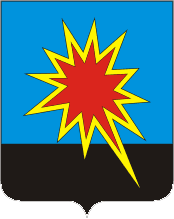 КЕМЕРОВСКАЯ ОБЛАСТЬКАЛТАНСКИЙ ГОРОДСКОЙ ОКРУГАДМИНИСТРАЦИЯ КАЛТАНСКОГО ГОРОДСКОГО ОКРУГАПОСТАНОВЛЕНИЕОт 28.12.2018 г. №235-пО внесении изменений в муниципальную программу «Социально-инженерное обустройство объектов социальной инфраструктуры Калтанского городского округа» на 2014-2020 годы»На основании постановлений администрации Калтанского городского округа от 30.10.2018 № 200-п «Об утверждении реестра муниципальных программ, рекомендуемых к финансированию в 2019 году и плановом периоде до 2021 года», от 08.08.2014 № 216-п «Об утверждении Положения о порядке разработки и реализации муниципальных программ Калтанского городского округа»:1. В наименовании и текст муниципальной программы «Социально-инженерное обустройство объектов социальной инфраструктуры Калтанского городского округа» на 2014-2020 годы» внести следующие изменения:1.1.Цифры «2014-2020» заменить цифрами «2014-2021».2. Утвердить прилагаемую муниципальную программу «Социально-инженерное обустройство объектов социальной инфраструктуры Калтанского городского округа» на 2014-2021 годы», определив срок действия до 2021 г.(приложение № 1).3.Начальнику отдела организационной и кадровой работы администрации Калтанского городского округа (Т.А. Верещагина) опубликовать настоящее постановление на официальном сайте администрации Калтанского городского округа.3. Настоящее постановление вступает в силу с 01.01.2019 г.4.Контроль  исполнения настоящего постановления возложить на заместителя главы Калтанского городского округа по социальным вопросам (Клюева А.Б.).Глава Калтанскогогородского округа					          И.Ф. ГолдиновПриложение №1 к постановлению администрации Калтанского городского округа						от  28.12.2018 г. № 235-п Муниципальная программа «Социально-инженерное обустройство объектов социальной инфраструктуры Калтанского городского округа»на 2014-2021г.г.»Паспорт программы1. Содержание проблемы и необходимость ее решенияОдним из приоритетов социальной политики Калтанского городского округа является обеспечение комфортных условий проживания, доступности  социально-инженерных услуг  для населения.Следствием износа и технологической отсталости объектов инфраструктуры является низкое качество предоставления социально-бытовых услуг, несоответствие запросам потребителей. Отмечается повсеместное несоответствие фактического объема инвестиций в модернизацию объектов минимальным их потребностям.Планово - предупредительный ремонт сетей и оборудования практически полностью уступил место аварийно - восстановительным работам. Это ведет к снижению надежности.Неэффективное использование природных ресурсов выражается в потерях воды, тепловой и электрической энергии в процессе производства и транспортировки ресурсов до потребителей.Таким образом, подготовка объектов социально - инженерной  инфраструктуры отвечает стратегическим интересам  городского  округа и позволит:Обеспечить более комфортные условия проживания населения города путем повышения качества предоставляемых услуг;Обеспечить более рациональное использование самих ресурсов;Улучшить экологическое состояние территории городского округа. 2. Цели и  задачи программыЦелью Программы  является создание условий для проведения социально инженерной инфраструктуры и соответствие стандартам качества, обеспечивающим комфортные условия проживания и эксплуатации. Для достижения поставленной цели предполагается решить следующие задачи:Провести капитальный ремонт объектов программы с целью снижения износа;Снижение издержек производства  и себестоимости услуг;Развитие деятельности по управлению муниципальными объектами с привлечением частного бизнеса;Обеспечение государственной и муниципальной поддержки процесса модернизации объектов. 3. Система программных мероприятийПрограммные мероприятия включают в себя спектр вопросов в области капитального ремонта объектов социально-бытовой инфраструктуры, затрагивающих все ее стороны.Основные мероприятия, направленные на развитие социально-бытовой инфраструктуры:-Ремонт пола;-Замена оконных блоков;-Монтаж освещения.Указанные мероприятия направлены на решение вопросов по поддержанию объектов жизнеобеспечения города, капитальный ремонт жилищного фонда. 4. Ресурсное обеспечение программыФинансирование программных мероприятий будет осуществляться из средств местного бюджета.Дополнительное финансирование в целях содействия в реализации мероприятий Программы может осуществляться из других, не запрещенных законодательством РФ источников.5.Оценка эффективности осуществления программыВыполнение мероприятий Программы позволит получить результаты в следующих сферах:Производственной;Экологической;Социальной.Производственная сфера:Создать условия выполнения производственных программ организаций;Снизить потери при производстве, транспортировании и использовании энергоресурсов;Обеспечить финансовое оздоровление предприятий;Обеспечить условия для снижения издержек и повышение качества предоставления  социально-бытовых услуг;Обеспечить инвестиционную привлекательность объектов социально- бытового назначения.6. Организация управления программой и контроль за ходом ее реализации Управление реализацией Программы осуществляет директор Программы – заместитель главы Калтанского городского округа по социальным вопросам, Совет народных депутатов Калтанского городского округа. Контроль за реализацией Программы осуществляет глава Калтанского городского округа.Разработчик Программы представляет в администрацию Калтанского городского округа отчет о выполнении Программы.Программные мероприятия8. Целевые индикаторы	Заместитель Главы Калтанского городского округа по социальным вопросам                                                                                    А.Б. Клюева Наименование муниципальной программы«Социально-инженерное обустройство объектов социальной инфраструктуры Калтанского городского округа» на 2014-2021 годыДиректор муниципальной программыЗаместитель главы Калтанского городского округа по социальным вопросам Клюева А.Б.Ответственный исполнительПрограммыАдминистрация Калтанского городского округа (Администрация КГО);Исполнители муниципальной программыГБУЗ «Калтанская городская больница» (далее ГБУЗ КО «КГБ»);Управление социальной защиты населения;МКУ «Центр социального обслуживания населения»; МКУ «Социально-реабилитационный центр для несовершеннолетних»;МКУ «Управление культуры» Калтанского городского округа»;МКУ Управление молодежной политики и спорта Калтанского городского округа;МКУ Управление образования администрации Калтанского городского округа;Цели муниципальной программыСоздание условий для приведения жилищного фонда, объектов социально-бытового назначения в соответствие со стандартами качества, обеспечивающими комфортные условия проживания граждан и эксплуатацииЗадачи муниципальной программыМодернизация объектов  социально-бытового назначения с целью снижения износа;Срок реализации муниципальной программы2014-2021г.г.Объемы и источники финансирования муниципальной программы в целом и с разбивкой по годам ее реализацииВсего по программе:  86011,2тыс. рублей, в том числе:2014 год –16263,4 тыс. рублей;2015 год –4410,042 тыс. рублей;2016 год –7708,607 тыс. рублей;2017 год – 18196,778 тыс. рублей;2018 год- 35486,164тыс. рублей;2019 год –3946,2 тыс. рублей;2020 год – 0,0 тыс. рублей;2021-0,0 тыс. рублей.в том числе по источникам финансирования:за счет средств местного бюджета: 80413,8тыс. рублей, в том числе:2014 год –  14751,7 тыс. рублей;2015 год – 3787,205  тыс. рублей;2016 год –5709,027тыс. рублей;2017 год  – 17277,450 тыс. рублей;2018 год- 34942,2тыс. рублей;2019 год – 3946,2 тыс. рублей;2020 год – 0,0 тыс. рублей;2021 год – 0,0 тыс. рублей.за счет средств областного бюджета: 2124,205 тыс. рублей, в том числе:2014 год – 0,0 тыс. рублей;2015 год –206,705 тыс. рублей;2016 год – 1917,5 тыс. рублей;2017 год  –0,0 тыс. рублей;2018 год- 0,0  тыс. рублей;2019 год – 0,0 тыс. рублей;2020 год – 0,0 тыс. рублей;2021 год – 0,0 тыс. рублей.за счет средств внебюджетных источников: 3593,479тыс. рублей, в том числе:2014 год –  1511,7 тыс. рублей;2015 год – 416,132 тыс. рублей;2016 год – 82,08тыс. рублей;2017 год  – 919,328 тыс. рублей.2018 год- 543,956тыс. рублей;2019 год –120,283 тыс. рублей;2020 год – 0,0 тыс. рублей;2021 год – 0,0 тыс. рублей.Ожидаемые конечные результаты реализации муниципальнойпрограммыОбеспечение надежности работы систем жизнеобеспечения; Комфортность и безопасность проживания и эксплуатации объектов.№ п/пНаименование программных мероприятийИсточник финансированияОбъем финансовых ресурсов (тыс. руб.)Объем финансовых ресурсов (тыс. руб.)Объем финансовых ресурсов (тыс. руб.)Объем финансовых ресурсов (тыс. руб.)Объем финансовых ресурсов (тыс. руб.)Объем финансовых ресурсов (тыс. руб.)Объем финансовых ресурсов (тыс. руб.)Объем финансовых ресурсов (тыс. руб.)Объем финансовых ресурсов (тыс. руб.)Объем финансовых ресурсов (тыс. руб.)Объем финансовых ресурсов (тыс. руб.)Объем финансовых ресурсов (тыс. руб.)Объем финансовых ресурсов (тыс. руб.)Объем финансовых ресурсов (тыс. руб.)Объем финансовых ресурсов (тыс. руб.)Объем финансовых ресурсов (тыс. руб.)Объем финансовых ресурсов (тыс. руб.)Объем финансовых ресурсов (тыс. руб.)Объем финансовых ресурсов (тыс. руб.)Ответственный исполнитель№ п/пНаименование программных мероприятийИсточник финансирования20      2014201520152016201620172018201820192019202020202020202020202020202020212021123455667889910101010101010111112Направления деятельности:Направления деятельности:Направления деятельности:Направления деятельности:Направления деятельности:Направления деятельности:Направления деятельности:Направления деятельности:Направления деятельности:Направления деятельности:Направления деятельности:Направления деятельности:Направления деятельности:Направления деятельности:Направления деятельности:Направления деятельности:Направления деятельности:Направления деятельности:Направления деятельности:Направления деятельности:Направления деятельности:Направления деятельности:Направления деятельности:1. ОБРАЗОВАНИЕ1. ОБРАЗОВАНИЕ1. ОБРАЗОВАНИЕ1. ОБРАЗОВАНИЕ1. ОБРАЗОВАНИЕ1. ОБРАЗОВАНИЕ1. ОБРАЗОВАНИЕ1. ОБРАЗОВАНИЕ1. ОБРАЗОВАНИЕ1. ОБРАЗОВАНИЕ1. ОБРАЗОВАНИЕ1. ОБРАЗОВАНИЕ1. ОБРАЗОВАНИЕ1. ОБРАЗОВАНИЕ1. ОБРАЗОВАНИЕ1. ОБРАЗОВАНИЕ1. ОБРАЗОВАНИЕ1. ОБРАЗОВАНИЕ1. ОБРАЗОВАНИЕ1. ОБРАЗОВАНИЕ1. ОБРАЗОВАНИЕ1. ОБРАЗОВАНИЕ1. ОБРАЗОВАНИЕ1Ремонт пищеблока Всего992,1МБОУ «ООШ № 18 имени Героя Советского Союза В.А. Гнедина»1Ремонт пищеблока местный бюджет992,1МБОУ «ООШ № 18 имени Героя Советского Союза В.А. Гнедина»1Ремонт пищеблока областной бюджет МБОУ «ООШ № 18 имени Героя Советского Союза В.А. Гнедина»1Ремонт пищеблока федеральный бюджетМБОУ «ООШ № 18 имени Героя Советского Союза В.А. Гнедина»2Ремонт раздевалокВсего175,4МБОУ «ООШ № 18 имени Героя Советского Союза В.А. Гнедина»2Ремонт раздевалокместный бюджет175,4МБОУ «ООШ № 18 имени Героя Советского Союза В.А. Гнедина»2Ремонт раздевалокобластной бюджет МБОУ «ООШ № 18 имени Героя Советского Союза В.А. Гнедина»2Ремонт раздевалокфедеральный бюджетМБОУ «ООШ № 18 имени Героя Советского Союза В.А. Гнедина»3Ремонт полов, стен и помещений пищеблока Всего282,5МБОУ «ООШ № 18 имени Героя Советского Союза В.А. Гнедина»3Ремонт полов, стен и помещений пищеблока местный бюджет282,5МБОУ «ООШ № 18 имени Героя Советского Союза В.А. Гнедина»3Ремонт полов, стен и помещений пищеблока областной бюджет МБОУ «ООШ № 18 имени Героя Советского Союза В.А. Гнедина»3Ремонт полов, стен и помещений пищеблока федеральный бюджетМБОУ «ООШ № 18 имени Героя Советского Союза В.А. Гнедина»4Ремонт обеденного залаВсего285,6МБОУ «ООШ № 18 имени Героя Советского Союза В.А. Гнедина»4Ремонт обеденного заламестный бюджет285,6МБОУ «ООШ № 18 имени Героя Советского Союза В.А. Гнедина»4Ремонт обеденного залаобластной бюджет МБОУ «ООШ № 18 имени Героя Советского Союза В.А. Гнедина»4Ремонт обеденного залафедеральный бюджетМБОУ «ООШ № 18 имени Героя Советского Союза В.А. Гнедина»5Приобретение строительных материалов для косметического ремонта  МБОУ ООШ № 18Всего14,1МБОУ «ООШ № 18 имени Героя Советского Союза В.А. Гнедина»5Приобретение строительных материалов для косметического ремонта  МБОУ ООШ № 18местный бюджетМБОУ «ООШ № 18 имени Героя Советского Союза В.А. Гнедина»5Приобретение строительных материалов для косметического ремонта  МБОУ ООШ № 18областной бюджет МБОУ «ООШ № 18 имени Героя Советского Союза В.А. Гнедина»5Приобретение строительных материалов для косметического ремонта  МБОУ ООШ № 18федеральный бюджетМБОУ «ООШ № 18 имени Героя Советского Союза В.А. Гнедина»5Приобретение строительных материалов для косметического ремонта  МБОУ ООШ № 18иные не запрещенные законодательством источники14,1МБОУ «ООШ № 18 имени Героя Советского Союза В.А. Гнедина»6Ремонт системы электроосвещения в мастерскихВсего450,0МБОУ «ООШ № 29»6Ремонт системы электроосвещения в мастерскихместный бюджет450,0МБОУ «ООШ № 29»6Ремонт системы электроосвещения в мастерскихобластной бюджет МБОУ «ООШ № 29»6Ремонт системы электроосвещения в мастерскихфедеральный бюджетМБОУ «ООШ № 29»7Ремонт внутренней и наружной системы канализацииВсего72,7МБДОУ детский сад № 7 «Солнышко»7Ремонт внутренней и наружной системы канализацииместный бюджет72,7МБДОУ детский сад № 7 «Солнышко»7Ремонт внутренней и наружной системы канализацииобластной бюджет МБДОУ детский сад № 7 «Солнышко»7Ремонт внутренней и наружной системы канализациифедеральный бюджетМБДОУ детский сад № 7 «Солнышко»8Ремонт помещения  санузлаВсего297,0МБДОУ детский сад № 7 «Солнышко»8Ремонт помещения  санузламестный бюджет297,0МБДОУ детский сад № 7 «Солнышко»8Ремонт помещения  санузлаобластной бюджет МБДОУ детский сад № 7 «Солнышко»8Ремонт помещения  санузлафедеральный бюджетМБДОУ детский сад № 7 «Солнышко»9Ремонт фасада зданияВсего690,6МБДОУ детский сад № 7 «Солнышко»9Ремонт фасада зданияместный бюджет690,6МБДОУ детский сад № 7 «Солнышко»9Ремонт фасада зданияобластной бюджет МБДОУ детский сад № 7 «Солнышко»9Ремонт фасада зданияфедеральный бюджетМБДОУ детский сад № 7 «Солнышко»10Ремонт перекрытия двух спальных комнатВсего165,5МБДОУ детский сад № 7 «Солнышко»10Ремонт перекрытия двух спальных комнатместный бюджет165,5МБДОУ детский сад № 7 «Солнышко»10Ремонт перекрытия двух спальных комнатобластной бюджет МБДОУ детский сад № 7 «Солнышко»10Ремонт перекрытия двух спальных комнатфедеральный бюджетМБДОУ детский сад № 7 «Солнышко»11Ремонт двух спальных комнат Всего288,9МБДОУ детский сад № 7 «Солнышко»11Ремонт двух спальных комнат местный бюджет288,9МБДОУ детский сад № 7 «Солнышко»11Ремонт двух спальных комнат областной бюджет МБДОУ детский сад № 7 «Солнышко»11Ремонт двух спальных комнат федеральный бюджетМБДОУ детский сад № 7 «Солнышко»12Ремонт освещения двух спальных комнатВсего38,0МБДОУ детский сад № 7 «Солнышко»12Ремонт освещения двух спальных комнатместный бюджет38,0МБДОУ детский сад № 7 «Солнышко»12Ремонт освещения двух спальных комнатобластной бюджет МБДОУ детский сад № 7 «Солнышко»12Ремонт освещения двух спальных комнатфедеральный бюджетМБДОУ детский сад № 7 «Солнышко»13Приобретение строительных материалов для косметического ремонта  МБДОУ ДС № 7 «Солнышко»Всего31,7МБДОУ ДС № 7 «Солнышко»13Приобретение строительных материалов для косметического ремонта  МБДОУ ДС № 7 «Солнышко»местный бюджетМБДОУ ДС № 7 «Солнышко»13Приобретение строительных материалов для косметического ремонта  МБДОУ ДС № 7 «Солнышко»областной бюджет МБДОУ ДС № 7 «Солнышко»13Приобретение строительных материалов для косметического ремонта  МБДОУ ДС № 7 «Солнышко»федеральный бюджетМБДОУ ДС № 7 «Солнышко»13Приобретение строительных материалов для косметического ремонта  МБДОУ ДС № 7 «Солнышко»иные не запрещенные законодательством источники31,7МБДОУ ДС № 7 «Солнышко»14Ремонт помещения  санузлаВсего251,7МБДОУ Детский сад № 38 «Сказка»14Ремонт помещения  санузламестный бюджет251,7МБДОУ Детский сад № 38 «Сказка»14Ремонт помещения  санузлаобластной бюджет МБДОУ Детский сад № 38 «Сказка»14Ремонт помещения  санузлафедеральный бюджетМБДОУ Детский сад № 38 «Сказка»15Ремонт полаВсего105, 8МБДОУ Детский сад № 38 «Сказка»15Ремонт поламестный бюджет105, 8МБДОУ Детский сад № 38 «Сказка»15Ремонт полаобластной бюджет МБДОУ Детский сад № 38 «Сказка»15Ремонт полафедеральный бюджетМБДОУ Детский сад № 38 «Сказка»16Приобретение строительных материалов для косметического ремонта  Всего21,0МБДОУ Детский сад № 38 «Сказка»16Приобретение строительных материалов для косметического ремонта  местный бюджетМБДОУ Детский сад № 38 «Сказка»16Приобретение строительных материалов для косметического ремонта  областной бюджет МБДОУ Детский сад № 38 «Сказка»16Приобретение строительных материалов для косметического ремонта  федеральный бюджетМБДОУ Детский сад № 38 «Сказка»16Приобретение строительных материалов для косметического ремонта  иные не запрещенные законодательством источники21,0МБДОУ Детский сад № 38 «Сказка»17Ремонт помещения санузлаВсего244,8МБДОУ Детский сад № 24 «Белочка»17Ремонт помещения санузламестный бюджет244,8МБДОУ Детский сад № 24 «Белочка»17Ремонт помещения санузлаобластной бюджет МБДОУ Детский сад № 24 «Белочка»17Ремонт помещения санузлафедеральный бюджетМБДОУ Детский сад № 24 «Белочка»18Ремонт фасадаВсего600,0МБДОУ Детский сад № 24 «Белочка»18Ремонт фасадаместный бюджет600,0МБДОУ Детский сад № 24 «Белочка»18Ремонт фасадаобластной бюджет МБДОУ Детский сад № 24 «Белочка»18Ремонт фасадафедеральный бюджетМБДОУ Детский сад № 24 «Белочка»19Приобретение строительных материалов для косметического ремонтаВсего40,0МБДОУ Детский сад № 24 «Белочка»19Приобретение строительных материалов для косметического ремонтаместный бюджетМБДОУ Детский сад № 24 «Белочка»19Приобретение строительных материалов для косметического ремонтаобластной бюджет МБДОУ Детский сад № 24 «Белочка»19Приобретение строительных материалов для косметического ремонтафедеральный бюджетМБДОУ Детский сад № 24 «Белочка»19Приобретение строительных материалов для косметического ремонтаиные не запрещенные законодательством источники40,0МБДОУ Детский сад № 24 «Белочка»20Приобретение строительных материалов для косметического ремонта  Всего25,0МБДОУ ДС № 10 «Солнышко»20Приобретение строительных материалов для косметического ремонта  местный бюджетМБДОУ ДС № 10 «Солнышко»20Приобретение строительных материалов для косметического ремонта  областной бюджет МБДОУ ДС № 10 «Солнышко»20Приобретение строительных материалов для косметического ремонта  федеральный бюджетМБДОУ ДС № 10 «Солнышко»20Приобретение строительных материалов для косметического ремонта  иные не запрещенные законодательством источники25,0МБДОУ ДС № 10 «Солнышко»21Проверка достоверности сметной документации утепления розлива системы отпления в МБОУ СОШ № 30, корпус 2, с.СарбалаВсего20,0МБОУ «СОШ № 30 имени Н.Н. Колокольцова21Проверка достоверности сметной документации утепления розлива системы отпления в МБОУ СОШ № 30, корпус 2, с.Сарбаламестный бюджет20,0МБОУ «СОШ № 30 имени Н.Н. Колокольцова21Проверка достоверности сметной документации утепления розлива системы отпления в МБОУ СОШ № 30, корпус 2, с.Сарбалаобластной бюджет МБОУ «СОШ № 30 имени Н.Н. Колокольцова21Проверка достоверности сметной документации утепления розлива системы отпления в МБОУ СОШ № 30, корпус 2, с.Сарбалафедеральный бюджетМБОУ «СОШ № 30 имени Н.Н. Колокольцова22Калибровка датчика ультрафиолетовой интенсивности МБОУ СОШ №30Всего10, 6МБОУ «СОШ № 30 имени Н.Н. Колокольцова22Калибровка датчика ультрафиолетовой интенсивности МБОУ СОШ №30местный бюджет10, 6МБОУ «СОШ № 30 имени Н.Н. Колокольцова22Калибровка датчика ультрафиолетовой интенсивности МБОУ СОШ №30областной бюджет МБОУ «СОШ № 30 имени Н.Н. Колокольцова22Калибровка датчика ультрафиолетовой интенсивности МБОУ СОШ №30федеральный бюджетМБОУ «СОШ № 30 имени Н.Н. Колокольцова23Приобретение строительных материалов для ремонта системы отопления школы № 30Всего28,7МБОУ «СОШ № 30 имени Н.Н. Колокольцова23Приобретение строительных материалов для ремонта системы отопления школы № 30местный бюджет28,7МБОУ «СОШ № 30 имени Н.Н. Колокольцова23Приобретение строительных материалов для ремонта системы отопления школы № 30областной бюджет МБОУ «СОШ № 30 имени Н.Н. Колокольцова23Приобретение строительных материалов для ремонта системы отопления школы № 30федеральный бюджетМБОУ «СОШ № 30 имени Н.Н. Колокольцова24Приобретение строительных материалов для косметического ремонта  МБОУ СОШ № 30Всего4,7МБОУ СОШ № 3024Приобретение строительных материалов для косметического ремонта  МБОУ СОШ № 30местный бюджетМБОУ СОШ № 3024Приобретение строительных материалов для косметического ремонта  МБОУ СОШ № 30областной бюджет МБОУ СОШ № 3024Приобретение строительных материалов для косметического ремонта  МБОУ СОШ № 30федеральный бюджетМБОУ СОШ № 3024Приобретение строительных материалов для косметического ремонта  МБОУ СОШ № 30иные не запрещенные законодательством источники4,7МБОУ СОШ № 3025Ремонт кровли «Снегозадержание» МБОУ «СОШ № 30»Всего37,3МБОУ «СОШ № 30»25Ремонт кровли «Снегозадержание» МБОУ «СОШ № 30»местный бюджет37,3МБОУ «СОШ № 30»25Ремонт кровли «Снегозадержание» МБОУ «СОШ № 30»областной бюджет МБОУ «СОШ № 30»25Ремонт кровли «Снегозадержание» МБОУ «СОШ № 30»федеральный бюджетМБОУ «СОШ № 30»26Ремонт кровлиВсего386,7МБОУ ДОД «ДДТ»26Ремонт кровлиместный бюджет386,7МБОУ ДОД «ДДТ»26Ремонт кровлиобластной бюджет МБОУ ДОД «ДДТ»26Ремонт кровлифедеральный бюджетМБОУ ДОД «ДДТ»27Приобретение строительных материалов для косметического ремонта  МБОУ ДОД ДДТВсего10,0МБОУ ДОД «ДДТ»27Приобретение строительных материалов для косметического ремонта  МБОУ ДОД ДДТместный бюджетМБОУ ДОД «ДДТ»27Приобретение строительных материалов для косметического ремонта  МБОУ ДОД ДДТобластной бюджет МБОУ ДОД «ДДТ»27Приобретение строительных материалов для косметического ремонта  МБОУ ДОД ДДТфедеральный бюджетМБОУ ДОД «ДДТ»27Приобретение строительных материалов для косметического ремонта  МБОУ ДОД ДДТиные не запрещенные законодательством источники10,0МБОУ ДОД «ДДТ»28Приобретение строительных материалов для покраски учреждений образованияВсего300,0МКУ УО28Приобретение строительных материалов для покраски учреждений образованияместный бюджет300,0МКУ УО28Приобретение строительных материалов для покраски учреждений образованияобластной бюджет МКУ УО28Приобретение строительных материалов для покраски учреждений образованияфедеральный бюджетМКУ УО29Приобретение материалов для ремонта системы отопления МБДОУ Детский сад №11 «Березка» (с.Сарбала)Всего5, 7МБДОУ Детский сад №11 «Березка» (с.Сарбала)29Приобретение материалов для ремонта системы отопления МБДОУ Детский сад №11 «Березка» (с.Сарбала)местный бюджет5, 7МБДОУ Детский сад №11 «Березка» (с.Сарбала)29Приобретение материалов для ремонта системы отопления МБДОУ Детский сад №11 «Березка» (с.Сарбала)областной бюджет МБДОУ Детский сад №11 «Березка» (с.Сарбала)29Приобретение материалов для ремонта системы отопления МБДОУ Детский сад №11 «Березка» (с.Сарбала)федеральный бюджетМБДОУ Детский сад №11 «Березка» (с.Сарбала)30Приобретение строительных материалов для косметического ремонта  МБДОУ ДС № 11 «Березка»  Всего6,0МБДОУ Детский сад №11 «Березка» (с.Сарбала)30Приобретение строительных материалов для косметического ремонта  МБДОУ ДС № 11 «Березка»  местный бюджетМБДОУ Детский сад №11 «Березка» (с.Сарбала)30Приобретение строительных материалов для косметического ремонта  МБДОУ ДС № 11 «Березка»  областной бюджет МБДОУ Детский сад №11 «Березка» (с.Сарбала)30Приобретение строительных материалов для косметического ремонта  МБДОУ ДС № 11 «Березка»  федеральный бюджетМБДОУ Детский сад №11 «Березка» (с.Сарбала)30Приобретение строительных материалов для косметического ремонта  МБДОУ ДС № 11 «Березка»  иные не запрещенные законодательством источники6,0МБДОУ Детский сад №11 «Березка» (с.Сарбала)31Изготовление проекта на замену системы отопления и устройство теплового узла МБДОУ № 38 «Сказка» и МБДОУ № 24 «Белочка»Всего130,0УО КГО31Изготовление проекта на замену системы отопления и устройство теплового узла МБДОУ № 38 «Сказка» и МБДОУ № 24 «Белочка»местный бюджет130,0УО КГО31Изготовление проекта на замену системы отопления и устройство теплового узла МБДОУ № 38 «Сказка» и МБДОУ № 24 «Белочка»областной бюджет УО КГО31Изготовление проекта на замену системы отопления и устройство теплового узла МБДОУ № 38 «Сказка» и МБДОУ № 24 «Белочка»федеральный бюджетУО КГО32Проверка достоверности сметной стоимости ремонта кровли в МБОУ СОШ № 30, корпус 2, с.СарбалаВсего20,0УО КГО32Проверка достоверности сметной стоимости ремонта кровли в МБОУ СОШ № 30, корпус 2, с.Сарбаламестный бюджет20,0УО КГО32Проверка достоверности сметной стоимости ремонта кровли в МБОУ СОШ № 30, корпус 2, с.Сарбалаобластной бюджет УО КГО32Проверка достоверности сметной стоимости ремонта кровли в МБОУ СОШ № 30, корпус 2, с.Сарбалафедеральный бюджетУО КГО33Проверка достоверности сметной документацииВсего20,0МБОУ «ООШ № 18 имени Героя Советского Союза В.А. Гнедина»33Проверка достоверности сметной документацииместный бюджет20,0МБОУ «ООШ № 18 имени Героя Советского Союза В.А. Гнедина»33Проверка достоверности сметной документацииобластной бюджет МБОУ «ООШ № 18 имени Героя Советского Союза В.А. Гнедина»33Проверка достоверности сметной документациифедеральный бюджетМБОУ «ООШ № 18 имени Героя Советского Союза В.А. Гнедина»34Приобретение строительных материаловВсего99,9МБОУ СОШ № 134Приобретение строительных материаловместный бюджет99,9МБОУ СОШ № 134Приобретение строительных материаловобластной бюджет МБОУ СОШ № 134Приобретение строительных материаловфедеральный бюджетМБОУ СОШ № 135Приобретение строительных материалов для косметического ремонта  и сан.оборудованияВсего34,0МБ ДОУ ДС № 1 «Лучик»35Приобретение строительных материалов для косметического ремонта  и сан.оборудованияместный бюджетМБ ДОУ ДС № 1 «Лучик»35Приобретение строительных материалов для косметического ремонта  и сан.оборудованияобластной бюджет МБ ДОУ ДС № 1 «Лучик»35Приобретение строительных материалов для косметического ремонта  и сан.оборудованияфедеральный бюджетМБ ДОУ ДС № 1 «Лучик»35Приобретение строительных материалов для косметического ремонта  и сан.оборудованияиные не запрещенные законодательством источники34,0МБ ДОУ ДС № 1 «Лучик»36Приобретение строительных материалов для косметического ремонта  Всего15,1МБДОУ ДС № 41 «Жемчужинка»36Приобретение строительных материалов для косметического ремонта  местный бюджетМБДОУ ДС № 41 «Жемчужинка»36Приобретение строительных материалов для косметического ремонта  областной бюджет МБДОУ ДС № 41 «Жемчужинка»36Приобретение строительных материалов для косметического ремонта  федеральный бюджетМБДОУ ДС № 41 «Жемчужинка»36Приобретение строительных материалов для косметического ремонта  иные не запрещенные законодательством источники15,1МБДОУ ДС № 41 «Жемчужинка»37Приобретение строительных материалов для косметического ремонта  Всего77,7МАДОУ ДС № 12 «Березка»37Приобретение строительных материалов для косметического ремонта  местный бюджетМАДОУ ДС № 12 «Березка»37Приобретение строительных материалов для косметического ремонта  областной бюджет МАДОУ ДС № 12 «Березка»37Приобретение строительных материалов для косметического ремонта  федеральный бюджетМАДОУ ДС № 12 «Березка»37Приобретение строительных материалов для косметического ремонта  иные не запрещенные законодательством источники77,7МАДОУ ДС № 12 «Березка»38Приобретение строительных материалов для косметического ремонта  Всего23,9МАДОУ ДС № 15 «Звездочка»38Приобретение строительных материалов для косметического ремонта  местный бюджетМАДОУ ДС № 15 «Звездочка»38Приобретение строительных материалов для косметического ремонта  областной бюджет МАДОУ ДС № 15 «Звездочка»38Приобретение строительных материалов для косметического ремонта  федеральный бюджетМАДОУ ДС № 15 «Звездочка»38Приобретение строительных материалов для косметического ремонта  иные не запрещенные законодательством источники23,9МАДОУ ДС № 15 «Звездочка»39Приобретение строительных материалов для косметического ремонта  Всего12,0МАДОУ ДС № 2 «Радуга»  39Приобретение строительных материалов для косметического ремонта  местный бюджетМАДОУ ДС № 2 «Радуга»  39Приобретение строительных материалов для косметического ремонта  областной бюджет МАДОУ ДС № 2 «Радуга»  39Приобретение строительных материалов для косметического ремонта  федеральный бюджетМАДОУ ДС № 2 «Радуга»  39Приобретение строительных материалов для косметического ремонта  иные не запрещенные законодательством источники12,0МАДОУ ДС № 2 «Радуга»  40Приобретение строительных материалов для косметического ремонта  Всего28,0МБДОУ ДС № 37 «Семицветик»40Приобретение строительных материалов для косметического ремонта  местный бюджетМБДОУ ДС № 37 «Семицветик»40Приобретение строительных материалов для косметического ремонта  областной бюджет МБДОУ ДС № 37 «Семицветик»40Приобретение строительных материалов для косметического ремонта  федеральный бюджетМБДОУ ДС № 37 «Семицветик»40Приобретение строительных материалов для косметического ремонта  иные не запрещенные законодательством источники28,0МБДОУ ДС № 37 «Семицветик»41Приобретение строительных материалов для косметического ремонта  Всего204,0МАДОУ ЦРР – Детский сад «Планета детства»  41Приобретение строительных материалов для косметического ремонта  местный бюджетМАДОУ ЦРР – Детский сад «Планета детства»  41Приобретение строительных материалов для косметического ремонта  областной бюджет МАДОУ ЦРР – Детский сад «Планета детства»  41Приобретение строительных материалов для косметического ремонта  федеральный бюджетМАДОУ ЦРР – Детский сад «Планета детства»  41Приобретение строительных материалов для косметического ремонта  иные не запрещенные законодательством источники204,0МАДОУ ЦРР – Детский сад «Планета детства»  42Приобретение строительных материалов для косметического ремонта  Всего38,0МБДОУ ДС № 23 «Василек»  42Приобретение строительных материалов для косметического ремонта  местный бюджетМБДОУ ДС № 23 «Василек»  42Приобретение строительных материалов для косметического ремонта  областной бюджет МБДОУ ДС № 23 «Василек»  42Приобретение строительных материалов для косметического ремонта  федеральный бюджетМБДОУ ДС № 23 «Василек»  42Приобретение строительных материалов для косметического ремонта  иные не запрещенные законодательством источники38,0МБДОУ ДС № 23 «Василек»  43Приобретение строительных материалов для косметического ремонта  Всего113,0МБОУ СОШ № 143Приобретение строительных материалов для косметического ремонта  местный бюджетМБОУ СОШ № 143Приобретение строительных материалов для косметического ремонта  областной бюджет МБОУ СОШ № 143Приобретение строительных материалов для косметического ремонта  федеральный бюджетМБОУ СОШ № 143Приобретение строительных материалов для косметического ремонта  иные не запрещенные законодательством источники113,0МБОУ СОШ № 144Установка снегозадержания на крышах зданий МБОУ Средней общеобразовательной школы № 1Всего119,500119,500МБОУ СОШ № 144Установка снегозадержания на крышах зданий МБОУ Средней общеобразовательной школы № 1местный бюджет119,500119,500МБОУ СОШ № 144Установка снегозадержания на крышах зданий МБОУ Средней общеобразовательной школы № 1областной бюджет МБОУ СОШ № 144Установка снегозадержания на крышах зданий МБОУ Средней общеобразовательной школы № 1федеральный бюджетМБОУ СОШ № 145Ремонт полов деревянных в помещении мастерских МБОУ «ООШ № 15» п. Постоянный г.Всего100,00100,00МБОУ «ООШ № 15»45Ремонт полов деревянных в помещении мастерских МБОУ «ООШ № 15» п. Постоянный г.местный бюджет100,00100,00МБОУ «ООШ № 15»45Ремонт полов деревянных в помещении мастерских МБОУ «ООШ № 15» п. Постоянный г.областной бюджет МБОУ «ООШ № 15»45Ремонт полов деревянных в помещении мастерских МБОУ «ООШ № 15» п. Постоянный г.федеральный бюджетМБОУ «ООШ № 15»45Ремонт полов деревянных в помещении мастерских МБОУ «ООШ № 15» п. Постоянный г.иные не запрещенные законодательством источникиМБОУ «ООШ № 15»46Приобретение строительных материалов для ремонта системы отопленияМБОУ СОШ № 30Всего350,0350,0МБОУ СОШ № 3046Приобретение строительных материалов для ремонта системы отопленияМБОУ СОШ № 30местный бюджет350,0350,0МБОУ СОШ № 3046Приобретение строительных материалов для ремонта системы отопленияМБОУ СОШ № 30областной бюджет МБОУ СОШ № 3046Приобретение строительных материалов для ремонта системы отопленияМБОУ СОШ № 30федеральный бюджетМБОУ СОШ № 3046Приобретение строительных материалов для ремонта системы отопленияМБОУ СОШ № 30иные не запрещенные законодательством источникиМБОУ СОШ № 3047Проведение работ по ремонту  системы отопления МБОУ СОШ № 30Всего70,313,7670,313,76МБОУ СОШ № 3047Проведение работ по ремонту  системы отопления МБОУ СОШ № 30местный бюджет70,313,7670,313,76МБОУ СОШ № 3047Проведение работ по ремонту  системы отопления МБОУ СОШ № 30областной бюджет МБОУ СОШ № 3047Проведение работ по ремонту  системы отопления МБОУ СОШ № 30федеральный бюджетМБОУ СОШ № 3047Проведение работ по ремонту  системы отопления МБОУ СОШ № 30иные не запрещенные законодательством источникиМБОУ СОШ № 3048Строительно-техническая экспертиза работ по кровле здания МБОУ «СОШ №30» п.МалиновкаВсего35,0035,00МБОУ СОШ № 3048Строительно-техническая экспертиза работ по кровле здания МБОУ «СОШ №30» п.Малиновкаместный бюджет35,0035,00МБОУ СОШ № 3048Строительно-техническая экспертиза работ по кровле здания МБОУ «СОШ №30» п.Малиновкаобластной бюджет МБОУ СОШ № 3048Строительно-техническая экспертиза работ по кровле здания МБОУ «СОШ №30» п.Малиновкафедеральный бюджетМБОУ СОШ № 3048Строительно-техническая экспертиза работ по кровле здания МБОУ «СОШ №30» п.Малиновкаиные не запрещенные законодательством источникиМБОУ СОШ № 3049Обследование и оценка технического состояния существующих строительных конструкций кровли; разработки рабочей документации капитального ремонта кровлиМБДОУ Детский сад № 24 «Белочка»Всего90,090,0МБДОУ Детский сад № 24 «Белочка»49Обследование и оценка технического состояния существующих строительных конструкций кровли; разработки рабочей документации капитального ремонта кровлиМБДОУ Детский сад № 24 «Белочка»местный бюджет90,090,0МБДОУ Детский сад № 24 «Белочка»49Обследование и оценка технического состояния существующих строительных конструкций кровли; разработки рабочей документации капитального ремонта кровлиМБДОУ Детский сад № 24 «Белочка»областной бюджет МБДОУ Детский сад № 24 «Белочка»49Обследование и оценка технического состояния существующих строительных конструкций кровли; разработки рабочей документации капитального ремонта кровлиМБДОУ Детский сад № 24 «Белочка»федеральный бюджетМБДОУ Детский сад № 24 «Белочка»49Обследование и оценка технического состояния существующих строительных конструкций кровли; разработки рабочей документации капитального ремонта кровлиМБДОУ Детский сад № 24 «Белочка»иные не запрещенные законодательством источникиМБДОУ Детский сад № 24 «Белочка»50Ремонт кровли МБДОУ Детский сад № 24 по ул.Горького,24 г. КалтанВсего140,055140,055МБДОУ Детский сад № 24 «Белочка»50Ремонт кровли МБДОУ Детский сад № 24 по ул.Горького,24 г. Калтанместный бюджет140,055140,055МБДОУ Детский сад № 24 «Белочка»50Ремонт кровли МБДОУ Детский сад № 24 по ул.Горького,24 г. Калтанобластной бюджет МБДОУ Детский сад № 24 «Белочка»50Ремонт кровли МБДОУ Детский сад № 24 по ул.Горького,24 г. Калтанфедеральный бюджетМБДОУ Детский сад № 24 «Белочка»50Ремонт кровли МБДОУ Детский сад № 24 по ул.Горького,24 г. Калтаниные не запрещенные законодательством источникиМБДОУ Детский сад № 24 «Белочка»51Приобретение строительных материалов для покраски учреждений образованияВсего200,0200,0ОУ51Приобретение строительных материалов для покраски учреждений образованияместный бюджет200,0200,0ОУ51Приобретение строительных материалов для покраски учреждений образованияобластной бюджет ОУ51Приобретение строительных материалов для покраски учреждений образованияфедеральный бюджетОУ51Приобретение строительных материалов для покраски учреждений образованияиные не запрещенные законодательством источникиОУ52Обследование конструктива фундамента здания МА ДОУ Центр развития ребенка - Детский сад «Планета детства»Всего305,0305,0МА ДОУ Центр развития ребенка - Детский сад «Планета детства»52Обследование конструктива фундамента здания МА ДОУ Центр развития ребенка - Детский сад «Планета детства»местный бюджет305,0305,0МА ДОУ Центр развития ребенка - Детский сад «Планета детства»52Обследование конструктива фундамента здания МА ДОУ Центр развития ребенка - Детский сад «Планета детства»областной бюджет МА ДОУ Центр развития ребенка - Детский сад «Планета детства»52Обследование конструктива фундамента здания МА ДОУ Центр развития ребенка - Детский сад «Планета детства»федеральный бюджетМА ДОУ Центр развития ребенка - Детский сад «Планета детства»52Обследование конструктива фундамента здания МА ДОУ Центр развития ребенка - Детский сад «Планета детства»иные не запрещенные законодательством источникиМА ДОУ Центр развития ребенка - Детский сад «Планета детства»53Экспертиза строительного объекта ЦРР «Планета детства», расположенного адресу г.Калтан, ул.Горького, д.29/1Всего60,060,0МА ДОУ Центр развития ребенка - Детский сад «Планета детства»53Экспертиза строительного объекта ЦРР «Планета детства», расположенного адресу г.Калтан, ул.Горького, д.29/1местный бюджет60,060,0МА ДОУ Центр развития ребенка - Детский сад «Планета детства»53Экспертиза строительного объекта ЦРР «Планета детства», расположенного адресу г.Калтан, ул.Горького, д.29/1областной бюджет МА ДОУ Центр развития ребенка - Детский сад «Планета детства»53Экспертиза строительного объекта ЦРР «Планета детства», расположенного адресу г.Калтан, ул.Горького, д.29/1федеральный бюджетМА ДОУ Центр развития ребенка - Детский сад «Планета детства»53Экспертиза строительного объекта ЦРР «Планета детства», расположенного адресу г.Калтан, ул.Горького, д.29/1иные не запрещенные законодательством источникиМА ДОУ Центр развития ребенка - Детский сад «Планета детства»54Ремонтные работы по восстановлению конька кровли МБДОУ Детский сад № 38 «Сказка»Всего51,49651,496МБДОУ Детский сад № 38 «Сказка»54Ремонтные работы по восстановлению конька кровли МБДОУ Детский сад № 38 «Сказка»местный бюджет51,49651,496МБДОУ Детский сад № 38 «Сказка»54Ремонтные работы по восстановлению конька кровли МБДОУ Детский сад № 38 «Сказка»областной бюджет МБДОУ Детский сад № 38 «Сказка»54Ремонтные работы по восстановлению конька кровли МБДОУ Детский сад № 38 «Сказка»федеральный бюджетМБДОУ Детский сад № 38 «Сказка»54Ремонтные работы по восстановлению конька кровли МБДОУ Детский сад № 38 «Сказка»иные не запрещенные законодательством источникиМБДОУ Детский сад № 38 «Сказка»55Приобретение строительных материалов для ремонта системы отопления МБДОУ ДС № 37 «Семицветик» с учетом доставкиВсего50,70050,700МБДОУ ДС № 37 «Семицветик»55Приобретение строительных материалов для ремонта системы отопления МБДОУ ДС № 37 «Семицветик» с учетом доставкиместный бюджет50,70050,700МБДОУ ДС № 37 «Семицветик»55Приобретение строительных материалов для ремонта системы отопления МБДОУ ДС № 37 «Семицветик» с учетом доставкиобластной бюджет МБДОУ ДС № 37 «Семицветик»55Приобретение строительных материалов для ремонта системы отопления МБДОУ ДС № 37 «Семицветик» с учетом доставкифедеральный бюджетМБДОУ ДС № 37 «Семицветик»55Приобретение строительных материалов для ремонта системы отопления МБДОУ ДС № 37 «Семицветик» с учетом доставкииные не запрещенные законодательством источникиМБДОУ ДС № 37 «Семицветик»56Установка на трубопроводах счетчиков холодной  воды в управлении образования по ул. Калинина,44/1 г.КалтанВсего17,37617,376УО56Установка на трубопроводах счетчиков холодной  воды в управлении образования по ул. Калинина,44/1 г.Калтанместный бюджет17,37617,376УО56Установка на трубопроводах счетчиков холодной  воды в управлении образования по ул. Калинина,44/1 г.Калтанобластной бюджет УО56Установка на трубопроводах счетчиков холодной  воды в управлении образования по ул. Калинина,44/1 г.Калтанфедеральный бюджетУО56Установка на трубопроводах счетчиков холодной  воды в управлении образования по ул. Калинина,44/1 г.Калтаниные не запрещенные законодательством источникиУО57Ремонт склада №9 подвального помещения столовой МКОУ для детей, оставшихся без попечения родителей «Детский дом «Аистенок» ул.Калинина,44Всего70,23070,230МКОУ «Детский дом «Аистенок»57Ремонт склада №9 подвального помещения столовой МКОУ для детей, оставшихся без попечения родителей «Детский дом «Аистенок» ул.Калинина,44местный бюджетМКОУ «Детский дом «Аистенок»57Ремонт склада №9 подвального помещения столовой МКОУ для детей, оставшихся без попечения родителей «Детский дом «Аистенок» ул.Калинина,44областной бюджет 70,23070,230МКОУ «Детский дом «Аистенок»57Ремонт склада №9 подвального помещения столовой МКОУ для детей, оставшихся без попечения родителей «Детский дом «Аистенок» ул.Калинина,44федеральный бюджетМКОУ «Детский дом «Аистенок»57Ремонт склада №9 подвального помещения столовой МКОУ для детей, оставшихся без попечения родителей «Детский дом «Аистенок» ул.Калинина,44иные не запрещенные законодательством источникиМКОУ «Детский дом «Аистенок»58Ремонт помещений холодильных установок, склада овощей и соков в МКОУ «Детский дом «Аистенок» ул.Калинина,44 Всего136,475136,475МКОУ «Детский дом «Аистенок»58Ремонт помещений холодильных установок, склада овощей и соков в МКОУ «Детский дом «Аистенок» ул.Калинина,44 местный бюджетМКОУ «Детский дом «Аистенок»58Ремонт помещений холодильных установок, склада овощей и соков в МКОУ «Детский дом «Аистенок» ул.Калинина,44 областной бюджет 136,475136,475МКОУ «Детский дом «Аистенок»58Ремонт помещений холодильных установок, склада овощей и соков в МКОУ «Детский дом «Аистенок» ул.Калинина,44 федеральный бюджетМКОУ «Детский дом «Аистенок»58Ремонт помещений холодильных установок, склада овощей и соков в МКОУ «Детский дом «Аистенок» ул.Калинина,44 иные не запрещенные законодательством источникиМКОУ «Детский дом «Аистенок»59Ремонт кровельного покрытия здания школы № 24 п.ШушталепВсего85,78885,788УО59Ремонт кровельного покрытия здания школы № 24 п.Шушталепместный бюджет85,78885,788УО59Ремонт кровельного покрытия здания школы № 24 п.Шушталепобластной бюджет УО59Ремонт кровельного покрытия здания школы № 24 п.Шушталепфедеральный бюджетУО59Ремонт кровельного покрытия здания школы № 24 п.Шушталепиные не запрещенные законодательством источникиУО60Ремонт полов в помещении мастерских МБОУ ООШ № 29Всего169,780169,780МБОУ ООШ № 2960Ремонт полов в помещении мастерских МБОУ ООШ № 29местный бюджет169,780169,780МБОУ ООШ № 2960Ремонт полов в помещении мастерских МБОУ ООШ № 29областной бюджет МБОУ ООШ № 2960Ремонт полов в помещении мастерских МБОУ ООШ № 29федеральный бюджетМБОУ ООШ № 2960Ремонт полов в помещении мастерских МБОУ ООШ № 29иные не запрещенные законодательством источникиМБОУ ООШ № 2961Ограждение территории МБОУ «ООШ №29»Всего224,357,6224,357,6МБОУ «ООШ №29»61Ограждение территории МБОУ «ООШ №29»местный бюджет224,357,6224,357,6МБОУ «ООШ №29»61Ограждение территории МБОУ «ООШ №29»областной бюджетМБОУ «ООШ №29»61Ограждение территории МБОУ «ООШ №29»федеральный бюджетМБОУ «ООШ №29»62Ремонт медицинского кабинета МБОУ «СОШ №1»Всего54,60854,608МБОУ «СОШ №1»62Ремонт медицинского кабинета МБОУ «СОШ №1»местный бюджет54,60854,608МБОУ «СОШ №1»62Ремонт медицинского кабинета МБОУ «СОШ №1»областной бюджетМБОУ «СОШ №1»62Ремонт медицинского кабинета МБОУ «СОШ №1»федеральный бюджетМБОУ «СОШ №1»63Замена ламп освещения на более мощные МБОУ «СОШ №1»Всего74,88074,880МБОУ «СОШ №1»63Замена ламп освещения на более мощные МБОУ «СОШ №1»местный бюджетМБОУ «СОШ №1»63Замена ламп освещения на более мощные МБОУ «СОШ №1»областной бюджетМБОУ «СОШ №1»63Замена ламп освещения на более мощные МБОУ «СОШ №1»федеральный бюджетМБОУ «СОШ №1»63Замена ламп освещения на более мощные МБОУ «СОШ №1»иные не запрещенные законодательством источники74,88074,880МБОУ «СОШ №1»64Ремонт системы внутренней канализации МБОУ «СОШ №1»Всего28,76528,765МБОУ «СОШ №1»64Ремонт системы внутренней канализации МБОУ «СОШ №1»местный бюджет28,76528,765МБОУ «СОШ №1»64Ремонт системы внутренней канализации МБОУ «СОШ №1»областной бюджетМБОУ «СОШ №1»64Ремонт системы внутренней канализации МБОУ «СОШ №1»федеральный бюджетМБОУ «СОШ №1»64Ремонт системы внутренней канализации МБОУ «СОШ №1»иные не запрещенные законодательством источникиМБОУ «СОШ №1»65Ремонт раздевалок в спортзале МБОУ «ООШ №18»Всего390,00390,00МБОУ «ООШ №18»65Ремонт раздевалок в спортзале МБОУ «ООШ №18»местный бюджет390,00390,00МБОУ «ООШ №18»65Ремонт раздевалок в спортзале МБОУ «ООШ №18»областной бюджетМБОУ «ООШ №18»65Ремонт раздевалок в спортзале МБОУ «ООШ №18»федеральный бюджетМБОУ «ООШ №18»66Демонтажные работы деревянных полов, перегородок, дверных и оконных проемов в здании бывшей школы № 19 по адресу: Малиновка ул. 60 лет Октября, 7Всего95,00095,000МБОУ «СОШ №30»66Демонтажные работы деревянных полов, перегородок, дверных и оконных проемов в здании бывшей школы № 19 по адресу: Малиновка ул. 60 лет Октября, 7местный бюджет95,00095,000МБОУ «СОШ №30»66Демонтажные работы деревянных полов, перегородок, дверных и оконных проемов в здании бывшей школы № 19 по адресу: Малиновка ул. 60 лет Октября, 7областной бюджетМБОУ «СОШ №30»66Демонтажные работы деревянных полов, перегородок, дверных и оконных проемов в здании бывшей школы № 19 по адресу: Малиновка ул. 60 лет Октября, 7федеральный бюджетМБОУ «СОШ №30»67Приобретение пиломатериала  для ремонта внутренних помещений в здании бывшей школы № 19 по адресу: Малиновка ул. 60 лет Октября, 7Всего190,00190,00МБОУ «СОШ №30»67Приобретение пиломатериала  для ремонта внутренних помещений в здании бывшей школы № 19 по адресу: Малиновка ул. 60 лет Октября, 7местный бюджет190,00190,00МБОУ «СОШ №30»67Приобретение пиломатериала  для ремонта внутренних помещений в здании бывшей школы № 19 по адресу: Малиновка ул. 60 лет Октября, 7областной бюджетМБОУ «СОШ №30»67Приобретение пиломатериала  для ремонта внутренних помещений в здании бывшей школы № 19 по адресу: Малиновка ул. 60 лет Октября, 7федеральный бюджетМБОУ «СОШ №30»68Капитальный ремонт в спортивном зале МБОУ "Средней общеобразовательной школы № 30 имени Н.Н. Колокольцова", КГО, села Сарбала, ул. Советская, 11а 
источники финансированияВсего2090,772090,77МБОУ «СОШ №30»68Капитальный ремонт в спортивном зале МБОУ "Средней общеобразовательной школы № 30 имени Н.Н. Колокольцова", КГО, села Сарбала, ул. Советская, 11а 
источники финансированияместный бюджет173,270173,270МБОУ «СОШ №30»68Капитальный ремонт в спортивном зале МБОУ "Средней общеобразовательной школы № 30 имени Н.Н. Колокольцова", КГО, села Сарбала, ул. Советская, 11а 
источники финансированияобластной бюджет1917,501917,50МБОУ «СОШ №30»68Капитальный ремонт в спортивном зале МБОУ "Средней общеобразовательной школы № 30 имени Н.Н. Колокольцова", КГО, села Сарбала, ул. Советская, 11а 
источники финансированияфедеральный бюджетМБОУ «СОШ №30»69Строительно  техническая экспертиза работ по капитальному ремонту ср\портивного зала МБОУ "Средняя общеобразовательная школа № 30 имени Н.Н.Колокольцова" (с. Сарбала, ул. Советская, 11а)Всего20,0020,00МБОУ «СОШ №30»69Строительно  техническая экспертиза работ по капитальному ремонту ср\портивного зала МБОУ "Средняя общеобразовательная школа № 30 имени Н.Н.Колокольцова" (с. Сарбала, ул. Советская, 11а)местный бюджет20,0020,00МБОУ «СОШ №30»69Строительно  техническая экспертиза работ по капитальному ремонту ср\портивного зала МБОУ "Средняя общеобразовательная школа № 30 имени Н.Н.Колокольцова" (с. Сарбала, ул. Советская, 11а)областной бюджетМБОУ «СОШ №30»69Строительно  техническая экспертиза работ по капитальному ремонту ср\портивного зала МБОУ "Средняя общеобразовательная школа № 30 имени Н.Н.Колокольцова" (с. Сарбала, ул. Советская, 11а)федеральный бюджетМБОУ «СОШ №30»70Утепление системы отопления на чердаке здания МБОУ "Средняя общеобразовательная школа № 30 имени Н.Н.КолокольцоваВсего19,0019,00МБОУ «СОШ №30»70Утепление системы отопления на чердаке здания МБОУ "Средняя общеобразовательная школа № 30 имени Н.Н.Колокольцоваместный бюджет19,0019,00МБОУ «СОШ №30»70Утепление системы отопления на чердаке здания МБОУ "Средняя общеобразовательная школа № 30 имени Н.Н.Колокольцоваобластной бюджетМБОУ «СОШ №30»70Утепление системы отопления на чердаке здания МБОУ "Средняя общеобразовательная школа № 30 имени Н.Н.Колокольцовафедеральный бюджетМБОУ «СОШ №30»71Ремонт стен и полов с заменой  плитки для проведения влажной уборки и дезинфекции в моечной и в складе для хранения продуктов в МБОУ "Средняя общеобразовательная школа № 30 имени Н.Н.КолокольцоваВсего8,008,00МБОУ «СОШ №30»71Ремонт стен и полов с заменой  плитки для проведения влажной уборки и дезинфекции в моечной и в складе для хранения продуктов в МБОУ "Средняя общеобразовательная школа № 30 имени Н.Н.Колокольцоваместный бюджет8,008,00МБОУ «СОШ №30»71Ремонт стен и полов с заменой  плитки для проведения влажной уборки и дезинфекции в моечной и в складе для хранения продуктов в МБОУ "Средняя общеобразовательная школа № 30 имени Н.Н.Колокольцоваобластной бюджетМБОУ «СОШ №30»71Ремонт стен и полов с заменой  плитки для проведения влажной уборки и дезинфекции в моечной и в складе для хранения продуктов в МБОУ "Средняя общеобразовательная школа № 30 имени Н.Н.Колокольцовафедеральный бюджетМБОУ «СОШ №30»72Приобретение материалов для ремонта внутренних помещений (коридор 1-ого этажа) МБОУ "Средняя общеобразовательная школа № 30 имени Н.Н.КолокольцоваВсего12,83012,830МБОУ "СОШ №30»72Приобретение материалов для ремонта внутренних помещений (коридор 1-ого этажа) МБОУ "Средняя общеобразовательная школа № 30 имени Н.Н.Колокольцоваместный бюджет12,83012,830МБОУ "СОШ №30»72Приобретение материалов для ремонта внутренних помещений (коридор 1-ого этажа) МБОУ "Средняя общеобразовательная школа № 30 имени Н.Н.Колокольцоваобластной бюджетМБОУ "СОШ №30»72Приобретение материалов для ремонта внутренних помещений (коридор 1-ого этажа) МБОУ "Средняя общеобразовательная школа № 30 имени Н.Н.Колокольцовафедеральный бюджетМБОУ "СОШ №30»72Приобретение материалов для ремонта внутренних помещений (коридор 1-ого этажа) МБОУ "Средняя общеобразовательная школа № 30 имени Н.Н.Колокольцоваиные не запрещенные законодательством источникиМБОУ "СОШ №30»73Замена автоматических выключателей МБДОУ «Детский сад №10»Всего7,27,2МБДОУ «Детский сад №10»73Замена автоматических выключателей МБДОУ «Детский сад №10»местный бюджетМБДОУ «Детский сад №10»73Замена автоматических выключателей МБДОУ «Детский сад №10»областной бюджетМБДОУ «Детский сад №10»73Замена автоматических выключателей МБДОУ «Детский сад №10»федеральный бюджетМБДОУ «Детский сад №10»73Замена автоматических выключателей МБДОУ «Детский сад №10»иные не запрещенные законодательством источники7,27,2МБДОУ «Детский сад №10»74Косметические ремонты в ОУВсего200,00200,00МКУ УО74Косметические ремонты в ОУместный бюджет200,00200,00МКУ УО74Косметические ремонты в ОУобластной бюджетМКУ УО74Косметические ремонты в ОУфедеральный бюджетМКУ УО75Ремонт кровли в МБОУ ООШ №15Всего612,846612,846МБОУ ООШ №1575Ремонт кровли в МБОУ ООШ №15местный бюджет612,846612,846МБОУ ООШ №1575Ремонт кровли в МБОУ ООШ №15областной бюджетМБОУ ООШ №1575Ремонт кровли в МБОУ ООШ №15федеральный бюджетМБОУ ООШ №1575Ремонт кровли в МБОУ ООШ №15иные не запрещенные законодательством источникиМБОУ ООШ №1576Ремонт кровли над переходом школы №19Всего340,262340,262Школа №1976Ремонт кровли над переходом школы №19местный бюджет340,262340,262Школа №1976Ремонт кровли над переходом школы №19областной бюджетШкола №1976Ремонт кровли над переходом школы №19федеральный бюджетШкола №1977Ремонт кровли над пищеблоке и актовым залом школы №19Всего350,00350,00Школа №1977Ремонт кровли над пищеблоке и актовым залом школы №19местный бюджет350,00350,00Школа №1977Ремонт кровли над пищеблоке и актовым залом школы №19областной бюджетШкола №1977Ремонт кровли над пищеблоке и актовым залом школы №19федеральный бюджетШкола №1978Замена участка ввода трубопровода холодного водоснабженияВсего66,873МБОУ «СОШ №1»78Замена участка ввода трубопровода холодного водоснабженияместный бюджет66,873МБОУ «СОШ №1»78Замена участка ввода трубопровода холодного водоснабженияобластной бюджетМБОУ «СОШ №1»78Замена участка ввода трубопровода холодного водоснабженияфедеральный бюджетМБОУ «СОШ №1»79Благоустройство Всего286,410МБОУ «СОШ №1»79Благоустройство местный бюджет286,410МБОУ «СОШ №1»79Благоустройство областной бюджетМБОУ «СОШ №1»79Благоустройство федеральный бюджетМБОУ «СОШ №1»80Ремонт спортивного зала вольной борьбыВсего398, 116МБОУ «СОШ № 30 (здание бывшей школы № 19)80Ремонт спортивного зала вольной борьбыместный бюджет398, 116МБОУ «СОШ № 30 (здание бывшей школы № 19)80Ремонт спортивного зала вольной борьбыобластной бюджетМБОУ «СОШ № 30 (здание бывшей школы № 19)80Ремонт спортивного зала вольной борьбыфедеральный бюджетМБОУ «СОШ № 30 (здание бывшей школы № 19)81Ремонт спортивного зала «Карате»Всего399, 350МБОУ «СОШ № 30 (здание бывшей школы № 19)81Ремонт спортивного зала «Карате»местный бюджет399, 350МБОУ «СОШ № 30 (здание бывшей школы № 19)81Ремонт спортивного зала «Карате»областной бюджетМБОУ «СОШ № 30 (здание бывшей школы № 19)81Ремонт спортивного зала «Карате»федеральный бюджетМБОУ «СОШ № 30 (здание бывшей школы № 19)82Ремонт тамбура запасного входа спортивного зала «Карате»Всего85, 075МБОУ «СОШ № 30 (здание бывшей школы № 19)82Ремонт тамбура запасного входа спортивного зала «Карате»местный бюджет85, 075МБОУ «СОШ № 30 (здание бывшей школы № 19)82Ремонт тамбура запасного входа спортивного зала «Карате»областной бюджетМБОУ «СОШ № 30 (здание бывшей школы № 19)82Ремонт тамбура запасного входа спортивного зала «Карате»федеральный бюджетМБОУ «СОШ № 30 (здание бывшей школы № 19)83Ремонт тренажерного залаВсего226, 162МБОУ «СОШ № 30 (здание бывшей школы № 19)83Ремонт тренажерного заламестный бюджет226, 162МБОУ «СОШ № 30 (здание бывшей школы № 19)83Ремонт тренажерного залаобластной бюджетМБОУ «СОШ № 30 (здание бывшей школы № 19)83Ремонт тренажерного залафедеральный бюджетМБОУ «СОШ № 30 (здание бывшей школы № 19)84Ремонт помещения фойеВсего399, 542МБОУ «СОШ № 30 (здание бывшей школы № 19)84Ремонт помещения фойеместный бюджет399, 542МБОУ «СОШ № 30 (здание бывшей школы № 19)84Ремонт помещения фойеобластной бюджетМБОУ «СОШ № 30 (здание бывшей школы № 19)84Ремонт помещения фойефедеральный бюджетМБОУ «СОШ № 30 (здание бывшей школы № 19)84Ремонт помещения фойеобластной бюджетМБОУ «СОШ № 30 (здание бывшей школы № 19)84Ремонт помещения фойефедеральный бюджетМБОУ «СОШ № 30 (здание бывшей школы № 19)85Ремонт кровли над зрительным и спортивным заломВсего995,740,28МБОУ «СОШ № 30 (здание бывшей школы № 19)85Ремонт кровли над зрительным и спортивным заломместный бюджет995,740,28МБОУ «СОШ № 30 (здание бывшей школы № 19)85Ремонт кровли над зрительным и спортивным заломобластной бюджетМБОУ «СОШ № 30 (здание бывшей школы № 19)85Ремонт кровли над зрительным и спортивным заломфедеральный бюджетМБОУ «СОШ № 30 (здание бывшей школы № 19)86Ремонт лестницы на 2-ой этаж и подсобного помещения в пристройке зданияВсего471,258МБОУ «СОШ № 30 (здание бывшей школы № 19)86Ремонт лестницы на 2-ой этаж и подсобного помещения в пристройке зданияместный бюджет471,258МБОУ «СОШ № 30 (здание бывшей школы № 19)86Ремонт лестницы на 2-ой этаж и подсобного помещения в пристройке зданияобластной бюджетМБОУ «СОШ № 30 (здание бывшей школы № 19)86Ремонт лестницы на 2-ой этаж и подсобного помещения в пристройке зданияфедеральный бюджетМБОУ «СОШ № 30 (здание бывшей школы № 19)87Ремонт помещений гардероба и санузлов на 2-ом этаже пристройки зданияВсего1102,240,10МБОУ «СОШ № 30 (здание бывшей школы № 19)87Ремонт помещений гардероба и санузлов на 2-ом этаже пристройки зданияместный бюджет1102,240,10МБОУ «СОШ № 30 (здание бывшей школы № 19)87Ремонт помещений гардероба и санузлов на 2-ом этаже пристройки зданияобластной бюджетМБОУ «СОШ № 30 (здание бывшей школы № 19)87Ремонт помещений гардероба и санузлов на 2-ом этаже пристройки зданияфедеральный бюджетМБОУ «СОШ № 30 (здание бывшей школы № 19)88Ремонт перехода в пристройку зданияВсего772,834МБОУ «СОШ № 30 (здание бывшей школы № 19)88Ремонт перехода в пристройку зданияместный бюджет772,834МБОУ «СОШ № 30 (здание бывшей школы № 19)88Ремонт перехода в пристройку зданияобластной бюджетМБОУ «СОШ № 30 (здание бывшей школы № 19)88Ремонт перехода в пристройку зданияфедеральный бюджетМБОУ «СОШ № 30 (здание бывшей школы № 19)89Устройство крыльца запасного выхода из спортзалаВсего113,689МБОУ «СОШ № 30 (здание бывшей школы № 19)89Устройство крыльца запасного выхода из спортзаламестный бюджет113,689МБОУ «СОШ № 30 (здание бывшей школы № 19)89Устройство крыльца запасного выхода из спортзалаобластной бюджетМБОУ «СОШ № 30 (здание бывшей школы № 19)89Устройство крыльца запасного выхода из спортзалафедеральный бюджетМБОУ «СОШ № 30 (здание бывшей школы № 19)90Устройство крыльца запасного выхода с лестничной клеткиВсего127,597МБОУ «СОШ № 30 (здание бывшей школы № 19)90Устройство крыльца запасного выхода с лестничной клеткиместный бюджет127,597МБОУ «СОШ № 30 (здание бывшей школы № 19)90Устройство крыльца запасного выхода с лестничной клеткиобластной бюджетМБОУ «СОШ № 30 (здание бывшей школы № 19)90Устройство крыльца запасного выхода с лестничной клеткифедеральный бюджетМБОУ «СОШ № 30 (здание бывшей школы № 19)91Устройство крыльца центрального входа Всего345,209МБОУ «СОШ № 30 (здание бывшей школы № 19)91Устройство крыльца центрального входа местный бюджет345,209МБОУ «СОШ № 30 (здание бывшей школы № 19)91Устройство крыльца центрального входа областной бюджетМБОУ «СОШ № 30 (здание бывшей школы № 19)91Устройство крыльца центрального входа федеральный бюджетМБОУ «СОШ № 30 (здание бывшей школы № 19)92Ремонт фасада пристройки зданияВсего406,862,40МБОУ «СОШ № 30 (здание бывшей школы № 19)92Ремонт фасада пристройки зданияместный бюджет406,862,40МБОУ «СОШ № 30 (здание бывшей школы № 19)92Ремонт фасада пристройки зданияобластной бюджетМБОУ «СОШ № 30 (здание бывшей школы № 19)92Ремонт фасада пристройки зданияфедеральный бюджетМБОУ «СОШ № 30 (здание бывшей школы № 19)93Демонтажные работы по второму этажу зданияВсего329,325МБОУ «СОШ № 30 (здание бывшей школы № 19)93Демонтажные работы по второму этажу зданияместный бюджет329,325МБОУ «СОШ № 30 (здание бывшей школы № 19)93Демонтажные работы по второму этажу зданияобластной бюджетМБОУ «СОШ № 30 (здание бывшей школы № 19)93Демонтажные работы по второму этажу зданияфедеральный бюджетМБОУ «СОШ № 30 (здание бывшей школы № 19)94Проведение независимой строительно-технической экспертизы по устройству входного узла (крыльца) к зданиюВсего35,000МБОУ «СОШ № 30 (здание бывшей школы № 19)94Проведение независимой строительно-технической экспертизы по устройству входного узла (крыльца) к зданиюместный бюджет35,000МБОУ «СОШ № 30 (здание бывшей школы № 19)94Проведение независимой строительно-технической экспертизы по устройству входного узла (крыльца) к зданиюобластной бюджетМБОУ «СОШ № 30 (здание бывшей школы № 19)94Проведение независимой строительно-технической экспертизы по устройству входного узла (крыльца) к зданиюфедеральный бюджетМБОУ «СОШ № 30 (здание бывшей школы № 19)95Дополнительные работы по ремонту помещения фойеВсего122,351МБОУ «СОШ № 30 (здание бывшей школы № 19)95Дополнительные работы по ремонту помещения фойеместный бюджет122,351МБОУ «СОШ № 30 (здание бывшей школы № 19)95Дополнительные работы по ремонту помещения фойеобластной бюджетМБОУ «СОШ № 30 (здание бывшей школы № 19)95Дополнительные работы по ремонту помещения фойефедеральный бюджетМБОУ «СОШ № 30 (здание бывшей школы № 19)96Дополнительные работы по ремонту тренажерного залаВсего135,585МБОУ «СОШ № 30 (здание бывшей школы № 19)96Дополнительные работы по ремонту тренажерного заламестный бюджет135,585МБОУ «СОШ № 30 (здание бывшей школы № 19)96Дополнительные работы по ремонту тренажерного залаобластной бюджетМБОУ «СОШ № 30 (здание бывшей школы № 19)96Дополнительные работы по ремонту тренажерного залафедеральный бюджетМБОУ «СОШ № 30 (здание бывшей школы № 19)97Дополнительные работы по ремонту спортивного зала вольной борьбыВсего257,479МБОУ «СОШ № 30 (здание бывшей школы № 19)97Дополнительные работы по ремонту спортивного зала вольной борьбыместный бюджет257,479МБОУ «СОШ № 30 (здание бывшей школы № 19)97Дополнительные работы по ремонту спортивного зала вольной борьбыобластной бюджетМБОУ «СОШ № 30 (здание бывшей школы № 19)97Дополнительные работы по ремонту спортивного зала вольной борьбыфедеральный бюджетМБОУ «СОШ № 30 (здание бывшей школы № 19)98Дополнительные работы по ремонту тамбура запасного входа спортивного залаВсего11,802МБОУ «СОШ № 30 (здание бывшей школы № 19)98Дополнительные работы по ремонту тамбура запасного входа спортивного заламестный бюджет11,802МБОУ «СОШ № 30 (здание бывшей школы № 19)98Дополнительные работы по ремонту тамбура запасного входа спортивного залаобластной бюджетМБОУ «СОШ № 30 (здание бывшей школы № 19)98Дополнительные работы по ремонту тамбура запасного входа спортивного залафедеральный бюджетМБОУ «СОШ № 30 (здание бывшей школы № 19)99Дополнительные работы по ремонту спортивного зала каратэВсего49,583МБОУ «СОШ № 30 (здание бывшей школы № 19)99Дополнительные работы по ремонту спортивного зала каратэместный бюджет49,583МБОУ «СОШ № 30 (здание бывшей школы № 19)99Дополнительные работы по ремонту спортивного зала каратэобластной бюджетМБОУ «СОШ № 30 (здание бывшей школы № 19)99Дополнительные работы по ремонту спортивного зала каратэфедеральный бюджетМБОУ «СОШ № 30 (здание бывшей школы № 19)100Заделка технологического отверстия в перекрытии 2 этажаВсего28,780МБОУ «СОШ № 30 (здание бывшей школы № 19)100Заделка технологического отверстия в перекрытии 2 этажаместный бюджет28,780МБОУ «СОШ № 30 (здание бывшей школы № 19)100Заделка технологического отверстия в перекрытии 2 этажаобластной бюджетМБОУ «СОШ № 30 (здание бывшей школы № 19)100Заделка технологического отверстия в перекрытии 2 этажафедеральный бюджетМБОУ «СОШ № 30 (здание бывшей школы № 19)101Ремонт фасада пристройки здания бывшей школы №19Всего181,126МБОУ «СОШ № 30 (здание бывшей школы № 19)101Ремонт фасада пристройки здания бывшей школы №19местный бюджет181,126МБОУ «СОШ № 30 (здание бывшей школы № 19)101Ремонт фасада пристройки здания бывшей школы №19областной бюджетМБОУ «СОШ № 30 (здание бывшей школы № 19)101Ремонт фасада пристройки здания бывшей школы №19федеральный бюджетМБОУ «СОШ № 30 (здание бывшей школы № 19)102Устройство фундамента и окраска крыльца центрального входа пристройки здания бывшей школы №19Всего80,351МБОУ «СОШ № 30 (здание бывшей школы № 19)102Устройство фундамента и окраска крыльца центрального входа пристройки здания бывшей школы №19местный бюджет80,351МБОУ «СОШ № 30 (здание бывшей школы № 19)102Устройство фундамента и окраска крыльца центрального входа пристройки здания бывшей школы №19областной бюджетМБОУ «СОШ № 30 (здание бывшей школы № 19)102Устройство фундамента и окраска крыльца центрального входа пристройки здания бывшей школы №19федеральный бюджетМБОУ «СОШ № 30 (здание бывшей школы № 19)103Осуществление технологического присоединения к электрическим сетям здания бывшей школы № 19Всего62,833,05МБОУ «СОШ № 30 (здание бывшей школы № 19)103Осуществление технологического присоединения к электрическим сетям здания бывшей школы № 19местный бюджет62,833,05МБОУ «СОШ № 30 (здание бывшей школы № 19)103Осуществление технологического присоединения к электрическим сетям здания бывшей школы № 19областной бюджетМБОУ «СОШ № 30 (здание бывшей школы № 19)103Осуществление технологического присоединения к электрическим сетям здания бывшей школы № 19федеральный бюджетМБОУ «СОШ № 30 (здание бывшей школы № 19)104Приобретение фасадной сетки на здание бывшей школы №19Всего50,000МБОУ «СОШ № 30 (здание бывшей школы № 19)104Приобретение фасадной сетки на здание бывшей школы №19местный бюджет50,000МБОУ «СОШ № 30 (здание бывшей школы № 19)104Приобретение фасадной сетки на здание бывшей школы №19областной бюджетМБОУ «СОШ № 30 (здание бывшей школы № 19)104Приобретение фасадной сетки на здание бывшей школы №19федеральный бюджетМБОУ «СОШ № 30 (здание бывшей школы № 19)105Приобретение молдинга для сцены и карнизовВсего54,904МБОУ «СОШ № 30 (здание бывшей школы № 19)105Приобретение молдинга для сцены и карнизовместный бюджет54,904МБОУ «СОШ № 30 (здание бывшей школы № 19)105Приобретение молдинга для сцены и карнизовобластной бюджетМБОУ «СОШ № 30 (здание бывшей школы № 19)105Приобретение молдинга для сцены и карнизовфедеральный бюджетМБОУ «СОШ № 30 (здание бывшей школы № 19)106Приобретение карнизов потолочныхВсего28,750МБОУ «СОШ № 30 (здание бывшей школы № 19)106Приобретение карнизов потолочныхместный бюджет28,750МБОУ «СОШ № 30 (здание бывшей школы № 19)106Приобретение карнизов потолочныхобластной бюджетМБОУ «СОШ № 30 (здание бывшей школы № 19)106Приобретение карнизов потолочныхфедеральный бюджетМБОУ «СОШ № 30 (здание бывшей школы № 19)107Приобретение вешалаВсего52,500МБОУ «СОШ № 30 (здание бывшей школы № 19)107Приобретение вешаламестный бюджет52,500МБОУ «СОШ № 30 (здание бывшей школы № 19)107Приобретение вешалаобластной бюджетМБОУ «СОШ № 30 (здание бывшей школы № 19)107Приобретение вешалафедеральный бюджетМБОУ «СОШ № 30 (здание бывшей школы № 19)108Приобретение дороги антрактной раздвижной для занавесаВсего85,620МБОУ «СОШ № 30 (здание бывшей школы № 19)108Приобретение дороги антрактной раздвижной для занавесаместный бюджет85,620МБОУ «СОШ № 30 (здание бывшей школы № 19)108Приобретение дороги антрактной раздвижной для занавесаобластной бюджетМБОУ «СОШ № 30 (здание бывшей школы № 19)108Приобретение дороги антрактной раздвижной для занавесафедеральный бюджетМБОУ «СОШ № 30 (здание бывшей школы № 19)109Приобретение одежды сценыВсего129,300МБОУ «СОШ № 30 (здание бывшей школы № 19)109Приобретение одежды сценыместный бюджет129,300МБОУ «СОШ № 30 (здание бывшей школы № 19)109Приобретение одежды сценыобластной бюджетМБОУ «СОШ № 30 (здание бывшей школы № 19)109Приобретение одежды сценыфедеральный бюджетМБОУ «СОШ № 30 (здание бывшей школы № 19)110Приобретение шторВсего320,680МБОУ «СОШ № 30 (здание бывшей школы № 19)110Приобретение шторместный бюджет320,680МБОУ «СОШ № 30 (здание бывшей школы № 19)110Приобретение шторобластной бюджетМБОУ «СОШ № 30 (здание бывшей школы № 19)110Приобретение шторфедеральный бюджетМБОУ «СОШ № 30 (здание бывшей школы № 19)111Приобретение люстрВсего143,490МБОУ «СОШ № 30 (здание бывшей школы № 19)111Приобретение люстрместный бюджет143,490МБОУ «СОШ № 30 (здание бывшей школы № 19)111Приобретение люстробластной бюджетМБОУ «СОШ № 30 (здание бывшей школы № 19)111Приобретение люстрфедеральный бюджетМБОУ «СОШ № 30 (здание бывшей школы № 19)112Приобретение светильниковВсего52,069,73МБОУ «СОШ № 30 (здание бывшей школы № 19)112Приобретение светильниковместный бюджет52,069,73МБОУ «СОШ № 30 (здание бывшей школы № 19)112Приобретение светильниковобластной бюджетМБОУ «СОШ № 30 (здание бывшей школы № 19)112Приобретение светильниковфедеральный бюджетМБОУ «СОШ № 30 (здание бывшей школы № 19)113Измерение сопротивления изоляции электрооборудованияВсего3,970МБОУ «СОШ № 30 (здание бывшей школы № 19)113Измерение сопротивления изоляции электрооборудованияместный бюджет3,970МБОУ «СОШ № 30 (здание бывшей школы № 19)113Измерение сопротивления изоляции электрооборудованияобластной бюджетМБОУ «СОШ № 30 (здание бывшей школы № 19)113Измерение сопротивления изоляции электрооборудованияфедеральный бюджетМБОУ «СОШ № 30 (здание бывшей школы № 19)114Устройство пешеходных дорожек к пандусамВсего43,607МБОУ «СОШ № 30 (здание бывшей школы № 19)114Устройство пешеходных дорожек к пандусамместный бюджет43,607МБОУ «СОШ № 30 (здание бывшей школы № 19)114Устройство пешеходных дорожек к пандусамобластной бюджетМБОУ «СОШ № 30 (здание бывшей школы № 19)114Устройство пешеходных дорожек к пандусамфедеральный бюджетМБОУ «СОШ № 30 (здание бывшей школы № 19)115Дополнительные работы по устройству крыльца центрального входаВсего85,641МБОУ «СОШ № 30 (здание бывшей школы № 19)115Дополнительные работы по устройству крыльца центрального входаместный бюджет85,641МБОУ «СОШ № 30 (здание бывшей школы № 19)115Дополнительные работы по устройству крыльца центрального входаобластной бюджетМБОУ «СОШ № 30 (здание бывшей школы № 19)115Дополнительные работы по устройству крыльца центрального входафедеральный бюджетМБОУ «СОШ № 30 (здание бывшей школы № 19)116Устройство покрытия пола в тренажерном залеВсего54,904МБОУ «СОШ № 30 (здание бывшей школы № 19)116Устройство покрытия пола в тренажерном залеместный бюджет54,904МБОУ «СОШ № 30 (здание бывшей школы № 19)116Устройство покрытия пола в тренажерном залеобластной бюджетМБОУ «СОШ № 30 (здание бывшей школы № 19)116Устройство покрытия пола в тренажерном залефедеральный бюджетМБОУ «СОШ № 30 (здание бывшей школы № 19)117Приобретение ламбрекена для актового залаВсего32,000МБОУ «СОШ № 30 (здание бывшей школы № 19)117Приобретение ламбрекена для актового заламестный бюджет32,000МБОУ «СОШ № 30 (здание бывшей школы № 19)117Приобретение ламбрекена для актового залаобластной бюджетМБОУ «СОШ № 30 (здание бывшей школы № 19)117Приобретение ламбрекена для актового залафедеральный бюджетМБОУ «СОШ № 30 (здание бывшей школы № 19)118Разработка проекта узла учета тепловой энергииВсего10,000МБОУ «СОШ № 30 (здание бывшей школы № 19)118Разработка проекта узла учета тепловой энергииместный бюджет10,000МБОУ «СОШ № 30 (здание бывшей школы № 19)118Разработка проекта узла учета тепловой энергииобластной бюджетМБОУ «СОШ № 30 (здание бывшей школы № 19)118Разработка проекта узла учета тепловой энергиифедеральный бюджетМБОУ «СОШ № 30 (здание бывшей школы № 19)119Проведение независимой строительно-технической экспертизы опорного столба крыльца здания МБУ СОШ №30Всего35,000МБУ СОШ №30119Проведение независимой строительно-технической экспертизы опорного столба крыльца здания МБУ СОШ №30местный бюджет35,000МБУ СОШ №30119Проведение независимой строительно-технической экспертизы опорного столба крыльца здания МБУ СОШ №30областной бюджетМБУ СОШ №30119Проведение независимой строительно-технической экспертизы опорного столба крыльца здания МБУ СОШ №30федеральный бюджетМБУ СОШ №30120Ремонт крыльцаВсего160,065МБУ СОШ №30120Ремонт крыльцаместный бюджет160,065МБУ СОШ №30120Ремонт крыльцаобластной бюджетМБУ СОШ №30120Ремонт крыльцафедеральный бюджетМБУ СОШ №30121Ремонт снегозадержателей на кровле зданияВсего45,742Детский сад №1121Ремонт снегозадержателей на кровле зданияместный бюджет45,742Детский сад №1121Ремонт снегозадержателей на кровле зданияобластной бюджетДетский сад №1121Ремонт снегозадержателей на кровле зданияфедеральный бюджетДетский сад №1122Аварийная замена участка наружных труб отопления от теплокамеры до хозяйственного блокаВсего35,010МБДОУ  Детский сад № 24 «Белочка»122Аварийная замена участка наружных труб отопления от теплокамеры до хозяйственного блокаместный бюджет35,010МБДОУ  Детский сад № 24 «Белочка»122Аварийная замена участка наружных труб отопления от теплокамеры до хозяйственного блокаобластной бюджетМБДОУ  Детский сад № 24 «Белочка»122Аварийная замена участка наружных труб отопления от теплокамеры до хозяйственного блокафедеральный бюджетМБДОУ  Детский сад № 24 «Белочка»123Замена системы холодного водоснабжения (подвал)Всего57,081МАДОУ Детский сад№ 12 «Березка»123Замена системы холодного водоснабжения (подвал)местный бюджетМАДОУ Детский сад№ 12 «Березка»123Замена системы холодного водоснабжения (подвал)областной бюджетМАДОУ Детский сад№ 12 «Березка»123Замена системы холодного водоснабжения (подвал)федеральный бюджетМАДОУ Детский сад№ 12 «Березка»123Замена системы холодного водоснабжения (подвал)иные не запрещенные законодательством источники57,081МАДОУ Детский сад№ 12 «Березка»124Замена трубопровода холодного водоснабжения на территории ДОУВсего43,360МАДОУ Детский сад № 15 «Звездочка»124Замена трубопровода холодного водоснабжения на территории ДОУместный бюджетМАДОУ Детский сад № 15 «Звездочка»124Замена трубопровода холодного водоснабжения на территории ДОУобластной бюджетМАДОУ Детский сад № 15 «Звездочка»124Замена трубопровода холодного водоснабжения на территории ДОУфедеральный бюджетМАДОУ Детский сад № 15 «Звездочка»124Замена трубопровода холодного водоснабжения на территории ДОУиные не запрещенные законодательством источники43,360МАДОУ Детский сад № 15 «Звездочка»125Ремонт санузловВсего76,888МБ ДОУ Детский сад № 7 «Солнышко»125Ремонт санузловместный бюджет76,888МБ ДОУ Детский сад № 7 «Солнышко»125Ремонт санузловобластной бюджетМБ ДОУ Детский сад № 7 «Солнышко»125Ремонт санузловфедеральный бюджетМБ ДОУ Детский сад № 7 «Солнышко»126Замена деревянных окон на пластиковые окна в спальных помещениях (4 шт.)Всего113,566МБДОУ Детский сад № 37 «Семицветик»126Замена деревянных окон на пластиковые окна в спальных помещениях (4 шт.)местный бюджетМБДОУ Детский сад № 37 «Семицветик»126Замена деревянных окон на пластиковые окна в спальных помещениях (4 шт.)областной бюджетМБДОУ Детский сад № 37 «Семицветик»126Замена деревянных окон на пластиковые окна в спальных помещениях (4 шт.)федеральный бюджетМБДОУ Детский сад № 37 «Семицветик»126Замена деревянных окон на пластиковые окна в спальных помещениях (4 шт.)иные не запрещенные законодательством источники113,566МБДОУ Детский сад № 37 «Семицветик»127Установка козырьков над крыльцом (2 шт.)Всего63,706МБДОУ Детский сад № 37 «Семицветик»127Установка козырьков над крыльцом (2 шт.)местный бюджетМБДОУ Детский сад № 37 «Семицветик»127Установка козырьков над крыльцом (2 шт.)областной бюджетМБДОУ Детский сад № 37 «Семицветик»127Установка козырьков над крыльцом (2 шт.)федеральный бюджетМБДОУ Детский сад № 37 «Семицветик»127Установка козырьков над крыльцом (2 шт.)иные не запрещенные законодательством источники63,706МБДОУ Детский сад № 37 «Семицветик»128Изготовление теневых навесовВсего50,000МБДОУ Детский сад № 37 «Семицветик»128Изготовление теневых навесовместный бюджетМБДОУ Детский сад № 37 «Семицветик»128Изготовление теневых навесовобластной бюджетМБДОУ Детский сад № 37 «Семицветик»128Изготовление теневых навесовфедеральный бюджетМБДОУ Детский сад № 37 «Семицветик»128Изготовление теневых навесовиные не запрещенные законодательством источники50,000МБДОУ Детский сад № 37 «Семицветик»129Установка пластиковых окон в младшей группе (4 шт.)Всего114,299МБ ДОУ Детский сад № 11 «Березка»129Установка пластиковых окон в младшей группе (4 шт.)местный бюджет114,299МБ ДОУ Детский сад № 11 «Березка»129Установка пластиковых окон в младшей группе (4 шт.)областной бюджетМБ ДОУ Детский сад № 11 «Березка»129Установка пластиковых окон в младшей группе (4 шт.)федеральный бюджетМБ ДОУ Детский сад № 11 «Березка»130Установка батарей в складе (2 шт.)Всего7,000МБ ДОУ Детский сад № 11 «Березка»130Установка батарей в складе (2 шт.)местный бюджетМБ ДОУ Детский сад № 11 «Березка»130Установка батарей в складе (2 шт.)областной бюджетМБ ДОУ Детский сад № 11 «Березка»130Установка батарей в складе (2 шт.)федеральный бюджетМБ ДОУ Детский сад № 11 «Березка»130Установка батарей в складе (2 шт.)иные не запрещенные законодательством источники7,000МБ ДОУ Детский сад № 11 «Березка»131Ремонт отмостки зданияВсего5,000МБ ДОУ Детский сад № 11 «Березка»131Ремонт отмостки зданияместный бюджетМБ ДОУ Детский сад № 11 «Березка»131Ремонт отмостки зданияобластной бюджетМБ ДОУ Детский сад № 11 «Березка»131Ремонт отмостки зданияфедеральный бюджетМБ ДОУ Детский сад № 11 «Березка»131Ремонт отмостки зданияиные не запрещенные законодательством источники5,000МБ ДОУ Детский сад № 11 «Березка»132Кладка плитки на пол в складе для хранения сухих сыпучих продуктовВсего2,421,5МБ ДОУ Детский сад № 10 «Солнышко»132Кладка плитки на пол в складе для хранения сухих сыпучих продуктовместный бюджетМБ ДОУ Детский сад № 10 «Солнышко»132Кладка плитки на пол в складе для хранения сухих сыпучих продуктовобластной бюджетМБ ДОУ Детский сад № 10 «Солнышко»132Кладка плитки на пол в складе для хранения сухих сыпучих продуктовфедеральный бюджетМБ ДОУ Детский сад № 10 «Солнышко»132Кладка плитки на пол в складе для хранения сухих сыпучих продуктовиные не запрещенные законодательством источники2,421,5МБ ДОУ Детский сад № 10 «Солнышко»133Замена линолеума в медицинском кабинете и изолятореВсего15,215МБ ДОУ Детский сад № 10 «Солнышко»133Замена линолеума в медицинском кабинете и изолятореместный бюджетМБ ДОУ Детский сад № 10 «Солнышко»133Замена линолеума в медицинском кабинете и изолятореобластной бюджетМБ ДОУ Детский сад № 10 «Солнышко»133Замена линолеума в медицинском кабинете и изоляторефедеральный бюджетМБ ДОУ Детский сад № 10 «Солнышко»133Замена линолеума в медицинском кабинете и изолятореиные не запрещенные законодательством источники15,215МБ ДОУ Детский сад № 10 «Солнышко»134Ремонт ввода сетей электроснабжения здания по адресу: п. Шушталеп, ул. Пожарского, д.28Всего5,620,00Ул. Пожарского, 28134Ремонт ввода сетей электроснабжения здания по адресу: п. Шушталеп, ул. Пожарского, д.28местный бюджет5,620,00Ул. Пожарского, 28134Ремонт ввода сетей электроснабжения здания по адресу: п. Шушталеп, ул. Пожарского, д.28областной бюджетУл. Пожарского, 28134Ремонт ввода сетей электроснабжения здания по адресу: п. Шушталеп, ул. Пожарского, д.28федеральный бюджетУл. Пожарского, 28135Приобретение материалов для косметического ремонта образовательных учрежденийВсего100,00Образовательные учреждения135Приобретение материалов для косметического ремонта образовательных учрежденийместный бюджет100,00Образовательные учреждения135Приобретение материалов для косметического ремонта образовательных учрежденийобластной бюджетОбразовательные учреждения135Приобретение материалов для косметического ремонта образовательных учрежденийфедеральный бюджетОбразовательные учреждения136Ремонт системы отопления в спортзале и мастерскихВсего103,877МБОУ «ООШ № 29»136Ремонт системы отопления в спортзале и мастерскихместный бюджет103,877МБОУ «ООШ № 29»136Ремонт системы отопления в спортзале и мастерскихобластной бюджетМБОУ «ООШ № 29»136Ремонт системы отопления в спортзале и мастерскихфедеральный бюджетМБОУ «ООШ № 29»137Ремонт козырька Всего91,000МБОУ «ООШ № 29»137Ремонт козырька местный бюджет91,000МБОУ «ООШ № 29»137Ремонт козырька областной бюджетМБОУ «ООШ № 29»137Ремонт козырька федеральный бюджетМБОУ «ООШ № 29»138Приобретение материалов для замены труб теплоснабженияВсего84,621МБОУ ДО ДДТ138Приобретение материалов для замены труб теплоснабженияместный бюджет84,621МБОУ ДО ДДТ138Приобретение материалов для замены труб теплоснабженияобластной бюджетМБОУ ДО ДДТ138Приобретение материалов для замены труб теплоснабженияфедеральный бюджетМБОУ ДО ДДТ139Установка оконных блоковВсего150,000МБОУ ДО ДДТ139Установка оконных блоковместный бюджет150,000МБОУ ДО ДДТ139Установка оконных блоковобластной бюджетМБОУ ДО ДДТ139Установка оконных блоковфедеральный бюджетМБОУ ДО ДДТ140Подготовка рабочей документации по электроснабжению пристройки здания Всего75,000МБОУ «СОШ № 30 (здание бывшей школы № 19)140Подготовка рабочей документации по электроснабжению пристройки здания местный бюджет75,000МБОУ «СОШ № 30 (здание бывшей школы № 19)140Подготовка рабочей документации по электроснабжению пристройки здания областной бюджетМБОУ «СОШ № 30 (здание бывшей школы № 19)140Подготовка рабочей документации по электроснабжению пристройки здания федеральный бюджетМБОУ «СОШ № 30 (здание бывшей школы № 19)141Устройство крыльца запасного выхода из спортзалаВсего43,098,00МБОУ «СОШ № 30 (здание бывшей школы № 19)141Устройство крыльца запасного выхода из спортзаламестный бюджет43,098,00МБОУ «СОШ № 30 (здание бывшей школы № 19)141Устройство крыльца запасного выхода из спортзалаобластной бюджетМБОУ «СОШ № 30 (здание бывшей школы № 19)141Устройство крыльца запасного выхода из спортзалафедеральный бюджетМБОУ «СОШ № 30 (здание бывшей школы № 19)142Ремонтные работы по монтажу щитового оборудованияВсего397,670,00МБОУ «СОШ № 30 (здание бывшей школы № 19)142Ремонтные работы по монтажу щитового оборудованияместный бюджет397,670,00МБОУ «СОШ № 30 (здание бывшей школы № 19)142Ремонтные работы по монтажу щитового оборудованияобластной бюджетМБОУ «СОШ № 30 (здание бывшей школы № 19)142Ремонтные работы по монтажу щитового оборудованияфедеральный бюджетМБОУ «СОШ № 30 (здание бывшей школы № 19)143Ремонт кабельной проводки, светотехнического оборудования пристройки зданияВсего396,728,00МБОУ «СОШ № 30 (здание бывшей школы № 19)143Ремонт кабельной проводки, светотехнического оборудования пристройки зданияместный бюджет396,728,00МБОУ «СОШ № 30 (здание бывшей школы № 19)143Ремонт кабельной проводки, светотехнического оборудования пристройки зданияобластной бюджетМБОУ «СОШ № 30 (здание бывшей школы № 19)143Ремонт кабельной проводки, светотехнического оборудования пристройки зданияфедеральный бюджетМБОУ «СОШ № 30 (здание бывшей школы № 19)144Ремонт наружных сетей электроснабжения пристройки зданияВсего262,981,00МБОУ «СОШ № 30 (здание бывшей школы № 19)144Ремонт наружных сетей электроснабжения пристройки зданияместный бюджет262,981,00МБОУ «СОШ № 30 (здание бывшей школы № 19)144Ремонт наружных сетей электроснабжения пристройки зданияобластной бюджетМБОУ «СОШ № 30 (здание бывшей школы № 19)144Ремонт наружных сетей электроснабжения пристройки зданияфедеральный бюджетМБОУ «СОШ № 30 (здание бывшей школы № 19)145Ремонт пожарных гидрантовВсего32,173МБОУ «СОШ № 1»145Ремонт пожарных гидрантовместный бюджет32,173МБОУ «СОШ № 1»145Ремонт пожарных гидрантовобластной бюджетМБОУ «СОШ № 1»145Ремонт пожарных гидрантовфедеральный бюджетМБОУ «СОШ № 1»146Замена теплотрассыВсего165,720165,720МБОУ ДО ДДТ146Замена теплотрассыместный бюджет165,720165,720МБОУ ДО ДДТ146Замена теплотрассыобластной бюджетМБОУ ДО ДДТ146Замена теплотрассыфедеральный бюджетМБОУ ДО ДДТ146Замена теплотрассыиные не запрещенные законодательством источникиМБОУ ДО ДДТ147Ремонт системы отопления Всего99,99899,998МБОУ ДО ДДТ147Ремонт системы отопления местный бюджет99,99899,998МБОУ ДО ДДТ147Ремонт системы отопления областной бюджетМБОУ ДО ДДТ147Ремонт системы отопления федеральный бюджетМБОУ ДО ДДТ147Ремонт системы отопления иные не запрещенные законодательством источникиМБОУ ДО ДДТ148Замена задвижек отопления, конвектораВсего33,97433,974МБОУ ДО ДДТ148Замена задвижек отопления, конвектораместный бюджет33,97433,974МБОУ ДО ДДТ148Замена задвижек отопления, конвектораобластной бюджетМБОУ ДО ДДТ148Замена задвижек отопления, конвекторафедеральный бюджетМБОУ ДО ДДТ148Замена задвижек отопления, конвектораиные не запрещенные законодательством источникиМБОУ ДО ДДТ149Ремонт наружной системы отопления (теплотрасса)Всего81,41081,410МБОУ ДО ДДТ149Ремонт наружной системы отопления (теплотрасса)местный бюджет81,41081,410МБОУ ДО ДДТ149Ремонт наружной системы отопления (теплотрасса)областной бюджетМБОУ ДО ДДТ149Ремонт наружной системы отопления (теплотрасса)федеральный бюджетМБОУ ДО ДДТ149Ремонт наружной системы отопления (теплотрасса)иные не запрещенные законодательством источникиМБОУ ДО ДДТ150Приобретение ж/б лотков для замены теплотрассыВсего64,346,5864,346,58МБОУ ДО ДДТ150Приобретение ж/б лотков для замены теплотрассыместный бюджет64,346,5864,346,58МБОУ ДО ДДТ150Приобретение ж/б лотков для замены теплотрассыобластной бюджетМБОУ ДО ДДТ150Приобретение ж/б лотков для замены теплотрассыфедеральный бюджетМБОУ ДО ДДТ150Приобретение ж/б лотков для замены теплотрассыиные не запрещенные законодательством источникиМБОУ ДО ДДТ151Ремонт системы отопления главного корпусаВсего398,590398,590МБОУ «СОШ №1»151Ремонт системы отопления главного корпусаместный бюджет398,590398,590МБОУ «СОШ №1»151Ремонт системы отопления главного корпусаобластной бюджетМБОУ «СОШ №1»151Ремонт системы отопления главного корпусафедеральный бюджетМБОУ «СОШ №1»151Ремонт системы отопления главного корпусаиные не запрещенные законодательством источникиМБОУ «СОШ №1»152Замена ввода отопленияВсего185,492185,492МБОУ «СОШ №1» ул. Калинина, 38152Замена ввода отопленияместный бюджет185,492185,492МБОУ «СОШ №1» ул. Калинина, 38152Замена ввода отопленияобластной бюджетМБОУ «СОШ №1» ул. Калинина, 38152Замена ввода отопленияфедеральный бюджетМБОУ «СОШ №1» ул. Калинина, 38152Замена ввода отопленияиные не запрещенные законодательством источникиМБОУ «СОШ №1» ул. Калинина, 38153Замена ввода отопленияВсего215,918215,918МБОУ «СОШ №1»ул. Калинина, 40153Замена ввода отопленияместный бюджет215,918215,918МБОУ «СОШ №1»ул. Калинина, 40153Замена ввода отопленияобластной бюджетМБОУ «СОШ №1»ул. Калинина, 40153Замена ввода отопленияфедеральный бюджетМБОУ «СОШ №1»ул. Калинина, 40153Замена ввода отопленияиные не запрещенные законодательством источникиМБОУ «СОШ №1»ул. Калинина, 40153Замена ввода отопленияиные не запрещенные законодательством источникиМБОУ «СОШ №1»ул. Калинина, 40154Установка циркулирующих насосовВсего35,464,435,464,4МБОУ «СОШ №1»154Установка циркулирующих насосовместный бюджетМБОУ «СОШ №1»154Установка циркулирующих насосовобластной бюджетМБОУ «СОШ №1»154Установка циркулирующих насосовфедеральный бюджетМБОУ «СОШ №1»154Установка циркулирующих насосовиные не запрещенные законодательством источники35,464,435,464,4МБОУ «СОШ №1»155Замена розлива отопления, ГВСВсего398,485398,485МДОУ д/с № 38155Замена розлива отопления, ГВСместный бюджет398,485398,485МДОУ д/с № 38155Замена розлива отопления, ГВСобластной бюджетМДОУ д/с № 38155Замена розлива отопления, ГВСфедеральный бюджетМДОУ д/с № 38155Замена розлива отопления, ГВСиные не запрещенные законодательством источникиМДОУ д/с № 38156Ремонт системы отопления и замена запорной арматуры в бассейнеВсего306,745306,745МДОУ д/с № 12156Ремонт системы отопления и замена запорной арматуры в бассейнеместный бюджет306,745306,745МДОУ д/с № 12156Ремонт системы отопления и замена запорной арматуры в бассейнеобластной бюджетМДОУ д/с № 12156Ремонт системы отопления и замена запорной арматуры в бассейнефедеральный бюджетМДОУ д/с № 12156Ремонт системы отопления и замена запорной арматуры в бассейнеиные не запрещенные законодательством источникиМДОУ д/с № 12157Ремонт системы отопления в пожвалеВсего171,643171,643МДОУ д/с № 12157Ремонт системы отопления в пожвалеместный бюджет171,643171,643МДОУ д/с № 12157Ремонт системы отопления в пожвалеобластной бюджетМДОУ д/с № 12157Ремонт системы отопления в пожвалефедеральный бюджетиные не запрещенные законодательством источникиМДОУ д/с № 12158Замена розлива горячего и холодного водоснабжения в подвалеВсего212,721212,721МДОУ д/с № 15158Замена розлива горячего и холодного водоснабжения в подвалеместный бюджет212,721212,721МДОУ д/с № 15158Замена розлива горячего и холодного водоснабжения в подвалеобластной бюджетМДОУ д/с № 15158Замена розлива горячего и холодного водоснабжения в подвалефедеральный бюджетМДОУ д/с № 15158Замена розлива горячего и холодного водоснабжения в подвалеиные не запрещенные законодательством источникиМДОУ д/с № 15159Ремонт системы отопленияВсего395,818395,818МДОУ д/с № 37159Ремонт системы отопленияместный бюджет395,818395,818МДОУ д/с № 37159Ремонт системы отопленияобластной бюджетМДОУ д/с № 37159Ремонт системы отопленияфедеральный бюджетМДОУ д/с № 37159Ремонт системы отопленияиные не запрещенные законодательством источникиМДОУ д/с № 37160Приобретение строительных материалов для ремонта системы отопленияВсего200,711,88200,711,88МДОУ д/с № 37160Приобретение строительных материалов для ремонта системы отопленияместный бюджет200,711,88200,711,88МДОУ д/с № 37160Приобретение строительных материалов для ремонта системы отопленияобластной бюджетМДОУ д/с № 37160Приобретение строительных материалов для ремонта системы отопленияфедеральный бюджетМДОУ д/с № 37160Приобретение строительных материалов для ремонта системы отопленияиные не запрещенные законодательством источникиМДОУ д/с № 37161Выполнение работ по ремонту отделки и вентиляции спортивного залаВсего397,715397,715МБОУ «СОШ № 30» (здание бывшей школы № 19)161Выполнение работ по ремонту отделки и вентиляции спортивного заламестный бюджет397,715397,715МБОУ «СОШ № 30» (здание бывшей школы № 19)161Выполнение работ по ремонту отделки и вентиляции спортивного залаобластной бюджетМБОУ «СОШ № 30» (здание бывшей школы № 19)161Выполнение работ по ремонту отделки и вентиляции спортивного залафедеральный бюджетМБОУ «СОШ № 30» (здание бывшей школы № 19)161Выполнение работ по ремонту отделки и вентиляции спортивного залаиные не запрещенные законодательством источникиМБОУ «СОШ № 30» (здание бывшей школы № 19)162Выполнение работ по ремонту основания пола спортивного залаВсего381,671381,671МБОУ «СОШ № 30» (здание бывшей школы № 19)162Выполнение работ по ремонту основания пола спортивного заламестный бюджет381,671381,671МБОУ «СОШ № 30» (здание бывшей школы № 19)162Выполнение работ по ремонту основания пола спортивного залаобластной бюджетМБОУ «СОШ № 30» (здание бывшей школы № 19)162Выполнение работ по ремонту основания пола спортивного залафедеральный бюджетМБОУ «СОШ № 30» (здание бывшей школы № 19)162Выполнение работ по ремонту основания пола спортивного залаиные не запрещенные законодательством источникиМБОУ «СОШ № 30» (здание бывшей школы № 19)163Выполнение работ по устройству напольного покрытия спортивного залаВсего397,766397,766МБОУ «СОШ № 30» (здание бывшей школы № 19)163Выполнение работ по устройству напольного покрытия спортивного заламестный бюджет397,766397,766МБОУ «СОШ № 30» (здание бывшей школы № 19)163Выполнение работ по устройству напольного покрытия спортивного залаобластной бюджетМБОУ «СОШ № 30» (здание бывшей школы № 19)163Выполнение работ по устройству напольного покрытия спортивного залафедеральный бюджетМБОУ «СОШ № 30» (здание бывшей школы № 19)163Выполнение работ по устройству напольного покрытия спортивного залаиные не запрещенные законодательством источникиМБОУ «СОШ № 30» (здание бывшей школы № 19)164Выполнение работ по устройству подстилающего покрытия спортивного зала и ремонт бытовых помещений спортивного залаВсего369,473369,473МБОУ «СОШ № 30» (здание бывшей школы № 19)164Выполнение работ по устройству подстилающего покрытия спортивного зала и ремонт бытовых помещений спортивного заламестный бюджет369,473369,473МБОУ «СОШ № 30» (здание бывшей школы № 19)164Выполнение работ по устройству подстилающего покрытия спортивного зала и ремонт бытовых помещений спортивного залаобластной бюджетМБОУ «СОШ № 30» (здание бывшей школы № 19)164Выполнение работ по устройству подстилающего покрытия спортивного зала и ремонт бытовых помещений спортивного залафедеральный бюджетМБОУ «СОШ № 30» (здание бывшей школы № 19)164Выполнение работ по устройству подстилающего покрытия спортивного зала и ремонт бытовых помещений спортивного залаиные не запрещенные законодательством источникиМБОУ «СОШ № 30» (здание бывшей школы № 19)165Замена конвекторов в актовом зале (10 шт.)Всего146,278146,278МБОУ «СОШ № 30» (здание бывшей школы № 19)165Замена конвекторов в актовом зале (10 шт.)местный бюджет146,278146,278МБОУ «СОШ № 30» (здание бывшей школы № 19)165Замена конвекторов в актовом зале (10 шт.)областной бюджетМБОУ «СОШ № 30» (здание бывшей школы № 19)165Замена конвекторов в актовом зале (10 шт.)федеральный бюджетМБОУ «СОШ № 30» (здание бывшей школы № 19)165Замена конвекторов в актовом зале (10 шт.)иные не запрещенные законодательством источникиМБОУ «СОШ № 30» (здание бывшей школы № 19)166Предпроектные работы Всего99,90099,900МБОУ «СОШ № 30» (здание бывшей школы № 19)166Предпроектные работы местный бюджет99,90099,900МБОУ «СОШ № 30» (здание бывшей школы № 19)166Предпроектные работы областной бюджетМБОУ «СОШ № 30» (здание бывшей школы № 19)166Предпроектные работы федеральный бюджетМБОУ «СОШ № 30» (здание бывшей школы № 19)166Предпроектные работы иные не запрещенные законодательством источникиМБОУ «СОШ № 30» (здание бывшей школы № 19)167Капитальный ремонт спортивного залаВсего2075,7152075,715МБОУ «СОШ № 30» (здание бывшей школы № 19)167Капитальный ремонт спортивного заламестный бюджет2075,7152075,715МБОУ «СОШ № 30» (здание бывшей школы № 19)167Капитальный ремонт спортивного залаобластной бюджетМБОУ «СОШ № 30» (здание бывшей школы № 19)167Капитальный ремонт спортивного залафедеральный бюджетМБОУ «СОШ № 30» (здание бывшей школы № 19)167Капитальный ремонт спортивного залаиные не запрещенные законодательством источникиМБОУ «СОШ № 30» (здание бывшей школы № 19)168Ремонт зрительного зала Всего1087,4891087,489МБОУ «СОШ № 30» (здание бывшей школы № 19)168Ремонт зрительного зала местный бюджет1087,4891087,489МБОУ «СОШ № 30» (здание бывшей школы № 19)168Ремонт зрительного зала областной бюджетМБОУ «СОШ № 30» (здание бывшей школы № 19)168Ремонт зрительного зала федеральный бюджетМБОУ «СОШ № 30» (здание бывшей школы № 19)168Ремонт зрительного зала иные не запрещенные законодательством источникиМБОУ «СОШ № 30» (здание бывшей школы № 19)169Установка камер видеонаблюденияВсего137,950137,950МБОУ «СОШ № 30» (здание бывшей школы № 19)169Установка камер видеонаблюденияместный бюджет137,950137,950МБОУ «СОШ № 30» (здание бывшей школы № 19)169Установка камер видеонаблюденияобластной бюджетМБОУ «СОШ № 30» (здание бывшей школы № 19)169Установка камер видеонаблюденияфедеральный бюджетМБОУ «СОШ № 30» (здание бывшей школы № 19)169Установка камер видеонаблюденияиные не запрещенные законодательством источникиМБОУ «СОШ № 30» (здание бывшей школы № 19)170Ремонт теплоузлаВсего38,24438,244МБОУ «ООШ № 29» 170Ремонт теплоузламестный бюджет38,24438,244МБОУ «ООШ № 29» 170Ремонт теплоузлаобластной бюджетМБОУ «ООШ № 29» 170Ремонт теплоузлафедеральный бюджетМБОУ «ООШ № 29» 170Ремонт теплоузлаиные не запрещенные законодательством источникиМБОУ «ООШ № 29» 171Текущие ремонты в образовательных учреждениях (материалы)Всего144,483,29144,483,29 МКУ УО171Текущие ремонты в образовательных учреждениях (материалы)местный бюджет144,483,29144,483,29 МКУ УО171Текущие ремонты в образовательных учреждениях (материалы)областной бюджет МКУ УО171Текущие ремонты в образовательных учреждениях (материалы)федеральный бюджет МКУ УО171Текущие ремонты в образовательных учреждениях (материалы)иные не запрещенные законодательством источники МКУ УО172Замена водовода (холодная вода)Всего46,53146,531МБ ДОУ Детский сад № 10172Замена водовода (холодная вода)местный бюджет46,53146,531МБ ДОУ Детский сад № 10172Замена водовода (холодная вода)областной бюджетМБ ДОУ Детский сад № 10172Замена водовода (холодная вода)федеральный бюджетМБ ДОУ Детский сад № 10172Замена водовода (холодная вода)иные не запрещенные законодательством источникиМБ ДОУ Детский сад № 10173Текущие ремонты в образовательных учреждениях (материалы)Всего221,0221,0МКУ УО173Текущие ремонты в образовательных учреждениях (материалы)местный бюджет221,0221,0МКУ УО173Текущие ремонты в образовательных учреждениях (материалы)областной бюджетМКУ УО173Текущие ремонты в образовательных учреждениях (материалы)федеральный бюджетМКУ УО173Текущие ремонты в образовательных учреждениях (материалы)иные не запрещенные законодательством источникиМКУ УОИтого:Всего6697,71796,145,761796,145,764974,086,64974,086,611205,730,48290,242,158290,242,15221,0221,0221,0221,0221,0221,0221,0221,0221,000Итого:местный бюджет5999,51589,440,761589,440,762974,506,62974,506,610848,380,948254,787,758254,787,75221,0221,0221,0221,0221,0221,0221,0221,0221,000Итого:областной бюджет 0206,705206,7051917,501917,5000000000000000Итого:федеральный бюджет0000000000000000000Итого:иные не запрещенные законодательством источники698,20082,0882,08357,349,535,464,435,464,4000000000002. ЗДРАВООХРАНЕНИЕ2. ЗДРАВООХРАНЕНИЕ2. ЗДРАВООХРАНЕНИЕ2. ЗДРАВООХРАНЕНИЕ2. ЗДРАВООХРАНЕНИЕ2. ЗДРАВООХРАНЕНИЕ2. ЗДРАВООХРАНЕНИЕ2. ЗДРАВООХРАНЕНИЕ2. ЗДРАВООХРАНЕНИЕ2. ЗДРАВООХРАНЕНИЕ2. ЗДРАВООХРАНЕНИЕ2. ЗДРАВООХРАНЕНИЕ2. ЗДРАВООХРАНЕНИЕ2. ЗДРАВООХРАНЕНИЕ2. ЗДРАВООХРАНЕНИЕ2. ЗДРАВООХРАНЕНИЕ2. ЗДРАВООХРАНЕНИЕ2. ЗДРАВООХРАНЕНИЕ2. ЗДРАВООХРАНЕНИЕ2. ЗДРАВООХРАНЕНИЕ2. ЗДРАВООХРАНЕНИЕ2. ЗДРАВООХРАНЕНИЕ2. ЗДРАВООХРАНЕНИЕ1Ремонт постирочного помещения в прачечной МБУЗ «ЦГБ», по адресу г. Калтан, ул. Калинина, 1Всего344,7344,7МБУЗ «ЦГБ»1Ремонт постирочного помещения в прачечной МБУЗ «ЦГБ», по адресу г. Калтан, ул. Калинина, 1местный бюджет344,7344,7МБУЗ «ЦГБ»1Ремонт постирочного помещения в прачечной МБУЗ «ЦГБ», по адресу г. Калтан, ул. Калинина, 1областной бюджет МБУЗ «ЦГБ»1Ремонт постирочного помещения в прачечной МБУЗ «ЦГБ», по адресу г. Калтан, ул. Калинина, 1федеральный бюджетМБУЗ «ЦГБ»2Ремонт штукатурки стен боковых фасадов здания терапевтического отделенияМБУЗ «ЦГБ», по адресу г. Калтан, ул. Калинина, 1Всего99,899,8МБУЗ «ЦГБ»2Ремонт штукатурки стен боковых фасадов здания терапевтического отделенияМБУЗ «ЦГБ», по адресу г. Калтан, ул. Калинина, 1местный бюджет99,899,8МБУЗ «ЦГБ»2Ремонт штукатурки стен боковых фасадов здания терапевтического отделенияМБУЗ «ЦГБ», по адресу г. Калтан, ул. Калинина, 1областной бюджет МБУЗ «ЦГБ»2Ремонт штукатурки стен боковых фасадов здания терапевтического отделенияМБУЗ «ЦГБ», по адресу г. Калтан, ул. Калинина, 1федеральный бюджетМБУЗ «ЦГБ»3Ремонт штукатурки стен переднего фасада здания терапевтического отделенияМБУЗ «ЦГБ», по адресу г. Калтан, ул. Калинина, 1Всего99,299,2МБУЗ «ЦГБ»3Ремонт штукатурки стен переднего фасада здания терапевтического отделенияМБУЗ «ЦГБ», по адресу г. Калтан, ул. Калинина, 1местный бюджет99,299,2МБУЗ «ЦГБ»3Ремонт штукатурки стен переднего фасада здания терапевтического отделенияМБУЗ «ЦГБ», по адресу г. Калтан, ул. Калинина, 1областной бюджет МБУЗ «ЦГБ»3Ремонт штукатурки стен переднего фасада здания терапевтического отделенияМБУЗ «ЦГБ», по адресу г. Калтан, ул. Калинина, 1федеральный бюджетМБУЗ «ЦГБ»4Ремонт штукатурки стен заднего фасада здания терапевтического отделенияМБУЗ «ЦГБ», по адресу г. Калтан, ул. Калинина, 1Всего100,0100,0МБУЗ «ЦГБ»4Ремонт штукатурки стен заднего фасада здания терапевтического отделенияМБУЗ «ЦГБ», по адресу г. Калтан, ул. Калинина, 1местный бюджет100,0100,0МБУЗ «ЦГБ»4Ремонт штукатурки стен заднего фасада здания терапевтического отделенияМБУЗ «ЦГБ», по адресу г. Калтан, ул. Калинина, 1областной бюджет МБУЗ «ЦГБ»4Ремонт штукатурки стен заднего фасада здания терапевтического отделенияМБУЗ «ЦГБ», по адресу г. Калтан, ул. Калинина, 1федеральный бюджетМБУЗ «ЦГБ»5Отделочные работы стен по главному фасаду терапевтического отделения МБУЗ «ЦГБ», по адресу г.Калтан, ул. Калинина, 1Всего99,599,5МБУЗ «ЦГБ»5Отделочные работы стен по главному фасаду терапевтического отделения МБУЗ «ЦГБ», по адресу г.Калтан, ул. Калинина, 1местный бюджет99,599,5МБУЗ «ЦГБ»5Отделочные работы стен по главному фасаду терапевтического отделения МБУЗ «ЦГБ», по адресу г.Калтан, ул. Калинина, 1областной бюджет МБУЗ «ЦГБ»5Отделочные работы стен по главному фасаду терапевтического отделения МБУЗ «ЦГБ», по адресу г.Калтан, ул. Калинина, 1федеральный бюджетМБУЗ «ЦГБ»6Отделочные работы стен торцов терапевтического отделения МБУЗ «ЦГБ», по адресу г.Калтан, ул. Калинина, 1Всего57,957,9МБУЗ «ЦГБ»6Отделочные работы стен торцов терапевтического отделения МБУЗ «ЦГБ», по адресу г.Калтан, ул. Калинина, 1местный бюджет57,957,9МБУЗ «ЦГБ»6Отделочные работы стен торцов терапевтического отделения МБУЗ «ЦГБ», по адресу г.Калтан, ул. Калинина, 1областной бюджет МБУЗ «ЦГБ»6Отделочные работы стен торцов терапевтического отделения МБУЗ «ЦГБ», по адресу г.Калтан, ул. Калинина, 1федеральный бюджетМБУЗ «ЦГБ»7Отделочные работы заднего фасада терапевтического отделения МБУЗ «ЦГБ», по адресу г.Калтан, ул. Калинина, 1Всего99,699,6МБУЗ «ЦГБ»7Отделочные работы заднего фасада терапевтического отделения МБУЗ «ЦГБ», по адресу г.Калтан, ул. Калинина, 1местный бюджет99,699,6МБУЗ «ЦГБ»7Отделочные работы заднего фасада терапевтического отделения МБУЗ «ЦГБ», по адресу г.Калтан, ул. Калинина, 1областной бюджет МБУЗ «ЦГБ»7Отделочные работы заднего фасада терапевтического отделения МБУЗ «ЦГБ», по адресу г.Калтан, ул. Калинина, 1федеральный бюджетМБУЗ «ЦГБ»8Приобретение строительных материалов для ремонта фасада здания флюорографического кабинета, прачечная, МБУЗ «ЦГБ», по адресу г. Калтан, ул. Калинина, 1Всего64,764,7МБУЗ «ЦГБ»8Приобретение строительных материалов для ремонта фасада здания флюорографического кабинета, прачечная, МБУЗ «ЦГБ», по адресу г. Калтан, ул. Калинина, 1местный бюджетМБУЗ «ЦГБ»8Приобретение строительных материалов для ремонта фасада здания флюорографического кабинета, прачечная, МБУЗ «ЦГБ», по адресу г. Калтан, ул. Калинина, 1областной бюджет МБУЗ «ЦГБ»8Приобретение строительных материалов для ремонта фасада здания флюорографического кабинета, прачечная, МБУЗ «ЦГБ», по адресу г. Калтан, ул. Калинина, 1федеральный бюджетМБУЗ «ЦГБ»8Приобретение строительных материалов для ремонта фасада здания флюорографического кабинета, прачечная, МБУЗ «ЦГБ», по адресу г. Калтан, ул. Калинина, 1иные не запрещенные законодательством источники64,764,7МБУЗ «ЦГБ»9Приобретение строительных материалов для ремонта фасада здания физиополиклиники МБУЗ «ЦГБ», по адресу г. Калтан, ул. Калинина, 1.Всего65,765,7МБУЗ «ЦГБ»9Приобретение строительных материалов для ремонта фасада здания физиополиклиники МБУЗ «ЦГБ», по адресу г. Калтан, ул. Калинина, 1.местный бюджет65,765,7МБУЗ «ЦГБ»9Приобретение строительных материалов для ремонта фасада здания физиополиклиники МБУЗ «ЦГБ», по адресу г. Калтан, ул. Калинина, 1.областной бюджет МБУЗ «ЦГБ»9Приобретение строительных материалов для ремонта фасада здания физиополиклиники МБУЗ «ЦГБ», по адресу г. Калтан, ул. Калинина, 1.федеральный бюджетМБУЗ «ЦГБ»10Ремонт системы отопления в здании физиополиклиники МБУЗ «ЦГБ», по адресу г. Калтан, ул. Калинина, 1Всего88,188,1МБУЗ «ЦГБ»10Ремонт системы отопления в здании физиополиклиники МБУЗ «ЦГБ», по адресу г. Калтан, ул. Калинина, 1местный бюджет88,188,1МБУЗ «ЦГБ»10Ремонт системы отопления в здании физиополиклиники МБУЗ «ЦГБ», по адресу г. Калтан, ул. Калинина, 1областной бюджет МБУЗ «ЦГБ»10Ремонт системы отопления в здании физиополиклиники МБУЗ «ЦГБ», по адресу г. Калтан, ул. Калинина, 1федеральный бюджетМБУЗ «ЦГБ»11Ремонт ввода отопления к зданию отделения ОСМП МБУЗ «ЦГБ», по адресу г. Калтан, ул. Калинина, 1.Всего85,885,8МБУЗ «ЦГБ»11Ремонт ввода отопления к зданию отделения ОСМП МБУЗ «ЦГБ», по адресу г. Калтан, ул. Калинина, 1.местный бюджет85,885,8МБУЗ «ЦГБ»11Ремонт ввода отопления к зданию отделения ОСМП МБУЗ «ЦГБ», по адресу г. Калтан, ул. Калинина, 1.областной бюджет МБУЗ «ЦГБ»11Ремонт ввода отопления к зданию отделения ОСМП МБУЗ «ЦГБ», по адресу г. Калтан, ул. Калинина, 1.федеральный бюджетМБУЗ «ЦГБ»12Ремонт помещения ОВП, по адресу, с. Сарбала, ул. Садовая, 33Всего380,4380,4МБУЗ «ЦГБ»12Ремонт помещения ОВП, по адресу, с. Сарбала, ул. Садовая, 33местный бюджет380,4380,4МБУЗ «ЦГБ»12Ремонт помещения ОВП, по адресу, с. Сарбала, ул. Садовая, 33областной бюджет МБУЗ «ЦГБ»12Ремонт помещения ОВП, по адресу, с. Сарбала, ул. Садовая, 33федеральный бюджетМБУЗ «ЦГБ»13Устройство тамбура ОВП, по адресу с.Сарбала, ул. Садовая,33Всего148,0148,0МБУЗ «ЦГБ»13Устройство тамбура ОВП, по адресу с.Сарбала, ул. Садовая,33местный бюджет148,0148,0МБУЗ «ЦГБ»13Устройство тамбура ОВП, по адресу с.Сарбала, ул. Садовая,33областной бюджет МБУЗ «ЦГБ»13Устройство тамбура ОВП, по адресу с.Сарбала, ул. Садовая,33федеральный бюджетМБУЗ «ЦГБ»14Электромонтажные работы 1-ого этажа МБУЗ «ГБ № 2»Всего33,233,2МБУЗ«ГБ № 2»14Электромонтажные работы 1-ого этажа МБУЗ «ГБ № 2»местный бюджет33,233,2МБУЗ«ГБ № 2»14Электромонтажные работы 1-ого этажа МБУЗ «ГБ № 2»областной бюджет МБУЗ«ГБ № 2»14Электромонтажные работы 1-ого этажа МБУЗ «ГБ № 2»федеральный бюджетМБУЗ«ГБ № 2»15Ремонт коридора первого этажа главного корпуса МБУЗ «ГБ №2», по адресу п. Малиновка, ул. 60 лет Октября, 1Всего233,2233,2МБУЗ«ГБ № 2»15Ремонт коридора первого этажа главного корпуса МБУЗ «ГБ №2», по адресу п. Малиновка, ул. 60 лет Октября, 1местный бюджет233,2233,2МБУЗ«ГБ № 2»15Ремонт коридора первого этажа главного корпуса МБУЗ «ГБ №2», по адресу п. Малиновка, ул. 60 лет Октября, 1областной бюджет МБУЗ«ГБ № 2»15Ремонт коридора первого этажа главного корпуса МБУЗ «ГБ №2», по адресу п. Малиновка, ул. 60 лет Октября, 1федеральный бюджетМБУЗ«ГБ № 2»16Устройство снегозадержателей на крыше здания МБУЗ ГБ №2Всего104,247104,247МБУЗ ГБ №216Устройство снегозадержателей на крыше здания МБУЗ ГБ №2местный бюджет104,247104,247МБУЗ ГБ №216Устройство снегозадержателей на крыше здания МБУЗ ГБ №2областной бюджет МБУЗ ГБ №216Устройство снегозадержателей на крыше здания МБУЗ ГБ №2федеральный бюджетМБУЗ ГБ №217Устройство канализационных выгребных ям для амбулатории с.СарбалаВсего54,98454,984МБУЗ ГБ №217Устройство канализационных выгребных ям для амбулатории с.Сарбаламестный бюджет54,98454,984МБУЗ ГБ №217Устройство канализационных выгребных ям для амбулатории с.Сарбалаобластной бюджет МБУЗ ГБ №217Устройство канализационных выгребных ям для амбулатории с.Сарбалафедеральный бюджетМБУЗ ГБ №218Ремонт фасада здания терапевтического отделения МБУЗ «ЦГБ» по адресу: г.Калтан, ул.Калинина, д.1Всего228,445,56228,445,56МБУЗ «ЦГБ»18Ремонт фасада здания терапевтического отделения МБУЗ «ЦГБ» по адресу: г.Калтан, ул.Калинина, д.1местный бюджетМБУЗ «ЦГБ»18Ремонт фасада здания терапевтического отделения МБУЗ «ЦГБ» по адресу: г.Калтан, ул.Калинина, д.1областной бюджет МБУЗ «ЦГБ»18Ремонт фасада здания терапевтического отделения МБУЗ «ЦГБ» по адресу: г.Калтан, ул.Калинина, д.1федеральный бюджетМБУЗ «ЦГБ»18Ремонт фасада здания терапевтического отделения МБУЗ «ЦГБ» по адресу: г.Калтан, ул.Калинина, д.1иные не запрещенные законодательством источники228,445,56228,445,56МБУЗ «ЦГБ»19Приобретение строительных материалов для ремонта фасадов зданий МБУЗ «ЦГБ» по адресам: г.Калтан, ул.Дзержинского, д.29, с.Сарбала, ул.Садовая, д.33Всего101,982,78101,982,78МБУЗ «ЦГБ»19Приобретение строительных материалов для ремонта фасадов зданий МБУЗ «ЦГБ» по адресам: г.Калтан, ул.Дзержинского, д.29, с.Сарбала, ул.Садовая, д.33местный бюджетМБУЗ «ЦГБ»19Приобретение строительных материалов для ремонта фасадов зданий МБУЗ «ЦГБ» по адресам: г.Калтан, ул.Дзержинского, д.29, с.Сарбала, ул.Садовая, д.33областной бюджет МБУЗ «ЦГБ»19Приобретение строительных материалов для ремонта фасадов зданий МБУЗ «ЦГБ» по адресам: г.Калтан, ул.Дзержинского, д.29, с.Сарбала, ул.Садовая, д.33федеральный бюджетМБУЗ «ЦГБ»19Приобретение строительных материалов для ремонта фасадов зданий МБУЗ «ЦГБ» по адресам: г.Калтан, ул.Дзержинского, д.29, с.Сарбала, ул.Садовая, д.33иные не запрещенные законодательством источники101,982,78101,982,78МБУЗ «ЦГБ»Итого:Всего1999,81999,8489,659,34489,659,34000000000000000Итого:местный бюджет1935,11935,1159,231159,231000000000000000Итого:областной бюджет 0000000000000000000Итого:федеральный бюджет0000000000000000000Итого:иные не запрещенные законодательством источники64,764,7330,428,34330,428,340000000000000003. КУЛЬТУРА3. КУЛЬТУРА3. КУЛЬТУРА3. КУЛЬТУРА3. КУЛЬТУРА3. КУЛЬТУРА3. КУЛЬТУРА3. КУЛЬТУРА3. КУЛЬТУРА3. КУЛЬТУРА3. КУЛЬТУРА3. КУЛЬТУРА3. КУЛЬТУРА3. КУЛЬТУРА3. КУЛЬТУРА3. КУЛЬТУРА3. КУЛЬТУРА3. КУЛЬТУРА3. КУЛЬТУРА3. КУЛЬТУРА3. КУЛЬТУРА3. КУЛЬТУРА3. КУЛЬТУРА1Монтаж системы кондиционирования актового зала  Всего360,1360,1МБУ ДК «Энергетик»1Монтаж системы кондиционирования актового зала  местный бюджет360,1360,1МБУ ДК «Энергетик»1Монтаж системы кондиционирования актового зала  областной бюджет МБУ ДК «Энергетик»1Монтаж системы кондиционирования актового зала  федеральный бюджетМБУ ДК «Энергетик»2Поставка кондиционеровВсего354,9354,9МБУ ДК «Энергетик»2Поставка кондиционеровместный бюджет354,9354,9МБУ ДК «Энергетик»2Поставка кондиционеровобластной бюджет МБУ ДК «Энергетик»2Поставка кондиционеровфедеральный бюджетМБУ ДК «Энергетик»3Приобретение материалов для ремонта крыльца Всего187,7187,7МБУ ДК «Энергетик»3Приобретение материалов для ремонта крыльца местный бюджет187,7187,7МБУ ДК «Энергетик»3Приобретение материалов для ремонта крыльца областной бюджет МБУ ДК «Энергетик»3Приобретение материалов для ремонта крыльца федеральный бюджетМБУ ДК «Энергетик»4Работы по отделке колонн и ступенейМБУ ДК «Энергетик»Всего82,682,6МБУ ДК «Энергетик»4Работы по отделке колонн и ступенейМБУ ДК «Энергетик»местный бюджет82,682,6МБУ ДК «Энергетик»4Работы по отделке колонн и ступенейМБУ ДК «Энергетик»областной бюджет МБУ ДК «Энергетик»4Работы по отделке колонн и ступенейМБУ ДК «Энергетик»федеральный бюджетМБУ ДК «Энергетик»5Автотранспортные услуги (КАМАЗ автовышка) для покраски колонн МБУ ДК «Энергетик»Всего7,47,4МБУ ДК «Энергетик»5Автотранспортные услуги (КАМАЗ автовышка) для покраски колонн МБУ ДК «Энергетик»местный бюджет7,47,4МБУ ДК «Энергетик»5Автотранспортные услуги (КАМАЗ автовышка) для покраски колонн МБУ ДК «Энергетик»областной бюджет МБУ ДК «Энергетик»5Автотранспортные услуги (КАМАЗ автовышка) для покраски колонн МБУ ДК «Энергетик»федеральный бюджетМБУ ДК «Энергетик»6Косметический ремонт зрительного зала МБУ ДК «Энергетик»Всего217,3217,3МБУ ДК «Энергетик»6Косметический ремонт зрительного зала МБУ ДК «Энергетик»местный бюджет217,3217,3МБУ ДК «Энергетик»6Косметический ремонт зрительного зала МБУ ДК «Энергетик»областной бюджет МБУ ДК «Энергетик»6Косметический ремонт зрительного зала МБУ ДК «Энергетик»федеральный бюджетМБУ ДК «Энергетик»7Ремонт модельной сельской библиотеки Всего1408,71408,7МБУ ЦБС КГО7Ремонт модельной сельской библиотеки местный бюджет1408,71408,7МБУ ЦБС КГО7Ремонт модельной сельской библиотеки областной бюджет МБУ ЦБС КГО7Ремонт модельной сельской библиотеки федеральный бюджетМБУ ЦБС КГО8Ремонт системы электроснабжения модельной сельской библиотекиВсего132,0132,0МБУ ЦБС КГО8Ремонт системы электроснабжения модельной сельской библиотекиместный бюджет132,0132,0МБУ ЦБС КГО8Ремонт системы электроснабжения модельной сельской библиотекиобластной бюджет МБУ ЦБС КГО8Ремонт системы электроснабжения модельной сельской библиотекифедеральный бюджетМБУ ЦБС КГО9Устройство входного узла модельной библиотекиВсего120,5120,5МБУ ЦБС КГО9Устройство входного узла модельной библиотекиместный бюджет120,5120,5МБУ ЦБС КГО9Устройство входного узла модельной библиотекиобластной бюджет МБУ ЦБС КГО9Устройство входного узла модельной библиотекифедеральный бюджетМБУ ЦБС КГО10Ремонт полов в помещениях модельной библиотеки (коридор, кабинет)Всего63,163,1МБУ ЦБС КГО10Ремонт полов в помещениях модельной библиотеки (коридор, кабинет)местный бюджет63,163,1МБУ ЦБС КГО10Ремонт полов в помещениях модельной библиотеки (коридор, кабинет)областной бюджет МБУ ЦБС КГО10Ремонт полов в помещениях модельной библиотеки (коридор, кабинет)федеральный бюджетМБУ ЦБС КГО11Ремонтные работы по модельной библиотеке читальные залы и книгохранилищеВсего392,9392,9МБУ ЦБС КГО11Ремонтные работы по модельной библиотеке читальные залы и книгохранилищеместный бюджет392,9392,9МБУ ЦБС КГО11Ремонтные работы по модельной библиотеке читальные залы и книгохранилищеобластной бюджет МБУ ЦБС КГО11Ремонтные работы по модельной библиотеке читальные залы и книгохранилищефедеральный бюджетМБУ ЦБС КГО12Демонтаж крыльца библиотекиВсего26,626,6МБУ ЦБС КГО12Демонтаж крыльца библиотекиместный бюджет26,626,6МБУ ЦБС КГО12Демонтаж крыльца библиотекиобластной бюджет МБУ ЦБС КГО12Демонтаж крыльца библиотекифедеральный бюджетМБУ ЦБС КГО13Установка двери в модельной библиотекиВсего23,423,4МБУ ЦБС КГО13Установка двери в модельной библиотекиместный бюджет23,423,4МБУ ЦБС КГО13Установка двери в модельной библиотекиобластной бюджет МБУ ЦБС КГО13Установка двери в модельной библиотекифедеральный бюджетМБУ ЦБС КГО14Ремонт крыльца МБОУ ДОД «ДМШ № 23»Всего95,895,8МБОУ ДОД «ДМШ 23»14Ремонт крыльца МБОУ ДОД «ДМШ № 23»местный бюджетМБОУ ДОД «ДМШ 23»14Ремонт крыльца МБОУ ДОД «ДМШ № 23»областной бюджет МБОУ ДОД «ДМШ 23»14Ремонт крыльца МБОУ ДОД «ДМШ № 23»федеральный бюджетМБОУ ДОД «ДМШ 23»14Ремонт крыльца МБОУ ДОД «ДМШ № 23»иные не запрещенные законодательством источники95,895,8МБОУ ДОД «ДМШ 23»15Монтаж окон МБОУ ДОД «ДМШ № 23»Всего65,065,0МБОУ ДОД «ДМШ 23»15Монтаж окон МБОУ ДОД «ДМШ № 23»местный бюджетМБОУ ДОД «ДМШ 23»15Монтаж окон МБОУ ДОД «ДМШ № 23»областной бюджет МБОУ ДОД «ДМШ 23»15Монтаж окон МБОУ ДОД «ДМШ № 23»федеральный бюджетМБОУ ДОД «ДМШ 23»15Монтаж окон МБОУ ДОД «ДМШ № 23»иные не запрещенные законодательством источники65,065,0МБОУ ДОД «ДМШ 23»16Поставка строительных материалов для модельной библиотекиВсего109,8109,8МКУ «Управление культуры» КГО16Поставка строительных материалов для модельной библиотекиместный бюджет109,8109,8МКУ «Управление культуры» КГО16Поставка строительных материалов для модельной библиотекиобластной бюджет МКУ «Управление культуры» КГО16Поставка строительных материалов для модельной библиотекифедеральный бюджетМКУ «Управление культуры» КГО17Изготовление и монтаж окон МБОУ ДОД «ДШИ № 37»Всего73,073,0МБОУ ДОД «ДШИ № 37»17Изготовление и монтаж окон МБОУ ДОД «ДШИ № 37»местный бюджетМБОУ ДОД «ДШИ № 37»17Изготовление и монтаж окон МБОУ ДОД «ДШИ № 37»областной бюджет МБОУ ДОД «ДШИ № 37»17Изготовление и монтаж окон МБОУ ДОД «ДШИ № 37»федеральный бюджетМБОУ ДОД «ДШИ № 37»17Изготовление и монтаж окон МБОУ ДОД «ДШИ № 37»иные не запрещенные законодательством источники73,073,0МБОУ ДОД «ДШИ № 37»18Ремонт полов и дверей концертного зала МБОУ ДОД «ДШИ № 37»Всего376,5376,5МБОУ ДОД «ДШИ № 37»18Ремонт полов и дверей концертного зала МБОУ ДОД «ДШИ № 37»местный бюджетМБОУ ДОД «ДШИ № 37»18Ремонт полов и дверей концертного зала МБОУ ДОД «ДШИ № 37»областной бюджет МБОУ ДОД «ДШИ № 37»18Ремонт полов и дверей концертного зала МБОУ ДОД «ДШИ № 37»федеральный бюджетМБОУ ДОД «ДШИ № 37»18Ремонт полов и дверей концертного зала МБОУ ДОД «ДШИ № 37»иные не запрещенные законодательством источники376,5376,5МБОУ ДОД «ДШИ № 37»19Демонтаж крыльца МБОУ ДОД «ДШИ № 37»Всего23,923,9МБОУ ДОД «ДШИ № 37»19Демонтаж крыльца МБОУ ДОД «ДШИ № 37»местный бюджетМБОУ ДОД «ДШИ № 37»19Демонтаж крыльца МБОУ ДОД «ДШИ № 37»областной бюджет МБОУ ДОД «ДШИ № 37»19Демонтаж крыльца МБОУ ДОД «ДШИ № 37»федеральный бюджетМБОУ ДОД «ДШИ № 37»19Демонтаж крыльца МБОУ ДОД «ДШИ № 37»иные не запрещенные законодательством источники23,923,9МБОУ ДОД «ДШИ № 37»20Устройство входного узла МБОУ ДОД «ДШИ № 37»Всего113,6113,6МБОУ ДОД «ДШИ № 37»20Устройство входного узла МБОУ ДОД «ДШИ № 37»местный бюджет77,977,9МБОУ ДОД «ДШИ № 37»20Устройство входного узла МБОУ ДОД «ДШИ № 37»областной бюджет МБОУ ДОД «ДШИ № 37»20Устройство входного узла МБОУ ДОД «ДШИ № 37»федеральный бюджетМБОУ ДОД «ДШИ № 37»20Устройство входного узла МБОУ ДОД «ДШИ № 37»иные не запрещенные законодательством источники35,735,7МБОУ ДОД «ДШИ № 37»21Монтаж окон ДК «Прогресс»Всего78,978,9ДК «Прогресс»21Монтаж окон ДК «Прогресс»местный бюджетДК «Прогресс»21Монтаж окон ДК «Прогресс»областной бюджет ДК «Прогресс»21Монтаж окон ДК «Прогресс»федеральный бюджетДК «Прогресс»21Монтаж окон ДК «Прогресс»иные не запрещенные законодательством источники78,978,9ДК «Прогресс»22Ремонт системы отопления модельной библиотекиВсего48,36548,365МБУ ЦБС КГО22Ремонт системы отопления модельной библиотекиместный бюджет48,36548,365МБУ ЦБС КГО22Ремонт системы отопления модельной библиотекиобластной бюджет МБУ ЦБС КГО22Ремонт системы отопления модельной библиотекифедеральный бюджетМБУ ЦБС КГО22Ремонт системы отопления модельной библиотекииные не запрещенные законодательством источникиМБУ ЦБС КГО23Ремонт крыльца ДК «Сарбала» Ремонт крыльца ДК «Сарбала»Всего40,13540,135ДК «Сарбала»23Ремонт крыльца ДК «Сарбала» Ремонт крыльца ДК «Сарбала»местный бюджет40,13540,135ДК «Сарбала»23Ремонт крыльца ДК «Сарбала» Ремонт крыльца ДК «Сарбала»областной бюджет ДК «Сарбала»23Ремонт крыльца ДК «Сарбала» Ремонт крыльца ДК «Сарбала»федеральный бюджетДК «Сарбала»23Ремонт крыльца ДК «Сарбала» Ремонт крыльца ДК «Сарбала»иные не запрещенные законодательством источникиДК «Сарбала»24Устройство канализационных выгребных ям для ДК «Сарбала»Всего55,73955,739ДК «Сарбала»24Устройство канализационных выгребных ям для ДК «Сарбала»местный бюджет55,73955,739ДК «Сарбала»24Устройство канализационных выгребных ям для ДК «Сарбала»областной бюджет ДК «Сарбала»24Устройство канализационных выгребных ям для ДК «Сарбала»федеральный бюджетДК «Сарбала»24Устройство канализационных выгребных ям для ДК «Сарбала»иные не запрещенные законодательством источникиДК «Сарбала»25Приобретение электротоваров для замены электропроводки МБУ КДЦ «Сюрприз»Всего36,06036,060МБУ КДЦ «Сюрприз»25Приобретение электротоваров для замены электропроводки МБУ КДЦ «Сюрприз»местный бюджетМБУ КДЦ «Сюрприз»25Приобретение электротоваров для замены электропроводки МБУ КДЦ «Сюрприз»областной бюджет МБУ КДЦ «Сюрприз»25Приобретение электротоваров для замены электропроводки МБУ КДЦ «Сюрприз»федеральный бюджетМБУ КДЦ «Сюрприз»25Приобретение электротоваров для замены электропроводки МБУ КДЦ «Сюрприз»иные не запрещенные законодательством источники36,06036,060МБУ КДЦ «Сюрприз»26Замена электропроводки в помещении управление культурыВсего49,64449,644МКУ «УК»26Замена электропроводки в помещении управление культурыместный бюджетМКУ «УК»26Замена электропроводки в помещении управление культурыобластной бюджет МКУ «УК»26Замена электропроводки в помещении управление культурыфедеральный бюджетМКУ «УК»26Замена электропроводки в помещении управление культурыиные не запрещенные законодательством источники49,64449,644МКУ «УК»27Прокладка труб наружного водоснабжения к зданию пр.Мира, 10 МБУ ДО «ШИ № 42»Всего59,97859,97859,978МБУ ДО «ШИ № 42»27Прокладка труб наружного водоснабжения к зданию пр.Мира, 10 МБУ ДО «ШИ № 42»местный бюджетМБУ ДО «ШИ № 42»27Прокладка труб наружного водоснабжения к зданию пр.Мира, 10 МБУ ДО «ШИ № 42»областной бюджетМБУ ДО «ШИ № 42»27Прокладка труб наружного водоснабжения к зданию пр.Мира, 10 МБУ ДО «ШИ № 42»федеральный бюджетМБУ ДО «ШИ № 42»27Прокладка труб наружного водоснабжения к зданию пр.Мира, 10 МБУ ДО «ШИ № 42»иные не запрещенные законодательством источники59,97859,97859,978МБУ ДО «ШИ № 42»28Замена полов МБУ ДО «ШИ № 42»Всего79,079,079,0МБУ ДО «ШИ № 42»28Замена полов МБУ ДО «ШИ № 42»местный бюджет79,079,079,0МБУ ДО «ШИ № 42»28Замена полов МБУ ДО «ШИ № 42»областной бюджетМБУ ДО «ШИ № 42»28Замена полов МБУ ДО «ШИ № 42»федеральный бюджетМБУ ДО «ШИ № 42»28Замена полов МБУ ДО «ШИ № 42»иные не запрещенные законодательством источникиМБУ ДО «ШИ № 42»29Ремонт асфальтового покрытия МБУ ДО «ШИ № 42»Всего81,82781,82781,827МБУ ДО «ШИ № 42»29Ремонт асфальтового покрытия МБУ ДО «ШИ № 42»местный бюджет81,82781,82781,827МБУ ДО «ШИ № 42»29Ремонт асфальтового покрытия МБУ ДО «ШИ № 42»областной бюджетМБУ ДО «ШИ № 42»29Ремонт асфальтового покрытия МБУ ДО «ШИ № 42»федеральный бюджетМБУ ДО «ШИ № 42»30Приобретение кафельной плитки для ремонта крыльца МБУ ДО «ШИ №42»Всего7,57,57,5МБУ ДО «ШИ №42»30Приобретение кафельной плитки для ремонта крыльца МБУ ДО «ШИ №42»местный бюджет7,57,57,5МБУ ДО «ШИ №42»30Приобретение кафельной плитки для ремонта крыльца МБУ ДО «ШИ №42»областной бюджетМБУ ДО «ШИ №42»30Приобретение кафельной плитки для ремонта крыльца МБУ ДО «ШИ №42»федеральный бюджетМБУ ДО «ШИ №42»31Укрепление откосов окон из ПВХ зданий МБУ ДК «Энергетик»Всего150,055150,055150,055МБУ ДК «Энергетик»31Укрепление откосов окон из ПВХ зданий МБУ ДК «Энергетик»местный бюджет150,055150,055150,055МБУ ДК «Энергетик»31Укрепление откосов окон из ПВХ зданий МБУ ДК «Энергетик»областной бюджетМБУ ДК «Энергетик»31Укрепление откосов окон из ПВХ зданий МБУ ДК «Энергетик»федеральный бюджетМБУ ДК «Энергетик»32Приобретение краски резиновой «ГТ» для ремонта колонн МБУ ДК «Энергетик»Всего9,7509,7509,750МБУ ДК «Энергетик»32Приобретение краски резиновой «ГТ» для ремонта колонн МБУ ДК «Энергетик»местный бюджет9,7509,7509,750МБУ ДК «Энергетик»32Приобретение краски резиновой «ГТ» для ремонта колонн МБУ ДК «Энергетик»областной бюджетМБУ ДК «Энергетик»32Приобретение краски резиновой «ГТ» для ремонта колонн МБУ ДК «Энергетик»федеральный бюджетМБУ ДК «Энергетик»33Приобретение гипса для ремонта колонн МБУ ДК «Энергетик»Всего2,922,922,92МБУ ДК «Энергетик»33Приобретение гипса для ремонта колонн МБУ ДК «Энергетик»местный бюджетМБУ ДК «Энергетик»33Приобретение гипса для ремонта колонн МБУ ДК «Энергетик»областной бюджетМБУ ДК «Энергетик»33Приобретение гипса для ремонта колонн МБУ ДК «Энергетик»федеральный бюджетМБУ ДК «Энергетик»33Приобретение гипса для ремонта колонн МБУ ДК «Энергетик»иные не запрещенные законодательством источники2,922,922,92МБУ ДК «Энергетик»34Выполнение работ по лепнине на колоннах МБУ ДК «Энергетик»Всего100,00100,00100,00МБУ ДК «Энергетик»34Выполнение работ по лепнине на колоннах МБУ ДК «Энергетик»местный бюджет100,00100,00100,00МБУ ДК «Энергетик»34Выполнение работ по лепнине на колоннах МБУ ДК «Энергетик»областной бюджетМБУ ДК «Энергетик»34Выполнение работ по лепнине на колоннах МБУ ДК «Энергетик»федеральный бюджетМБУ ДК «Энергетик»35Замена входного дверного блока в здании МБУ ДК «Энергетик»Всего43,83343,83343,833МБУ ДК «Энергетик»35Замена входного дверного блока в здании МБУ ДК «Энергетик»местный бюджетМБУ ДК «Энергетик»35Замена входного дверного блока в здании МБУ ДК «Энергетик»областной бюджетМБУ ДК «Энергетик»35Замена входного дверного блока в здании МБУ ДК «Энергетик»федеральный бюджетМБУ ДК «Энергетик»35Замена входного дверного блока в здании МБУ ДК «Энергетик»иные не запрещенные законодательством источники43,83343,83343,833МБУ ДК «Энергетик»36Замена ендовых и конька на крыше здания МБУ ДК «Энергетик»всего78,81878,81878,818МБУ ДК «Энергетик»36Замена ендовых и конька на крыше здания МБУ ДК «Энергетик»местный бюджет78,81878,81878,818МБУ ДК «Энергетик»36Замена ендовых и конька на крыше здания МБУ ДК «Энергетик»областной бюджетМБУ ДК «Энергетик»36Замена ендовых и конька на крыше здания МБУ ДК «Энергетик»федеральный бюджетМБУ ДК «Энергетик»36Замена ендовых и конька на крыше здания МБУ ДК «Энергетик»иные не запрещенные законодательством источникиМБУ ДК «Энергетик»37Замена водосточных колени воронок на здании МБУ ДК «Энергетик»всего84,21084,21084,210МБУ ДК «Энергетик»37Замена водосточных колени воронок на здании МБУ ДК «Энергетик»местный бюджет84,21084,21084,210МБУ ДК «Энергетик»37Замена водосточных колени воронок на здании МБУ ДК «Энергетик»областной бюджетМБУ ДК «Энергетик»37Замена водосточных колени воронок на здании МБУ ДК «Энергетик»федеральный бюджетМБУ ДК «Энергетик»37Замена водосточных колени воронок на здании МБУ ДК «Энергетик»иные не запрещенные законодательством источникиМБУ ДК «Энергетик»38Замена  организованного водостока центрального фасада здания МБУ ДК «Энергетик»всего86,28086,28086,280МБУ ДК «Энергетик»38Замена  организованного водостока центрального фасада здания МБУ ДК «Энергетик»местный бюджет86,28086,28086,280МБУ ДК «Энергетик»38Замена  организованного водостока центрального фасада здания МБУ ДК «Энергетик»областной бюджетМБУ ДК «Энергетик»38Замена  организованного водостока центрального фасада здания МБУ ДК «Энергетик»федеральный бюджетМБУ ДК «Энергетик»38Замена  организованного водостока центрального фасада здания МБУ ДК «Энергетик»иные не запрещенные законодательством источникиМБУ ДК «Энергетик»39Замена прямых звеньев водостока центрального фасада здания МБУ ДК «Энергетик»всего90,69290,69290,692МБУ ДК «Энергетик»39Замена прямых звеньев водостока центрального фасада здания МБУ ДК «Энергетик»местный бюджет90,69290,69290,692МБУ ДК «Энергетик»39Замена прямых звеньев водостока центрального фасада здания МБУ ДК «Энергетик»областной бюджетМБУ ДК «Энергетик»39Замена прямых звеньев водостока центрального фасада здания МБУ ДК «Энергетик»федеральный бюджетМБУ ДК «Энергетик»39Замена прямых звеньев водостока центрального фасада здания МБУ ДК «Энергетик»иные не запрещенные законодательством источникиМБУ ДК «Энергетик»40Приобретение плит пенополистерольных для утепления МБУ ДК «Энергетик»всего130,066,56130,066,56130,066,56МБУ ДК «Энергетик»40Приобретение плит пенополистерольных для утепления МБУ ДК «Энергетик»местный бюджет130,066,56130,066,56130,066,56МБУ ДК «Энергетик»40Приобретение плит пенополистерольных для утепления МБУ ДК «Энергетик»областной бюджетМБУ ДК «Энергетик»40Приобретение плит пенополистерольных для утепления МБУ ДК «Энергетик»федеральный бюджетМБУ ДК «Энергетик»40Приобретение плит пенополистерольных для утепления МБУ ДК «Энергетик»иные не запрещенные законодательством источникиМБУ ДК «Энергетик»41Приобретение циркулярного насоса МБУ ДК «Энергетиквсего22,95022,95022,950МБУ ДК «Энергетик»41Приобретение циркулярного насоса МБУ ДК «Энергетикместный бюджет22,95022,95022,950МБУ ДК «Энергетик»41Приобретение циркулярного насоса МБУ ДК «Энергетикобластной бюджетМБУ ДК «Энергетик»41Приобретение циркулярного насоса МБУ ДК «Энергетикфедеральный бюджетМБУ ДК «Энергетик»41Приобретение циркулярного насоса МБУ ДК «Энергетикиные не запрещенные законодательством источникиМБУ ДК «Энергетик»42Замена выпуска канализационной сети в здании МБУ ДК «Прогресс»Всего115,594115,594115,594МБУ ДК «Прогресс»42Замена выпуска канализационной сети в здании МБУ ДК «Прогресс»местный бюджет115,594115,594115,594МБУ ДК «Прогресс»42Замена выпуска канализационной сети в здании МБУ ДК «Прогресс»областной бюджетМБУ ДК «Прогресс»42Замена выпуска канализационной сети в здании МБУ ДК «Прогресс»федеральный бюджетМБУ ДК «Прогресс»43Работа по ремонту внутренней системы отопления ЬБУ ДК «Прогресс»Всего22,05422,05422,054МБУ ДК «Прогресс»43Работа по ремонту внутренней системы отопления ЬБУ ДК «Прогресс»местный бюджет22,05422,05422,054МБУ ДК «Прогресс»43Работа по ремонту внутренней системы отопления ЬБУ ДК «Прогресс»областной бюджетМБУ ДК «Прогресс»43Работа по ремонту внутренней системы отопления ЬБУ ДК «Прогресс»федеральный бюджетМБУ ДК «Прогресс»44Работы по замене трубопровода наружного отопления к зданию МБУ ДК «Прогресс»Всего36,29436,29436,294МБУ ДК «Прогресс»44Работы по замене трубопровода наружного отопления к зданию МБУ ДК «Прогресс»местный бюджет36,29436,29436,294МБУ ДК «Прогресс»44Работы по замене трубопровода наружного отопления к зданию МБУ ДК «Прогресс»областной бюджетМБУ ДК «Прогресс»44Работы по замене трубопровода наружного отопления к зданию МБУ ДК «Прогресс»федеральный бюджетМБУ ДК «Прогресс»45Замена верхнего розлива системы отопления МБУ ДО «ШИ №37»Всего235,925235,925235,925МБУ ДО «ШИ №37»45Замена верхнего розлива системы отопления МБУ ДО «ШИ №37»местный бюджет235,925235,925235,925МБУ ДО «ШИ №37»45Замена верхнего розлива системы отопления МБУ ДО «ШИ №37»областной бюджетМБУ ДО «ШИ №37»45Замена верхнего розлива системы отопления МБУ ДО «ШИ №37»федеральный бюджетМБУ ДО «ШИ №37»46Замена нижнего розлива системы отопления МБУ ЦБС КГО Модельная библиотека семейного чтенияВсего212,636212,636212,636МБУ ЦБС КГО Модельная библиотека семейного чтения46Замена нижнего розлива системы отопления МБУ ЦБС КГО Модельная библиотека семейного чтенияместный бюджет212,636212,636212,636МБУ ЦБС КГО Модельная библиотека семейного чтения46Замена нижнего розлива системы отопления МБУ ЦБС КГО Модельная библиотека семейного чтенияобластной бюджетМБУ ЦБС КГО Модельная библиотека семейного чтения46Замена нижнего розлива системы отопления МБУ ЦБС КГО Модельная библиотека семейного чтенияфедеральный бюджетМБУ ЦБС КГО Модельная библиотека семейного чтения47Ремонт крыши зданияВсего1169,393,721169,393,72МБУ ДО «ШИ №37»47Ремонт крыши зданияместный бюджет1169,393,721169,393,72МБУ ДО «ШИ №37»47Ремонт крыши зданияобластной бюджетМБУ ДО «ШИ №37»47Ремонт крыши зданияфедеральный бюджетМБУ ДО «ШИ №37»48Демонтажные работы кровли зданияВсего378,796378,796МБУ ДО «ШИ №37»48Демонтажные работы кровли зданияместный бюджет378,796378,796МБУ ДО «ШИ №37»48Демонтажные работы кровли зданияобластной бюджетМБУ ДО «ШИ №37»48Демонтажные работы кровли зданияфедеральный бюджетМБУ ДО «ШИ №37»49Замена оконВсего280,170280,170МБУ ДО «ШИ №37»49Замена оконместный бюджетМБУ ДО «ШИ №37»49Замена оконобластной бюджетМБУ ДО «ШИ №37»49Замена оконфедеральный бюджетМБУ ДО «ШИ №37»49Замена окониные не запрещенные законодательством источники280,170280,170МБУ ДО «ШИ №37»50Монтаж снегозадержателейВсего74,46274,462МБУ ДО «ШИ №37»50Монтаж снегозадержателейместный бюджет74,46274,462МБУ ДО «ШИ №37»50Монтаж снегозадержателейобластной бюджетМБУ ДО «ШИ №37»50Монтаж снегозадержателейфедеральный бюджетМБУ ДО «ШИ №37»50Монтаж снегозадержателейиные не запрещенные законодательством источникиМБУ ДО «ШИ №37»51Демонтажные и подготовительные работы крыльца центрального входаВсего347,986347,986МБУ ДК «Энергетик»51Демонтажные и подготовительные работы крыльца центрального входаместный бюджет347,986347,986МБУ ДК «Энергетик»51Демонтажные и подготовительные работы крыльца центрального входаобластной бюджетМБУ ДК «Энергетик»51Демонтажные и подготовительные работы крыльца центрального входафедеральный бюджетМБУ ДК «Энергетик»52Ремонт крыльцаВсегоМБУ ДК «Энергетик»52Ремонт крыльцаместный бюджетМБУ ДК «Энергетик»52Ремонт крыльцаобластной бюджетМБУ ДК «Энергетик»52Ремонт крыльцафедеральный бюджетМБУ ДК «Энергетик»53Приобретение материалов для ремонта крыльца: ступеней, плитВсего333,599,94333,599,94МБУ ДК «Энергетик»53Приобретение материалов для ремонта крыльца: ступеней, плитместный бюджет333,599,94333,599,94МБУ ДК «Энергетик»53Приобретение материалов для ремонта крыльца: ступеней, плитобластной бюджетМБУ ДК «Энергетик»53Приобретение материалов для ремонта крыльца: ступеней, плитфедеральный бюджетМБУ ДК «Энергетик»54Приобретение материалов для ремонта крыльца: бетонаВсего128,734,08128,734,08МБУ ДК «Энергетик»54Приобретение материалов для ремонта крыльца: бетонаместный бюджет128,734,08128,734,08МБУ ДК «Энергетик»54Приобретение материалов для ремонта крыльца: бетонаобластной бюджетМБУ ДК «Энергетик»54Приобретение материалов для ремонта крыльца: бетонафедеральный бюджетМБУ ДК «Энергетик»55ремонт колонн главного фасада здания ДК ЭнергетикВсего228,260228,260МБУ ДК «Энергетик»55ремонт колонн главного фасада здания ДК Энергетикместный бюджет228,260228,260МБУ ДК «Энергетик»55ремонт колонн главного фасада здания ДК Энергетикобластной бюджетМБУ ДК «Энергетик»55ремонт колонн главного фасада здания ДК Энергетикфедеральный бюджетМБУ ДК «Энергетик»56облицовка крыльца гранитными плитамиВсего321,518321,518МБУ ДК «Энергетик»56облицовка крыльца гранитными плитамиместный бюджет321,518321,518МБУ ДК «Энергетик»56облицовка крыльца гранитными плитамиобластной бюджетМБУ ДК «Энергетик»56облицовка крыльца гранитными плитамифедеральный бюджетМБУ ДК «Энергетик»57Утепление чердачного помещенияВсего108,415108,415ДК «Энергетик»57Утепление чердачного помещенияместный бюджет108,415108,415ДК «Энергетик»57Утепление чердачного помещенияобластной бюджетДК «Энергетик»57Утепление чердачного помещенияфедеральный бюджетДК «Энергетик»58Устройство греющего кабеля в водостоках зданияВсего140,537140,537ДК «Энергетик»58Устройство греющего кабеля в водостоках зданияместный бюджет140,537140,537ДК «Энергетик»58Устройство греющего кабеля в водостоках зданияобластной бюджетДК «Энергетик»58Устройство греющего кабеля в водостоках зданияфедеральный бюджетДК «Энергетик»59Косметический ремонт  ДК «Энергетик»Всего22,16522,165ДК «Энергетик»59Косметический ремонт  ДК «Энергетик»местный бюджетДК «Энергетик»59Косметический ремонт  ДК «Энергетик»областной бюджетДК «Энергетик»59Косметический ремонт  ДК «Энергетик»федеральный бюджетДК «Энергетик»59Косметический ремонт  ДК «Энергетик»иные не запрещенные законодательством источники22,16522,165ДК «Энергетик»60Оборудование санузла в модельной библиотеке семейного чтения п.МалиновкаВсего92,30492,304МБУ ЦБС КГО Модельная библиотека семейногочтения60Оборудование санузла в модельной библиотеке семейного чтения п.Малиновкаместный бюджет92,30492,304МБУ ЦБС КГО Модельная библиотека семейногочтения60Оборудование санузла в модельной библиотеке семейного чтения п.Малиновкаобластной бюджетМБУ ЦБС КГО Модельная библиотека семейногочтения60Оборудование санузла в модельной библиотеке семейного чтения п.Малиновкафедеральный бюджетМБУ ЦБС КГО Модельная библиотека семейногочтения61Приобретение материалов и светильников с целью замены аварийной системы освещенияВсего72,00572,005Детская библиотека МБУ ЦБС КГО61Приобретение материалов и светильников с целью замены аварийной системы освещенияместный бюджетДетская библиотека МБУ ЦБС КГО61Приобретение материалов и светильников с целью замены аварийной системы освещенияобластной бюджетДетская библиотека МБУ ЦБС КГО61Приобретение материалов и светильников с целью замены аварийной системы освещенияфедеральный бюджетДетская библиотека МБУ ЦБС КГО61Приобретение материалов и светильников с целью замены аварийной системы освещенияиные не запрещенные законодательством источники72,00572,005Детская библиотека МБУ ЦБС КГО62Ремонт  коридора  Всего140,339140,339МКУ «УК» КГО62Ремонт  коридора  местный бюджетМКУ «УК» КГО62Ремонт  коридора  областной бюджетМКУ «УК» КГО62Ремонт  коридора  федеральный бюджетМКУ «УК» КГО62Ремонт  коридора  иные не запрещенные законодательством источники140,339140,339МКУ «УК» КГО63Ремонт памятника В.И.ЛенинуВсего138,329138,329ДК «Прогресс»63Ремонт памятника В.И.Ленинуместный бюджет138,329138,329ДК «Прогресс»63Ремонт памятника В.И.Ленинуобластной бюджетДК «Прогресс»63Ремонт памятника В.И.Ленинуфедеральный бюджетДК «Прогресс»64Ремонт крыльца запасного выходаВсего109,509109,509Модельная библиотека семейного чтения п.Малиновка64Ремонт крыльца запасного выходаместный бюджет109,509109,509Модельная библиотека семейного чтения п.Малиновка64Ремонт крыльца запасного выходаобластной бюджетМодельная библиотека семейного чтения п.Малиновка64Ремонт крыльца запасного выходафедеральный бюджетМодельная библиотека семейного чтения п.Малиновка64Ремонт крыльца запасного выходаиные не запрещенные законодательством источникиМодельная библиотека семейного чтения п.Малиновка65Ремонт кровли запасного выходаВсего17,51717,517Модельная библиотека семейного чтения п.Малиновка65Ремонт кровли запасного выходаместный бюджет17,51717,517Модельная библиотека семейного чтения п.Малиновка65Ремонт кровли запасного выходаобластной бюджетМодельная библиотека семейного чтения п.Малиновка65Ремонт кровли запасного выходафедеральный бюджетМодельная библиотека семейного чтения п.Малиновка65Ремонт кровли запасного выходаиные не запрещенные законодательством источникиМодельная библиотека семейного чтения п.Малиновка66Ремонты электромонтажныеВсего38,26138,261Модельная библиотека семейного чтения п.Малиновка66Ремонты электромонтажныеместный бюджет38,26138,261Модельная библиотека семейного чтения п.Малиновка66Ремонты электромонтажныеобластной бюджетМодельная библиотека семейного чтения п.Малиновка66Ремонты электромонтажныефедеральный бюджетМодельная библиотека семейного чтения п.Малиновка66Ремонты электромонтажныеиные не запрещенные законодательством источникиМодельная библиотека семейного чтения п.Малиновка67Ремонт освещенияВсего206,239206,239Детская библиотека67Ремонт освещенияместный бюджет206,239206,239Детская библиотека67Ремонт освещенияобластной бюджетДетская библиотека67Ремонт освещенияфедеральный бюджетДетская библиотека67Ремонт освещенияиные не запрещенные законодательством источникиДетская библиотека68Ремонт козырькаВсего329,798329,798МКУ «УК» КГО68Ремонт козырькаместный бюджет329,798329,798МКУ «УК» КГО68Ремонт козырькаобластной бюджетМКУ «УК» КГО68Ремонт козырькафедеральный бюджетМКУ «УК» КГО68Ремонт козырькаиные не запрещенные законодательством источникиМКУ «УК» КГО69Приобретение материалов для ремонтаВсего28,64428,644МКУ «УК» КГО69Приобретение материалов для ремонтаместный бюджетМКУ «УК» КГО69Приобретение материалов для ремонтаобластной бюджетМКУ «УК» КГО69Приобретение материалов для ремонтафедеральный бюджетМКУ «УК» КГО69Приобретение материалов для ремонтаиные не запрещенные законодательством источники28,64428,644МКУ «УК» КГО70Замена оконВсего299,378299,378МБУ ДО «ШИ № 37»70Замена оконместный бюджетМБУ ДО «ШИ № 37»70Замена оконобластной бюджетМБУ ДО «ШИ № 37»70Замена оконфедеральный бюджетМБУ ДО «ШИ № 37»70Замена окониные не запрещенные законодательством источники299,378299,378МБУ ДО «ШИ № 37»71Клининговые услуги88,003,3488,003,34МБУ ДО «ШИ № 37»71Клининговые услуги88,003,3488,003,34МБУ ДО «ШИ № 37»71Клининговые услугиМБУ ДО «ШИ № 37»71Клининговые услугиМБУ ДО «ШИ № 37»71Клининговые услугиМБУ ДО «ШИ № 37»72Замена окон (22 шт.)Всего398,856398,856МБУ КДЦ «Сюрприз»72Замена окон (22 шт.)местный бюджет398,856398,856МБУ КДЦ «Сюрприз»72Замена окон (22 шт.)областной бюджетМБУ КДЦ «Сюрприз»72Замена окон (22 шт.)федеральный бюджетМБУ КДЦ «Сюрприз»72Замена окон (22 шт.)иные не запрещенные законодательством источникиМБУ КДЦ «Сюрприз»73Замена окон(2 шт.)Всего20,00020,000МБУ КДЦ «Сюрприз»73Замена окон(2 шт.)местный бюджет20,00020,000МБУ КДЦ «Сюрприз»73Замена окон(2 шт.)областной бюджетМБУ КДЦ «Сюрприз»73Замена окон(2 шт.)федеральный бюджетМБУ КДЦ «Сюрприз»73Замена окон(2 шт.)иные не запрещенные законодательством источникиМБУ КДЦ «Сюрприз»74Ремонт кровлиВсего550,652550,652МБУ КДЦ «Сюрприз»74Ремонт кровлиместный бюджет550,652550,652МБУ КДЦ «Сюрприз»74Ремонт кровлиобластной бюджетМБУ КДЦ «Сюрприз»74Ремонт кровлифедеральный бюджетМБУ КДЦ «Сюрприз»74Ремонт кровлииные не запрещенные законодательством источникиМБУ КДЦ «Сюрприз»75Ремонт системы отопленияВсего397,670397,670МБУ КДЦ «Сюрприз»75Ремонт системы отопленияместный бюджет397,670397,670МБУ КДЦ «Сюрприз»75Ремонт системы отопленияобластной бюджетМБУ КДЦ «Сюрприз»75Ремонт системы отопленияфедеральный бюджетМБУ КДЦ «Сюрприз»75Ремонт системы отопленияиные не запрещенные законодательством источникиМБУ КДЦ «Сюрприз»76Ремонт металлических воротВсего53,61053,610МБУ ДК «Энергетик»76Ремонт металлических воротместный бюджет53,61053,610МБУ ДК «Энергетик»76Ремонт металлических воротобластной бюджетМБУ ДК «Энергетик»76Ремонт металлических воротфедеральный бюджетМБУ ДК «Энергетик»76Ремонт металлических воротиные не запрещенные законодательством источникиМБУ ДК «Энергетик»77Приобретение материалов для ремонта фасадаВсего16,53016,530МБУ ДК «Энергетик»77Приобретение материалов для ремонта фасадаместный бюджет16,53016,530МБУ ДК «Энергетик»77Приобретение материалов для ремонта фасадаобластной бюджетМБУ ДК «Энергетик»77Приобретение материалов для ремонта фасадафедеральный бюджетМБУ ДК «Энергетик»77Приобретение материалов для ремонта фасадаиные не запрещенные законодательством источникиМБУ ДК «Энергетик»78Ремонт отопленияВсего88,69488,694МБУ ДК «Прогресс»78Ремонт отопленияместный бюджет88,69488,694МБУ ДК «Прогресс»78Ремонт отопленияобластной бюджетМБУ ДК «Прогресс»78Ремонт отопленияфедеральный бюджетМБУ ДК «Прогресс»78Ремонт отопленияиные не запрещенные законодательством источникиМБУ ДК «Прогресс»79Ремонт системы отопления розлива в зданииВсего55,96955,969МБУ ДК «Прогресс»79Ремонт системы отопления розлива в зданииместный бюджет55,96955,969МБУ ДК «Прогресс»79Ремонт системы отопления розлива в зданииобластной бюджетМБУ ДК «Прогресс»79Ремонт системы отопления розлива в зданиифедеральный бюджетМБУ ДК «Прогресс»79Ремонт системы отопления розлива в зданиииные не запрещенные законодательством источникиМБУ ДК «Прогресс»80Разработка сметной документации на систему визуальное обследование здания, выполнение обмерных работ, разработка чертежей и плановВсего299,000299,000МБУ ДК «Прогресс»80Разработка сметной документации на систему визуальное обследование здания, выполнение обмерных работ, разработка чертежей и плановместный бюджет299,000299,000МБУ ДК «Прогресс»80Разработка сметной документации на систему визуальное обследование здания, выполнение обмерных работ, разработка чертежей и плановобластной бюджетМБУ ДК «Прогресс»80Разработка сметной документации на систему визуальное обследование здания, выполнение обмерных работ, разработка чертежей и плановфедеральный бюджетМБУ ДК «Прогресс»80Разработка сметной документации на систему визуальное обследование здания, выполнение обмерных работ, разработка чертежей и плановиные не запрещенные законодательством источникиМБУ ДК «Прогресс»81Разработка сметной документации на систему электроснабжения, вентиляцию, архитектурных и конструктивных решенийВсего118,200118,200МБУ ДК «Прогресс»81Разработка сметной документации на систему электроснабжения, вентиляцию, архитектурных и конструктивных решенийместный бюджет118,200118,200МБУ ДК «Прогресс»81Разработка сметной документации на систему электроснабжения, вентиляцию, архитектурных и конструктивных решенийобластной бюджетМБУ ДК «Прогресс»81Разработка сметной документации на систему электроснабжения, вентиляцию, архитектурных и конструктивных решенийфедеральный бюджетМБУ ДК «Прогресс»81Разработка сметной документации на систему электроснабжения, вентиляцию, архитектурных и конструктивных решенийиные не запрещенные законодательством источникиМБУ ДК «Прогресс»82Выполнение технического заключения по результатам детального обследованияВсего50,00050,000МБУ ДК «Прогресс»82Выполнение технического заключения по результатам детального обследованияместный бюджет50,00050,000МБУ ДК «Прогресс»82Выполнение технического заключения по результатам детального обследованияобластной бюджетМБУ ДК «Прогресс»82Выполнение технического заключения по результатам детального обследованияфедеральный бюджетМБУ ДК «Прогресс»82Выполнение технического заключения по результатам детального обследованияиные не запрещенные законодательством источникиМБУ ДК «Прогресс»83Разработка сметной документацииВсего116,700116,700МБУ ДК «Прогресс»83Разработка сметной документацииместный бюджет116,700116,700МБУ ДК «Прогресс»83Разработка сметной документацииобластной бюджетМБУ ДК «Прогресс»83Разработка сметной документациифедеральный бюджетМБУ ДК «Прогресс»83Разработка сметной документациииные не запрещенные законодательством источникиМБУ ДК «Прогресс»84Остаток лимитов по бюджетной росписиВсего15,00015,000МБУ ДК «Прогресс»84Остаток лимитов по бюджетной росписиместный бюджет15,00015,000МБУ ДК «Прогресс»84Остаток лимитов по бюджетной росписиобластной бюджетМБУ ДК «Прогресс»84Остаток лимитов по бюджетной росписифедеральный бюджетМБУ ДК «Прогресс»84Остаток лимитов по бюджетной росписииные не запрещенные законодательством источникиМБУ ДК «Прогресс»85Капитальный ремонт зданияВсего10,327,43010,327,430МБУ ДО ШИ № 42, пр. Мира, 1085Капитальный ремонт зданияместный бюджет10,327,43010,327,430МБУ ДО ШИ № 42, пр. Мира, 1085Капитальный ремонт зданияобластной бюджетМБУ ДО ШИ № 42, пр. Мира, 1085Капитальный ремонт зданияфедеральный бюджетМБУ ДО ШИ № 42, пр. Мира, 1085Капитальный ремонт зданияиные не запрещенные законодательством источникиМБУ ДО ШИ № 42, пр. Мира, 1086Приобретение электрооборудованияВсего327,284327,284МБУ ДО ШИ № 42, пр. Мира, 1086Приобретение электрооборудованияместный бюджет327,284327,284МБУ ДО ШИ № 42, пр. Мира, 1086Приобретение электрооборудованияобластной бюджетМБУ ДО ШИ № 42, пр. Мира, 1086Приобретение электрооборудованияфедеральный бюджетМБУ ДО ШИ № 42, пр. Мира, 1086Приобретение электрооборудованияиные не запрещенные законодательством источникиМБУ ДО ШИ № 42, пр. Мира, 1087Приобретение хозяйственных принадлежностей для хозяйственных нуждВсего10,333,6210,333,62МБУ ДО ШИ № 42, пр. Мира, 1087Приобретение хозяйственных принадлежностей для хозяйственных нуждместный бюджетМБУ ДО ШИ № 42, пр. Мира, 1087Приобретение хозяйственных принадлежностей для хозяйственных нуждобластной бюджетМБУ ДО ШИ № 42, пр. Мира, 1087Приобретение хозяйственных принадлежностей для хозяйственных нуждфедеральный бюджетМБУ ДО ШИ № 42, пр. Мира, 1087Приобретение хозяйственных принадлежностей для хозяйственных нуждиные не запрещенные законодательством источники10,333,6210,333,62МБУ ДО ШИ № 42, пр. Мира, 1088Остаток лимитов по бюджетной росписиВсего98,43698,436МБУ ДО ШИ № 42, пр. Мира, 1088Остаток лимитов по бюджетной росписиместный бюджет98,43698,436МБУ ДО ШИ № 42, пр. Мира, 1088Остаток лимитов по бюджетной росписиобластной бюджетМБУ ДО ШИ № 42, пр. Мира, 1088Остаток лимитов по бюджетной росписифедеральный бюджетМБУ ДО ШИ № 42, пр. Мира, 1088Остаток лимитов по бюджетной росписииные не запрещенные законодательством источникиМБУ ДО ШИ № 42, пр. Мира, 1089Асфальтирование территорииВсего77,47377,473МБУ ДО ШИ № 42, пр. Мира, 1089Асфальтирование территорииместный бюджетМБУ ДО ШИ № 42, пр. Мира, 1089Асфальтирование территорииобластной бюджетМБУ ДО ШИ № 42, пр. Мира, 1089Асфальтирование территориифедеральный бюджетМБУ ДО ШИ № 42, пр. Мира, 1089Асфальтирование территориииные не запрещенные законодательством источники77,47377,473МБУ ДО ШИ № 42, пр. Мира, 1090Облицовочные работы постамента памятника  Святой ВарварыВсего246,463246,463МБУ ДО ШИ № 42, пр. Мира, 1090Облицовочные работы постамента памятника  Святой Варварыместный бюджет246,463246,463МБУ ДО ШИ № 42, пр. Мира, 1090Облицовочные работы постамента памятника  Святой Варварыобластной бюджетМБУ ДО ШИ № 42, пр. Мира, 1090Облицовочные работы постамента памятника  Святой Варварыфедеральный бюджетМБУ ДО ШИ № 42, пр. Мира, 1090Облицовочные работы постамента памятника  Святой Варварыиные не запрещенные законодательством источникиМБУ ДО ШИ № 42, пр. Мира, 1091Приобретение основных средствВсего776,029776,029МБУ ДО ШИ № 42, пр. Мира, 1091Приобретение основных средствместный бюджет776,029776,029МБУ ДО ШИ № 42, пр. Мира, 1091Приобретение основных средствобластной бюджетМБУ ДО ШИ № 42, пр. Мира, 1091Приобретение основных средствфедеральный бюджетМБУ ДО ШИ № 42, пр. Мира, 1091Приобретение основных средствиные не запрещенные законодательством источникиМБУ ДО ШИ № 42, пр. Мира, 1092Приобретение влажных салфетокВсего4,7004,700МБУ ДО ШИ № 42, пр. Мира, 1092Приобретение влажных салфетокместный бюджет4,7004,700МБУ ДО ШИ № 42, пр. Мира, 1092Приобретение влажных салфетокобластной бюджетМБУ ДО ШИ № 42, пр. Мира, 1092Приобретение влажных салфетокфедеральный бюджетМБУ ДО ШИ № 42, пр. Мира, 1092Приобретение влажных салфетокиные не запрещенные законодательством источникиМБУ ДО ШИ № 42, пр. Мира, 1093Проведение мероприятий по открытиюВсего477,398477,398МБУ ДО ШИ № 42, пр. Мира, 1093Проведение мероприятий по открытиюместный бюджет477,398477,398МБУ ДО ШИ № 42, пр. Мира, 1093Проведение мероприятий по открытиюобластной бюджетМБУ ДО ШИ № 42, пр. Мира, 1093Проведение мероприятий по открытиюфедеральный бюджетМБУ ДО ШИ № 42, пр. Мира, 1093Проведение мероприятий по открытиюиные не запрещенные законодательством источникиМБУ ДО ШИ № 42, пр. Мира, 1094АрендаВсего7,7007,700МБУ ДО ШИ № 42, пр. Мира, 1094Арендаместный бюджет7,7007,700МБУ ДО ШИ № 42, пр. Мира, 1094Арендаобластной бюджетМБУ ДО ШИ № 42, пр. Мира, 1094Арендафедеральный бюджетМБУ ДО ШИ № 42, пр. Мира, 1094Арендаиные не запрещенные законодательством источникиМБУ ДО ШИ № 42, пр. Мира, 1095Замена оконВсего66,182,4666,182,46МБУ ДО ШИ № 3795Замена оконместный бюджетМБУ ДО ШИ № 3795Замена оконобластной бюджетМБУ ДО ШИ № 3795Замена оконфедеральный бюджетМБУ ДО ШИ № 3795Замена окониные не запрещенные законодательством источники66,182,4666,182,46МБУ ДО ШИ № 37Итого:Всего4313,74313,7229,943229,9431650,382,561650,382,561650,382,563977,013,743977,013,7415717.779,4215717.779,4200000000Итого:местный бюджет3564,93564,9144,239144,2391543,651,561543,651,561543,651,563462,334,743462,334,7415.235.748.3415.235.748.3400000000Итого:областной бюджет 0000000000000000000Итого:федеральный бюджет0000000000000000000Итого:иные не запрещенные законодательством источники748,8748,885,70485,704106,731106,731106,731514,679514,679482,011,08482,011,08000000004. ФИЗИЧЕСКАЯ КУЛЬТУРА И СПОРТ4. ФИЗИЧЕСКАЯ КУЛЬТУРА И СПОРТ4. ФИЗИЧЕСКАЯ КУЛЬТУРА И СПОРТ4. ФИЗИЧЕСКАЯ КУЛЬТУРА И СПОРТ4. ФИЗИЧЕСКАЯ КУЛЬТУРА И СПОРТ4. ФИЗИЧЕСКАЯ КУЛЬТУРА И СПОРТ4. ФИЗИЧЕСКАЯ КУЛЬТУРА И СПОРТ4. ФИЗИЧЕСКАЯ КУЛЬТУРА И СПОРТ4. ФИЗИЧЕСКАЯ КУЛЬТУРА И СПОРТ4. ФИЗИЧЕСКАЯ КУЛЬТУРА И СПОРТ4. ФИЗИЧЕСКАЯ КУЛЬТУРА И СПОРТ4. ФИЗИЧЕСКАЯ КУЛЬТУРА И СПОРТ4. ФИЗИЧЕСКАЯ КУЛЬТУРА И СПОРТ4. ФИЗИЧЕСКАЯ КУЛЬТУРА И СПОРТ4. ФИЗИЧЕСКАЯ КУЛЬТУРА И СПОРТ4. ФИЗИЧЕСКАЯ КУЛЬТУРА И СПОРТ4. ФИЗИЧЕСКАЯ КУЛЬТУРА И СПОРТ4. ФИЗИЧЕСКАЯ КУЛЬТУРА И СПОРТ4. ФИЗИЧЕСКАЯ КУЛЬТУРА И СПОРТ4. ФИЗИЧЕСКАЯ КУЛЬТУРА И СПОРТ4. ФИЗИЧЕСКАЯ КУЛЬТУРА И СПОРТ4. ФИЗИЧЕСКАЯ КУЛЬТУРА И СПОРТ4. ФИЗИЧЕСКАЯ КУЛЬТУРА И СПОРТ1Ремонт кровли спортивного зала МБУ УДОД КДЮСШ, Калинина 44/1Всего465,4465,4КДЮСШ1Ремонт кровли спортивного зала МБУ УДОД КДЮСШ, Калинина 44/1местный бюджет465,4465,4КДЮСШ1Ремонт кровли спортивного зала МБУ УДОД КДЮСШ, Калинина 44/1областной бюджет КДЮСШ1Ремонт кровли спортивного зала МБУ УДОД КДЮСШ, Калинина 44/1федеральный бюджетКДЮСШ2Ремонт помещения здания МБОУ ДОД КДЮСШ, Калинина 44/1Всего52,652,6КДЮСШ2Ремонт помещения здания МБОУ ДОД КДЮСШ, Калинина 44/1местный бюджет52,652,6КДЮСШ2Ремонт помещения здания МБОУ ДОД КДЮСШ, Калинина 44/1областной бюджет КДЮСШ2Ремонт помещения здания МБОУ ДОД КДЮСШ, Калинина 44/1федеральный бюджетКДЮСШ3Ремонт кровли гаража санатория-профилактория «Юбилейный» Калтанского городского округаВсего60,060,0КДЮСШ3Ремонт кровли гаража санатория-профилактория «Юбилейный» Калтанского городского округаместный бюджет60,060,0КДЮСШ3Ремонт кровли гаража санатория-профилактория «Юбилейный» Калтанского городского округаобластной бюджет КДЮСШ3Ремонт кровли гаража санатория-профилактория «Юбилейный» Калтанского городского округафедеральный бюджетКДЮСШ4Ремонт полов зала карате по адресу ул. Калинина, 44/1Всего99,799,7КДЮСШ4Ремонт полов зала карате по адресу ул. Калинина, 44/1местный бюджет99,799,7КДЮСШ4Ремонт полов зала карате по адресу ул. Калинина, 44/1областной бюджет КДЮСШ4Ремонт полов зала карате по адресу ул. Калинина, 44/1федеральный бюджетКДЮСШ5Замена деревянных оконных блоков на оконные блоки из ПВХВсего398,2398,2КДЮСШ5Замена деревянных оконных блоков на оконные блоки из ПВХместный бюджет398,2398,2КДЮСШ5Замена деревянных оконных блоков на оконные блоки из ПВХобластной бюджет КДЮСШ5Замена деревянных оконных блоков на оконные блоки из ПВХфедеральный бюджетКДЮСШ6Замена деревянных оконных блоков на оконные блоки из ПВХ в Учебно-оздоровительный Центр «Юбилейный»Всего398,2398,2КДЮСШ6Замена деревянных оконных блоков на оконные блоки из ПВХ в Учебно-оздоровительный Центр «Юбилейный»местный бюджет398,2398,2КДЮСШ6Замена деревянных оконных блоков на оконные блоки из ПВХ в Учебно-оздоровительный Центр «Юбилейный»областной бюджет КДЮСШ6Замена деревянных оконных блоков на оконные блоки из ПВХ в Учебно-оздоровительный Центр «Юбилейный»федеральный бюджетКДЮСШ7Замена деревянных оконных блоков на ПВХЦентр здоровья «Юбилейный» п.Малышев ЛогВсего392,548392,548Центр здоровья «Юбилейный»7Замена деревянных оконных блоков на ПВХЦентр здоровья «Юбилейный» п.Малышев Логместный бюджет392,548392,548Центр здоровья «Юбилейный»7Замена деревянных оконных блоков на ПВХЦентр здоровья «Юбилейный» п.Малышев Логобластной бюджет Центр здоровья «Юбилейный»7Замена деревянных оконных блоков на ПВХЦентр здоровья «Юбилейный» п.Малышев Логфедеральный бюджетЦентр здоровья «Юбилейный»8Замена деревянных оконных блоков на ПВХ в коридоре в учебно-оздоровительном центре «Юбилейный»Всего248,00248,00248,00Центр здоровья «Юбилейный»8Замена деревянных оконных блоков на ПВХ в коридоре в учебно-оздоровительном центре «Юбилейный»местный бюджет(кредиторка предыдущего периода)248,00248,00248,00Центр здоровья «Юбилейный»8Замена деревянных оконных блоков на ПВХ в коридоре в учебно-оздоровительном центре «Юбилейный»областной бюджет Центр здоровья «Юбилейный»8Замена деревянных оконных блоков на ПВХ в коридоре в учебно-оздоровительном центре «Юбилейный»федеральный бюджетЦентр здоровья «Юбилейный»8Замена деревянных оконных блоков на ПВХ в коридоре в учебно-оздоровительном центре «Юбилейный»федеральный бюджетЦентр здоровья «Юбилейный»9Оборудование санузла в спортивном зале для лиц с ограниченными возможностями здоровья МАУ «Стадион Энергетик» КГОВсего26,087,4026,087,4026,087,40МАУ «Стадион Энергетик» КГО9Оборудование санузла в спортивном зале для лиц с ограниченными возможностями здоровья МАУ «Стадион Энергетик» КГОместный бюджет26,087,4026,087,4026,087,40МАУ «Стадион Энергетик» КГО9Оборудование санузла в спортивном зале для лиц с ограниченными возможностями здоровья МАУ «Стадион Энергетик» КГОобластной бюджетМАУ «Стадион Энергетик» КГО9Оборудование санузла в спортивном зале для лиц с ограниченными возможностями здоровья МАУ «Стадион Энергетик» КГОфедеральный бюджетМАУ «Стадион Энергетик» КГО9Оборудование санузла в спортивном зале для лиц с ограниченными возможностями здоровья МАУ «Стадион Энергетик» КГОиные не запрещенные законодательством источникиМАУ «Стадион Энергетик» КГО10Замена стеклопакетов в спортивном зале 2 шт. МАУ «Стадион Энергетик» КГОВсего6,5096,5096,509МАУ «Стадион Энергетик» КГО10Замена стеклопакетов в спортивном зале 2 шт. МАУ «Стадион Энергетик» КГОместный бюджет6,5096,5096,509МАУ «Стадион Энергетик» КГО10Замена стеклопакетов в спортивном зале 2 шт. МАУ «Стадион Энергетик» КГОобластной бюджетМАУ «Стадион Энергетик» КГО10Замена стеклопакетов в спортивном зале 2 шт. МАУ «Стадион Энергетик» КГОфедеральный бюджетМАУ «Стадион Энергетик» КГО10Замена стеклопакетов в спортивном зале 2 шт. МАУ «Стадион Энергетик» КГОиные не запрещенные законодательством источникиМАУ «Стадион Энергетик» КГО11Ремонт подстанции на территории учебно-оздоровительного центра «Юбилейный»Всего14,71014,71014,710учебно-оздоровительный центр «Юбилейный»11Ремонт подстанции на территории учебно-оздоровительного центра «Юбилейный»местный бюджет14,71014,71014,710учебно-оздоровительный центр «Юбилейный»11Ремонт подстанции на территории учебно-оздоровительного центра «Юбилейный»областной бюджетучебно-оздоровительный центр «Юбилейный»11Ремонт подстанции на территории учебно-оздоровительного центра «Юбилейный»федеральный бюджетучебно-оздоровительный центр «Юбилейный»11Ремонт подстанции на территории учебно-оздоровительного центра «Юбилейный»иные не запрещенные законодательством источникиучебно-оздоровительный центр «Юбилейный»12Наружный ремонт здания подстанции на территории учебно-оздоровительного центра «Юбилейный»Всего82,67882,67882,678учебно-оздоровительный центр «Юбилейный»12Наружный ремонт здания подстанции на территории учебно-оздоровительного центра «Юбилейный»местный бюджет82,67882,67882,678учебно-оздоровительный центр «Юбилейный»12Наружный ремонт здания подстанции на территории учебно-оздоровительного центра «Юбилейный»областной бюджетучебно-оздоровительный центр «Юбилейный»12Наружный ремонт здания подстанции на территории учебно-оздоровительного центра «Юбилейный»федеральный бюджетучебно-оздоровительный центр «Юбилейный»12Наружный ремонт здания подстанции на территории учебно-оздоровительного центра «Юбилейный»иные не запрещенные законодательством источникиучебно-оздоровительный центр «Юбилейный»13Проведение независимой строительно-технической экспертизы здания по пр. Мира, 12Всего35,0035,0035,00Мира, 1213Проведение независимой строительно-технической экспертизы здания по пр. Мира, 12местный бюджет35,0035,0035,00Мира, 1213Проведение независимой строительно-технической экспертизы здания по пр. Мира, 12областной бюджетМира, 1213Проведение независимой строительно-технической экспертизы здания по пр. Мира, 12федеральный бюджетМира, 1213Проведение независимой строительно-технической экспертизы здания по пр. Мира, 12иные не запрещенные законодательством источникиМира, 1214Составление документации «Капитальный ремонт водоснабжения и канализации» и «Капитальный ремонт системы теплоснабжения»Всего161,422,46161,422,46161,422,4614Составление документации «Капитальный ремонт водоснабжения и канализации» и «Капитальный ремонт системы теплоснабжения»местный бюджет161,422,46161,422,46161,422,4614Составление документации «Капитальный ремонт водоснабжения и канализации» и «Капитальный ремонт системы теплоснабжения»областной бюджет14Составление документации «Капитальный ремонт водоснабжения и канализации» и «Капитальный ремонт системы теплоснабжения»федеральный бюджет14Составление документации «Капитальный ремонт водоснабжения и канализации» и «Капитальный ремонт системы теплоснабжения»иные не запрещенные законодательством источники15Замена системы отопления зданияВсего398,656398,656МБУ ДО «Комплексная детско-юношеская спортивная школа»-пр. Мира, 1215Замена системы отопления зданияместный бюджет398,656398,656МБУ ДО «Комплексная детско-юношеская спортивная школа»-пр. Мира, 1215Замена системы отопления зданияобластной бюджетМБУ ДО «Комплексная детско-юношеская спортивная школа»-пр. Мира, 1215Замена системы отопления зданияфедеральный бюджетМБУ ДО «Комплексная детско-юношеская спортивная школа»-пр. Мира, 1215Замена системы отопления зданияиные не запрещенные законодательством источникиМБУ ДО «Комплексная детско-юношеская спортивная школа»-пр. Мира, 1216Ремонт по устройству узла учета и узла управления в здании по адресу г.Калтан, пр. Мира, 12Всего236,753236,753МБУ ДО «Комплексная детско-юношеская спортивная школа»-пр. Мира, 1216Ремонт по устройству узла учета и узла управления в здании по адресу г.Калтан, пр. Мира, 12местный бюджет236,753236,753МБУ ДО «Комплексная детско-юношеская спортивная школа»-пр. Мира, 1216Ремонт по устройству узла учета и узла управления в здании по адресу г.Калтан, пр. Мира, 12областной бюджетМБУ ДО «Комплексная детско-юношеская спортивная школа»-пр. Мира, 1216Ремонт по устройству узла учета и узла управления в здании по адресу г.Калтан, пр. Мира, 12федеральный бюджетМБУ ДО «Комплексная детско-юношеская спортивная школа»-пр. Мира, 1216Ремонт по устройству узла учета и узла управления в здании по адресу г.Калтан, пр. Мира, 12иные не запрещенные законодательством источникиМБУ ДО «Комплексная детско-юношеская спортивная школа»-пр. Мира, 1217Приобретение счетчика-расходомера электромагнитногоВсего20,66220,662МБУ ДО «Комплексная детско-юношеская спортивная школа»-пр. Мира, 1217Приобретение счетчика-расходомера электромагнитногоместный бюджет20,66220,662МБУ ДО «Комплексная детско-юношеская спортивная школа»-пр. Мира, 1217Приобретение счетчика-расходомера электромагнитногообластной бюджетМБУ ДО «Комплексная детско-юношеская спортивная школа»-пр. Мира, 1217Приобретение счетчика-расходомера электромагнитногофедеральный бюджетМБУ ДО «Комплексная детско-юношеская спортивная школа»-пр. Мира, 1217Приобретение счетчика-расходомера электромагнитногоиные не запрещенные законодательством источникиМБУ ДО «Комплексная детско-юношеская спортивная школа»-пр. Мира, 1218Замена  оконных блоков  здания, входных дверейВсего1015,385,201015,385,20МБУ ДО «Комплексная детско-юношеская спортивная школа»-пр. Мира, 1218Замена  оконных блоков  здания, входных дверейместный бюджет1015,385,201015,385,20МБУ ДО «Комплексная детско-юношеская спортивная школа»-пр. Мира, 1218Замена  оконных блоков  здания, входных дверейобластной бюджетМБУ ДО «Комплексная детско-юношеская спортивная школа»-пр. Мира, 1218Замена  оконных блоков  здания, входных дверейфедеральный бюджетМБУ ДО «Комплексная детско-юношеская спортивная школа»-пр. Мира, 1219косметический ремонт  внутренних помещений (побелка, покраска)Всего7,3007,300МБУ ДО «Комплексная детско-юношеская спортивная школа»-ул.60 лет Октября 30(спортивный зал Прогресс)19косметический ремонт  внутренних помещений (побелка, покраска)местный бюджетМБУ ДО «Комплексная детско-юношеская спортивная школа»-ул.60 лет Октября 30(спортивный зал Прогресс)19косметический ремонт  внутренних помещений (побелка, покраска)областной бюджетМБУ ДО «Комплексная детско-юношеская спортивная школа»-ул.60 лет Октября 30(спортивный зал Прогресс)19косметический ремонт  внутренних помещений (побелка, покраска)федеральный бюджетМБУ ДО «Комплексная детско-юношеская спортивная школа»-ул.60 лет Октября 30(спортивный зал Прогресс)19косметический ремонт  внутренних помещений (побелка, покраска)иные не запрещенные законодательством источники7,3007,300МБУ ДО «Комплексная детско-юношеская спортивная школа»-ул.60 лет Октября 30(спортивный зал Прогресс)20внутренний косметический ремонт зданияВсего10,00010,000МАУ «Стадион Энергетик» Калтанского городского округа-административно-бытовой корпус20внутренний косметический ремонт зданияместный бюджетМАУ «Стадион Энергетик» Калтанского городского округа-административно-бытовой корпус20внутренний косметический ремонт зданияобластной бюджетМАУ «Стадион Энергетик» Калтанского городского округа-административно-бытовой корпус20внутренний косметический ремонт зданияфедеральный бюджетМАУ «Стадион Энергетик» Калтанского городского округа-административно-бытовой корпус20внутренний косметический ремонт зданияиные не запрещенные законодательством источники10,00010,000МАУ «Стадион Энергетик» Калтанского городского округа-административно-бытовой корпус21замена обшивки радиаторов отопления (используются как скамейки) Всего20,00020,000МАУ «Стадион Энергетик» Калтанского городского округа- спортивный зал21замена обшивки радиаторов отопления (используются как скамейки) местный бюджетМАУ «Стадион Энергетик» Калтанского городского округа- спортивный зал21замена обшивки радиаторов отопления (используются как скамейки) областной бюджетМАУ «Стадион Энергетик» Калтанского городского округа- спортивный зал21замена обшивки радиаторов отопления (используются как скамейки) федеральный бюджетМАУ «Стадион Энергетик» Калтанского городского округа- спортивный зал21замена обшивки радиаторов отопления (используются как скамейки) иные не запрещенные законодательством источники20,00020,000МАУ «Стадион Энергетик» Калтанского городского округа- спортивный зал22косметический ремонт  (побелка) внутренних помещенийВсего10,00010,000МАУ «Стадион Энергетик» Калтанского городского округа- спортивный зал22косметический ремонт  (побелка) внутренних помещенийместный бюджетМАУ «Стадион Энергетик» Калтанского городского округа- спортивный зал22косметический ремонт  (побелка) внутренних помещенийобластной бюджетМАУ «Стадион Энергетик» Калтанского городского округа- спортивный зал22косметический ремонт  (побелка) внутренних помещенийфедеральный бюджетМАУ «Стадион Энергетик» Калтанского городского округа- спортивный зал22косметический ремонт  (побелка) внутренних помещенийиные не запрещенные законодательством источники10,00010,000МАУ «Стадион Энергетик» Калтанского городского округа- спортивный зал23Переоборудование санузла с обустройством вентиляцииВсего60,870,6060,870,60МАУ «Стадион Энергетик» Калтанского городского округа- спортивный зал23Переоборудование санузла с обустройством вентиляцииместный бюджет60,870,6060,870,60МАУ «Стадион Энергетик» Калтанского городского округа- спортивный зал23Переоборудование санузла с обустройством вентиляцииобластной бюджетМАУ «Стадион Энергетик» Калтанского городского округа- спортивный зал23Переоборудование санузла с обустройством вентиляциифедеральный бюджетМАУ «Стадион Энергетик» Калтанского городского округа- спортивный зал23Переоборудование санузла с обустройством вентиляциииные не запрещенные законодательством источникиМАУ «Стадион Энергетик» Калтанского городского округа- спортивный зал24Приобретение счетчика-расходомераВсего20,66220,662МБУ ДО «Комплексная детско-юношеская спортивная школа» - ул. Покрышкина, 924Приобретение счетчика-расходомераместный бюджет20,66220,662МБУ ДО «Комплексная детско-юношеская спортивная школа» - ул. Покрышкина, 924Приобретение счетчика-расходомераобластной бюджетМБУ ДО «Комплексная детско-юношеская спортивная школа» - ул. Покрышкина, 924Приобретение счетчика-расходомерафедеральный бюджетМБУ ДО «Комплексная детско-юношеская спортивная школа» - ул. Покрышкина, 925Демонтаж перегородокВсего99,89699,89699,896МБУ ДО «Комплексная детско-юношеская спортивная школа» - пр. Мира, 1225Демонтаж перегородокместный бюджет99,89699,89699,896МБУ ДО «Комплексная детско-юношеская спортивная школа» - пр. Мира, 1225Демонтаж перегородокобластной бюджетМБУ ДО «Комплексная детско-юношеская спортивная школа» - пр. Мира, 1225Демонтаж перегородокфедеральный бюджетМБУ ДО «Комплексная детско-юношеская спортивная школа» - пр. Мира, 1225Демонтаж перегородокиные не запрещенные законодательством источникиМБУ ДО «Комплексная детско-юношеская спортивная школа» - пр. Мира, 1226Демонтаж покрытий полаВсего136,238136,238136,238МБУ ДО «Комплексная детско-юношеская спортивная школа» - пр. Мира, 1226Демонтаж покрытий поламестный бюджет136,238136,238136,238МБУ ДО «Комплексная детско-юношеская спортивная школа» - пр. Мира, 1226Демонтаж покрытий полаобластной бюджетМБУ ДО «Комплексная детско-юношеская спортивная школа» - пр. Мира, 1226Демонтаж покрытий полафедеральный бюджетМБУ ДО «Комплексная детско-юношеская спортивная школа» - пр. Мира, 1226Демонтаж покрытий полаиные не запрещенные законодательством источникиМБУ ДО «Комплексная детско-юношеская спортивная школа» - пр. Мира, 1227Капитальный ремонт крыши зданияВсего969,246969,246969,246МБУ ДО «Комплексная детско-юношеская спортивная школа» - пр. Мира, 1227Капитальный ремонт крыши зданияместный бюджет969,246969,246969,246МБУ ДО «Комплексная детско-юношеская спортивная школа» - пр. Мира, 1227Капитальный ремонт крыши зданияобластной бюджетМБУ ДО «Комплексная детско-юношеская спортивная школа» - пр. Мира, 1227Капитальный ремонт крыши зданияфедеральный бюджетМБУ ДО «Комплексная детско-юношеская спортивная школа» - пр. Мира, 1227Капитальный ремонт крыши зданияиные не запрещенные законодательством источникиМБУ ДО «Комплексная детско-юношеская спортивная школа» - пр. Мира, 1228Устройство кирпичных перегородок в зданииВсего76,97576,97576,975МБУ ДО «Комплексная детско-юношеская спортивная школа» - ул. Калинина,44 лит.А5 9(боксерский клуб) 28Устройство кирпичных перегородок в зданииместный бюджет76,97576,97576,975МБУ ДО «Комплексная детско-юношеская спортивная школа» - ул. Калинина,44 лит.А5 9(боксерский клуб) 28Устройство кирпичных перегородок в зданииобластной бюджетМБУ ДО «Комплексная детско-юношеская спортивная школа» - ул. Калинина,44 лит.А5 9(боксерский клуб) 28Устройство кирпичных перегородок в зданиифедеральный бюджетМБУ ДО «Комплексная детско-юношеская спортивная школа» - ул. Калинина,44 лит.А5 9(боксерский клуб) 28Устройство кирпичных перегородок в зданиииные не запрещенные законодательством источникиМБУ ДО «Комплексная детско-юношеская спортивная школа» - ул. Калинина,44 лит.А5 9(боксерский клуб) 29Отделочные работы в спортивном залеВсего140,000140,000140,000МБУ ДО «Комплексная детско-юношеская спортивная школа» - ул. Калинина,44 лит.А5 9(боксерский клуб)29Отделочные работы в спортивном залеместный бюджет140,000140,000140,000МБУ ДО «Комплексная детско-юношеская спортивная школа» - ул. Калинина,44 лит.А5 9(боксерский клуб)29Отделочные работы в спортивном залеобластной бюджетМБУ ДО «Комплексная детско-юношеская спортивная школа» - ул. Калинина,44 лит.А5 9(боксерский клуб)29Отделочные работы в спортивном залефедеральный бюджетМБУ ДО «Комплексная детско-юношеская спортивная школа» - ул. Калинина,44 лит.А5 9(боксерский клуб)29Отделочные работы в спортивном залеиные не запрещенные законодательством источникиМБУ ДО «Комплексная детско-юношеская спортивная школа» - ул. Калинина,44 лит.А5 9(боксерский клуб)30Ремонт спортивного залаВсего153,891153,891153,891МБУ ДО «Комплексная детско-юношеская спортивная школа» - ул. Калинина,44 лит.А5 9(боксерский клуб)30Ремонт спортивного заламестный бюджет153,891153,891153,891МБУ ДО «Комплексная детско-юношеская спортивная школа» - ул. Калинина,44 лит.А5 9(боксерский клуб)30Ремонт спортивного залаобластной бюджетМБУ ДО «Комплексная детско-юношеская спортивная школа» - ул. Калинина,44 лит.А5 9(боксерский клуб)30Ремонт спортивного залафедеральный бюджетМБУ ДО «Комплексная детско-юношеская спортивная школа» - ул. Калинина,44 лит.А5 9(боксерский клуб)30Ремонт спортивного залаиные не запрещенные законодательством источникиМБУ ДО «Комплексная детско-юношеская спортивная школа» - ул. Калинина,44 лит.А5 9(боксерский клуб)31Отделочные работы в бытовых помещенияхВсего146,257146,257146,257МБУ ДО «Комплексная детско-юношеская спортивная школа» - ул. Калинина,44 лит.А5 9(боксерский клуб)31Отделочные работы в бытовых помещенияхместный бюджет146,257146,257146,257МБУ ДО «Комплексная детско-юношеская спортивная школа» - ул. Калинина,44 лит.А5 9(боксерский клуб)31Отделочные работы в бытовых помещенияхобластной бюджетМБУ ДО «Комплексная детско-юношеская спортивная школа» - ул. Калинина,44 лит.А5 9(боксерский клуб)31Отделочные работы в бытовых помещенияхфедеральный бюджетМБУ ДО «Комплексная детско-юношеская спортивная школа» - ул. Калинина,44 лит.А5 9(боксерский клуб)31Отделочные работы в бытовых помещенияхиные не запрещенные законодательством источникиМБУ ДО «Комплексная детско-юношеская спортивная школа» - ул. Калинина,44 лит.А5 9(боксерский клуб)32Ремонт кровлиВсего315,715315,715315,715МБУ ДО «Комплексная детско-юношеская спортивная школа» - ул. Калинина,44 лит.А5 9(боксерский клуб)32Ремонт кровлиместный бюджет315,715315,715315,715МБУ ДО «Комплексная детско-юношеская спортивная школа» - ул. Калинина,44 лит.А5 9(боксерский клуб)32Ремонт кровлиобластной бюджетМБУ ДО «Комплексная детско-юношеская спортивная школа» - ул. Калинина,44 лит.А5 9(боксерский клуб)32Ремонт кровлифедеральный бюджетМБУ ДО «Комплексная детско-юношеская спортивная школа» - ул. Калинина,44 лит.А5 9(боксерский клуб)32Ремонт кровлииные не запрещенные законодательством источникиМБУ ДО «Комплексная детско-юношеская спортивная школа» - ул. Калинина,44 лит.А5 9(боксерский клуб)33Облицовка фасада зданияВсего635,782635,782635,782МБУ ДО «Комплексная детско-юношеская спортивная школа» - ул. Калинина,44 лит.А5 9(боксерский клуб)33Облицовка фасада зданияместный бюджет635,782635,782635,782МБУ ДО «Комплексная детско-юношеская спортивная школа» - ул. Калинина,44 лит.А5 9(боксерский клуб)33Облицовка фасада зданияобластной бюджетМБУ ДО «Комплексная детско-юношеская спортивная школа» - ул. Калинина,44 лит.А5 9(боксерский клуб)33Облицовка фасада зданияфедеральный бюджетМБУ ДО «Комплексная детско-юношеская спортивная школа» - ул. Калинина,44 лит.А5 9(боксерский клуб)33Облицовка фасада зданияиные не запрещенные законодательством источникиМБУ ДО «Комплексная детско-юношеская спортивная школа» - ул. Калинина,44 лит.А5 9(боксерский клуб)34Ремонт системы электроснабженияВсего249,680249,680249,680МБУ ДО «Комплексная детско-юношеская спортивная школа» - ул. Калинина,44 лит.А5 9(боксерский клуб)34Ремонт системы электроснабженияместный бюджет249,680249,680249,680МБУ ДО «Комплексная детско-юношеская спортивная школа» - ул. Калинина,44 лит.А5 9(боксерский клуб)34Ремонт системы электроснабженияобластной бюджетМБУ ДО «Комплексная детско-юношеская спортивная школа» - ул. Калинина,44 лит.А5 9(боксерский клуб)34Ремонт системы электроснабженияфедеральный бюджетМБУ ДО «Комплексная детско-юношеская спортивная школа» - ул. Калинина,44 лит.А5 9(боксерский клуб)34Ремонт системы электроснабженияиные не запрещенные законодательством источникиМБУ ДО «Комплексная детско-юношеская спортивная школа» - ул. Калинина,44 лит.А5 9(боксерский клуб)35Ремонт наружных сетей теплоснабжения к зданиюВсего399,556399,556399,556МБУ ДО «Комплексная детско-юношеская спортивная школа» - ул. Дзержинского, 3 (здание бывшей школы № 15)35Ремонт наружных сетей теплоснабжения к зданиюместный бюджет399,556399,556399,556МБУ ДО «Комплексная детско-юношеская спортивная школа» - ул. Дзержинского, 3 (здание бывшей школы № 15)35Ремонт наружных сетей теплоснабжения к зданиюобластной бюджетМБУ ДО «Комплексная детско-юношеская спортивная школа» - ул. Дзержинского, 3 (здание бывшей школы № 15)35Ремонт наружных сетей теплоснабжения к зданиюфедеральный бюджетМБУ ДО «Комплексная детско-юношеская спортивная школа» - ул. Дзержинского, 3 (здание бывшей школы № 15)35Ремонт наружных сетей теплоснабжения к зданиюиные не запрещенные законодательством источникиМБУ ДО «Комплексная детско-юношеская спортивная школа» - ул. Дзержинского, 3 (здание бывшей школы № 15)36Ремонт системы отопления в зданииВсего260,708260,708260,708МБУ ДО «Комплексная детско-юношеская спортивная школа» - ул. Дзержинского, 3 (здание бывшей школы № 15)36Ремонт системы отопления в зданииместный бюджет260,708260,708260,708МБУ ДО «Комплексная детско-юношеская спортивная школа» - ул. Дзержинского, 3 (здание бывшей школы № 15)36Ремонт системы отопления в зданииобластной бюджетМБУ ДО «Комплексная детско-юношеская спортивная школа» - ул. Дзержинского, 3 (здание бывшей школы № 15)36Ремонт системы отопления в зданиифедеральный бюджетМБУ ДО «Комплексная детско-юношеская спортивная школа» - ул. Дзержинского, 3 (здание бывшей школы № 15)36Ремонт системы отопления в зданиииные не запрещенные законодательством источникиМБУ ДО «Комплексная детско-юношеская спортивная школа» - ул. Дзержинского, 3 (здание бывшей школы № 15)37Ремонт полов в помещении спортивного залаВсего51,26051,26051,260МБУ ДО «Комплексная детско-юношеская спортивная школа» - ул. Дзержинского, 3 (здание бывшей школы № 15)37Ремонт полов в помещении спортивного заламестный бюджет51,26051,26051,260МБУ ДО «Комплексная детско-юношеская спортивная школа» - ул. Дзержинского, 3 (здание бывшей школы № 15)37Ремонт полов в помещении спортивного залаобластной бюджетМБУ ДО «Комплексная детско-юношеская спортивная школа» - ул. Дзержинского, 3 (здание бывшей школы № 15)37Ремонт полов в помещении спортивного залафедеральный бюджетМБУ ДО «Комплексная детско-юношеская спортивная школа» - ул. Дзержинского, 3 (здание бывшей школы № 15)37Ремонт полов в помещении спортивного залаиные не запрещенные законодательством источникиМБУ ДО «Комплексная детско-юношеская спортивная школа» - ул. Дзержинского, 3 (здание бывшей школы № 15)38Ремонт потолкаВсего228,900228,900228,900МБУ ДО «Комплексная детско-юношеская спортивная школа» - ул. Дзержинского, 3 (здание бывшей школы № 15)38Ремонт потолкаместный бюджет228,900228,900228,900МБУ ДО «Комплексная детско-юношеская спортивная школа» - ул. Дзержинского, 3 (здание бывшей школы № 15)38Ремонт потолкаобластной бюджетМБУ ДО «Комплексная детско-юношеская спортивная школа» - ул. Дзержинского, 3 (здание бывшей школы № 15)38Ремонт потолкафедеральный бюджетМБУ ДО «Комплексная детско-юношеская спортивная школа» - ул. Дзержинского, 3 (здание бывшей школы № 15)38Ремонт потолкаиные не запрещенные законодательством источникиМБУ ДО «Комплексная детско-юношеская спортивная школа» - ул. Дзержинского, 3 (здание бывшей школы № 15)39Монтаж электрикиВсего110,721110,721110,721МБУ ДО «Комплексная детско-юношеская спортивная школа» - ул. Дзержинского, 3 (здание бывшей школы № 15)39Монтаж электрикиместный бюджет110,721110,721110,721МБУ ДО «Комплексная детско-юношеская спортивная школа» - ул. Дзержинского, 3 (здание бывшей школы № 15)39Монтаж электрикиобластной бюджетМБУ ДО «Комплексная детско-юношеская спортивная школа» - ул. Дзержинского, 3 (здание бывшей школы № 15)39Монтаж электрикифедеральный бюджетМБУ ДО «Комплексная детско-юношеская спортивная школа» - ул. Дзержинского, 3 (здание бывшей школы № 15)39Монтаж электрикииные не запрещенные законодательством источникиМБУ ДО «Комплексная детско-юношеская спортивная школа» - ул. Дзержинского, 3 (здание бывшей школы № 15)40Облицовка карнизов зданияВсего37,01037,01037,010МБУ ДО «Комплексная детско-юношеская спортивная школа» - ул. Калинина, 44 лит. А 5 (боксерский клуб)40Облицовка карнизов зданияместный бюджет37,01037,01037,010МБУ ДО «Комплексная детско-юношеская спортивная школа» - ул. Калинина, 44 лит. А 5 (боксерский клуб)40Облицовка карнизов зданияобластной бюджетМБУ ДО «Комплексная детско-юношеская спортивная школа» - ул. Калинина, 44 лит. А 5 (боксерский клуб)40Облицовка карнизов зданияфедеральный бюджетМБУ ДО «Комплексная детско-юношеская спортивная школа» - ул. Калинина, 44 лит. А 5 (боксерский клуб)40Облицовка карнизов зданияиные не запрещенные законодательством источникиМБУ ДО «Комплексная детско-юношеская спортивная школа» - ул. Калинина, 44 лит. А 5 (боксерский клуб)41Ремонт кровли зданияВсего218,900218,900218,900МБУ ДО «Комплексная детско-юношеская спортивная школа» - ул. Дзержинского, 3 (здание бывшей школы № 15)41Ремонт кровли зданияместный бюджет218,900218,900218,900МБУ ДО «Комплексная детско-юношеская спортивная школа» - ул. Дзержинского, 3 (здание бывшей школы № 15)41Ремонт кровли зданияобластной бюджетМБУ ДО «Комплексная детско-юношеская спортивная школа» - ул. Дзержинского, 3 (здание бывшей школы № 15)41Ремонт кровли зданияфедеральный бюджетМБУ ДО «Комплексная детско-юношеская спортивная школа» - ул. Дзержинского, 3 (здание бывшей школы № 15)41Ремонт кровли зданияиные не запрещенные законодательством источникиМБУ ДО «Комплексная детско-юношеская спортивная школа» - ул. Дзержинского, 3 (здание бывшей школы № 15)42Ремонт помещений, санузлов, душевых, раздевалок, тренерской, коридоров, склада инвентаряВсего753,590753,590753,590МБУ ДО «Комплексная детско-юношеская спортивная школа» - ул. Калинина, 44 лит. А 5 (боксерский клуб)42Ремонт помещений, санузлов, душевых, раздевалок, тренерской, коридоров, склада инвентаряместный бюджет753,590753,590753,590МБУ ДО «Комплексная детско-юношеская спортивная школа» - ул. Калинина, 44 лит. А 5 (боксерский клуб)42Ремонт помещений, санузлов, душевых, раздевалок, тренерской, коридоров, склада инвентаряобластной бюджетМБУ ДО «Комплексная детско-юношеская спортивная школа» - ул. Калинина, 44 лит. А 5 (боксерский клуб)42Ремонт помещений, санузлов, душевых, раздевалок, тренерской, коридоров, склада инвентаряфедеральный бюджетМБУ ДО «Комплексная детско-юношеская спортивная школа» - ул. Калинина, 44 лит. А 5 (боксерский клуб)42Ремонт помещений, санузлов, душевых, раздевалок, тренерской, коридоров, склада инвентаряиные не запрещенные законодательством источникиМБУ ДО «Комплексная детско-юношеская спортивная школа» - ул. Калинина, 44 лит. А 5 (боксерский клуб)43Верхнее перекрытие для канализационного колодцаВсего4,6004,6004,600МБУ ДО «Комплексная детско-юношеская спортивная школа» - ул. Дзержинского, 3 (здание бывшей школы № 15)43Верхнее перекрытие для канализационного колодцаместный бюджет4,6004,6004,600МБУ ДО «Комплексная детско-юношеская спортивная школа» - ул. Дзержинского, 3 (здание бывшей школы № 15)43Верхнее перекрытие для канализационного колодцаобластной бюджетМБУ ДО «Комплексная детско-юношеская спортивная школа» - ул. Дзержинского, 3 (здание бывшей школы № 15)43Верхнее перекрытие для канализационного колодцафедеральный бюджетМБУ ДО «Комплексная детско-юношеская спортивная школа» - ул. Дзержинского, 3 (здание бывшей школы № 15)43Верхнее перекрытие для канализационного колодцаиные не запрещенные законодательством источникиМБУ ДО «Комплексная детско-юношеская спортивная школа» - ул. Дзержинского, 3 (здание бывшей школы № 15)44Приобретение полимерной крышки для канализационного колодцаВсего1,1001,1001,100МБУ ДО «Комплексная детско-юношеская спортивная школа» - ул. Дзержинского, 3 (здание бывшей школы № 15)44Приобретение полимерной крышки для канализационного колодцаместный бюджет1,1001,1001,100МБУ ДО «Комплексная детско-юношеская спортивная школа» - ул. Дзержинского, 3 (здание бывшей школы № 15)44Приобретение полимерной крышки для канализационного колодцаобластной бюджетМБУ ДО «Комплексная детско-юношеская спортивная школа» - ул. Дзержинского, 3 (здание бывшей школы № 15)44Приобретение полимерной крышки для канализационного колодцафедеральный бюджетМБУ ДО «Комплексная детско-юношеская спортивная школа» - ул. Дзержинского, 3 (здание бывшей школы № 15)44Приобретение полимерной крышки для канализационного колодцаиные не запрещенные законодательством источникиМБУ ДО «Комплексная детско-юношеская спортивная школа» - ул. Дзержинского, 3 (здание бывшей школы № 15)45Сверление фундамента для прокладки канализационных трубВсего6,5006,5006,500МБУ ДО «Комплексная детско-юношеская спортивная школа» - ул. Дзержинского, 3 (здание бывшей школы № 15)45Сверление фундамента для прокладки канализационных трубместный бюджет6,5006,5006,500МБУ ДО «Комплексная детско-юношеская спортивная школа» - ул. Дзержинского, 3 (здание бывшей школы № 15)45Сверление фундамента для прокладки канализационных трубобластной бюджетМБУ ДО «Комплексная детско-юношеская спортивная школа» - ул. Дзержинского, 3 (здание бывшей школы № 15)45Сверление фундамента для прокладки канализационных трубфедеральный бюджетМБУ ДО «Комплексная детско-юношеская спортивная школа» - ул. Дзержинского, 3 (здание бывшей школы № 15)45Сверление фундамента для прокладки канализационных трубиные не запрещенные законодательством источникиМБУ ДО «Комплексная детско-юношеская спортивная школа» - ул. Дзержинского, 3 (здание бывшей школы № 15)46Ремонт помещений (спортивный зал, коридоры, санузлы)Всего94,90094,90094,900МБУ ДО «Комплексная детско-юношеская спортивная школа» - ул. Калинина, 44 лит. А 5 (боксерский клуб)46Ремонт помещений (спортивный зал, коридоры, санузлы)местный бюджет94,90094,90094,900МБУ ДО «Комплексная детско-юношеская спортивная школа» - ул. Калинина, 44 лит. А 5 (боксерский клуб)46Ремонт помещений (спортивный зал, коридоры, санузлы)областной бюджетМБУ ДО «Комплексная детско-юношеская спортивная школа» - ул. Калинина, 44 лит. А 5 (боксерский клуб)46Ремонт помещений (спортивный зал, коридоры, санузлы)федеральный бюджетМБУ ДО «Комплексная детско-юношеская спортивная школа» - ул. Калинина, 44 лит. А 5 (боксерский клуб)46Ремонт помещений (спортивный зал, коридоры, санузлы)иные не запрещенные законодательством источникиМБУ ДО «Комплексная детско-юношеская спортивная школа» - ул. Калинина, 44 лит. А 5 (боксерский клуб)47Ремонт помещений второго этажаВсего1896,3801896,3801896,380МБУ ДО «Комплексная детско-юношеская спортивная школа» - пр. Мира, 1247Ремонт помещений второго этажаместный бюджет1896,3801896,3801896,380МБУ ДО «Комплексная детско-юношеская спортивная школа» - пр. Мира, 1247Ремонт помещений второго этажаобластной бюджетМБУ ДО «Комплексная детско-юношеская спортивная школа» - пр. Мира, 1247Ремонт помещений второго этажафедеральный бюджетМБУ ДО «Комплексная детско-юношеская спортивная школа» - пр. Мира, 1247Ремонт помещений второго этажаиные не запрещенные законодательством источникиМБУ ДО «Комплексная детско-юношеская спортивная школа» - пр. Мира, 1248Ремонт помещений первого этажаВсего1527,0401527,0401527,040МБУ ДО «Комплексная детско-юношеская спортивная школа» - пр. Мира, 1248Ремонт помещений первого этажаместный бюджет1527,0401527,0401527,040МБУ ДО «Комплексная детско-юношеская спортивная школа» - пр. Мира, 1248Ремонт помещений первого этажаобластной бюджетМБУ ДО «Комплексная детско-юношеская спортивная школа» - пр. Мира, 1248Ремонт помещений первого этажафедеральный бюджетМБУ ДО «Комплексная детско-юношеская спортивная школа» - пр. Мира, 1248Ремонт помещений первого этажаиные не запрещенные законодательством источникиМБУ ДО «Комплексная детско-юношеская спортивная школа» - пр. Мира, 1249Стеклопакеты двухкамерныеВсего15,75015,75015,750МБУ ДО «Комплексная детско-юношеская спортивная школа» - ул. Дзержинского, 3 (здание бывшей школы № 1549Стеклопакеты двухкамерныеместный бюджет15,75015,75015,750МБУ ДО «Комплексная детско-юношеская спортивная школа» - ул. Дзержинского, 3 (здание бывшей школы № 1549Стеклопакеты двухкамерныеобластной бюджетМБУ ДО «Комплексная детско-юношеская спортивная школа» - ул. Дзержинского, 3 (здание бывшей школы № 1549Стеклопакеты двухкамерныефедеральный бюджетМБУ ДО «Комплексная детско-юношеская спортивная школа» - ул. Дзержинского, 3 (здание бывшей школы № 1549Стеклопакеты двухкамерныеиные не запрещенные законодательством источникиМБУ ДО «Комплексная детско-юношеская спортивная школа» - ул. Дзержинского, 3 (здание бывшей школы № 1550Ремонт фасада здания спортивного клубаВсего165,110165,110165,110МБУ ДО «Комплексная детско-юношеская спортивная школа» - ул. Дзержинского, 3 (здание бывшей школы № 1550Ремонт фасада здания спортивного клубаместный бюджет165,110165,110165,110МБУ ДО «Комплексная детско-юношеская спортивная школа» - ул. Дзержинского, 3 (здание бывшей школы № 1550Ремонт фасада здания спортивного клубаобластной бюджетМБУ ДО «Комплексная детско-юношеская спортивная школа» - ул. Дзержинского, 3 (здание бывшей школы № 1550Ремонт фасада здания спортивного клубафедеральный бюджетМБУ ДО «Комплексная детско-юношеская спортивная школа» - ул. Дзержинского, 3 (здание бывшей школы № 1550Ремонт фасада здания спортивного клубаиные не запрещенные законодательством источникиМБУ ДО «Комплексная детско-юношеская спортивная школа» - ул. Дзержинского, 3 (здание бывшей школы № 1551Устройство вентиляционной системыВсего39,23039,23039,230МБУ ДО «Комплексная детско-юношеская спортивная школа» - ул. Дзержинского, 3 (здание бывшей школы № 1551Устройство вентиляционной системыместный бюджет39,23039,23039,230МБУ ДО «Комплексная детско-юношеская спортивная школа» - ул. Дзержинского, 3 (здание бывшей школы № 1551Устройство вентиляционной системыобластной бюджетМБУ ДО «Комплексная детско-юношеская спортивная школа» - ул. Дзержинского, 3 (здание бывшей школы № 1551Устройство вентиляционной системыфедеральный бюджетМБУ ДО «Комплексная детско-юношеская спортивная школа» - ул. Дзержинского, 3 (здание бывшей школы № 1551Устройство вентиляционной системыиные не запрещенные законодательством источникиМБУ ДО «Комплексная детско-юношеская спортивная школа» - ул. Дзержинского, 3 (здание бывшей школы № 1552Ремонт системы отопления в коридорах 1-го и 2-го этажейВсего45,04645,04645,046МБУ ДО «Комплексная детско-юношеская спортивная школа» - ул. Дзержинского, 3 (здание бывшей школы № 1552Ремонт системы отопления в коридорах 1-го и 2-го этажейместный бюджет45,04645,04645,046МБУ ДО «Комплексная детско-юношеская спортивная школа» - ул. Дзержинского, 3 (здание бывшей школы № 1552Ремонт системы отопления в коридорах 1-го и 2-го этажейобластной бюджетМБУ ДО «Комплексная детско-юношеская спортивная школа» - ул. Дзержинского, 3 (здание бывшей школы № 1552Ремонт системы отопления в коридорах 1-го и 2-го этажейфедеральный бюджетМБУ ДО «Комплексная детско-юношеская спортивная школа» - ул. Дзержинского, 3 (здание бывшей школы № 1552Ремонт системы отопления в коридорах 1-го и 2-го этажейиные не запрещенные законодательством источникиМБУ ДО «Комплексная детско-юношеская спортивная школа» - ул. Дзержинского, 3 (здание бывшей школы № 1553Ремонт помещений 1-го этажа в здании спортивного клубаВсего395,499395,499395,499МБУ ДО «Комплексная детско-юношеская спортивная школа» - ул. Дзержинского, 3 (здание бывшей школы № 1553Ремонт помещений 1-го этажа в здании спортивного клубаместный бюджет395,499395,499395,499МБУ ДО «Комплексная детско-юношеская спортивная школа» - ул. Дзержинского, 3 (здание бывшей школы № 1553Ремонт помещений 1-го этажа в здании спортивного клубаобластной бюджетМБУ ДО «Комплексная детско-юношеская спортивная школа» - ул. Дзержинского, 3 (здание бывшей школы № 1553Ремонт помещений 1-го этажа в здании спортивного клубафедеральный бюджетМБУ ДО «Комплексная детско-юношеская спортивная школа» - ул. Дзержинского, 3 (здание бывшей школы № 1553Ремонт помещений 1-го этажа в здании спортивного клубаиные не запрещенные законодательством источникиМБУ ДО «Комплексная детско-юношеская спортивная школа» - ул. Дзержинского, 3 (здание бывшей школы № 1554Устройство вентиляционной системыВсего50,38550,38550,385МБУ ДО «Комплексная детско-юношеская спортивная школа» - ул. Калинина, 44 лит. А 5 (боксерский клуб)54Устройство вентиляционной системыместный бюджет50,38550,38550,385МБУ ДО «Комплексная детско-юношеская спортивная школа» - ул. Калинина, 44 лит. А 5 (боксерский клуб)54Устройство вентиляционной системыобластной бюджетМБУ ДО «Комплексная детско-юношеская спортивная школа» - ул. Калинина, 44 лит. А 5 (боксерский клуб)54Устройство вентиляционной системыфедеральный бюджетМБУ ДО «Комплексная детско-юношеская спортивная школа» - ул. Калинина, 44 лит. А 5 (боксерский клуб)54Устройство вентиляционной системыиные не запрещенные законодательством источникиМБУ ДО «Комплексная детско-юношеская спортивная школа» - ул. Калинина, 44 лит. А 5 (боксерский клуб)55Электромонтажные работы в помещениях 1-го и 2-го этажей в здании спортивного клубаВсего269,097269,097269,097МБУ ДО «Комплексная детско-юношеская спортивная школа» - ул. Дзержинского, 3 (здание бывшей школы № 1555Электромонтажные работы в помещениях 1-го и 2-го этажей в здании спортивного клубаместный бюджет269,097269,097269,097МБУ ДО «Комплексная детско-юношеская спортивная школа» - ул. Дзержинского, 3 (здание бывшей школы № 1555Электромонтажные работы в помещениях 1-го и 2-го этажей в здании спортивного клубаобластной бюджетМБУ ДО «Комплексная детско-юношеская спортивная школа» - ул. Дзержинского, 3 (здание бывшей школы № 1555Электромонтажные работы в помещениях 1-го и 2-го этажей в здании спортивного клубафедеральный бюджетМБУ ДО «Комплексная детско-юношеская спортивная школа» - ул. Дзержинского, 3 (здание бывшей школы № 1555Электромонтажные работы в помещениях 1-го и 2-го этажей в здании спортивного клубаиные не запрещенные законодательством источникиМБУ ДО «Комплексная детско-юношеская спортивная школа» - ул. Дзержинского, 3 (здание бывшей школы № 1556Ремонт помещений 2-го этажа в здании спортивного клубаВсего396,146396,146396,146МБУ ДО «Комплексная детско-юношеская спортивная школа» - ул. Дзержинского, 3 (здание бывшей школы № 1556Ремонт помещений 2-го этажа в здании спортивного клубаместный бюджет396,146396,146396,146МБУ ДО «Комплексная детско-юношеская спортивная школа» - ул. Дзержинского, 3 (здание бывшей школы № 1556Ремонт помещений 2-го этажа в здании спортивного клубаобластной бюджетМБУ ДО «Комплексная детско-юношеская спортивная школа» - ул. Дзержинского, 3 (здание бывшей школы № 1556Ремонт помещений 2-го этажа в здании спортивного клубафедеральный бюджетМБУ ДО «Комплексная детско-юношеская спортивная школа» - ул. Дзержинского, 3 (здание бывшей школы № 1556Ремонт помещений 2-го этажа в здании спортивного клубаиные не запрещенные законодательством источникиМБУ ДО «Комплексная детско-юношеская спортивная школа» - ул. Дзержинского, 3 (здание бывшей школы № 1557Электромонтажные работы в спортивном залеВсего46,48046,48046,480МБУ ДО «Комплексная детско-юношеская спортивная школа» - п. Малиновка, ул. 60 лет Октября, 3057Электромонтажные работы в спортивном залеместный бюджет20,020,020,0МБУ ДО «Комплексная детско-юношеская спортивная школа» - п. Малиновка, ул. 60 лет Октября, 3057Электромонтажные работы в спортивном залеобластной бюджетМБУ ДО «Комплексная детско-юношеская спортивная школа» - п. Малиновка, ул. 60 лет Октября, 3057Электромонтажные работы в спортивном залефедеральный бюджетМБУ ДО «Комплексная детско-юношеская спортивная школа» - п. Малиновка, ул. 60 лет Октября, 3057Электромонтажные работы в спортивном залеиные не запрещенные законодательством источники26,48026,48026,480МБУ ДО «Комплексная детско-юношеская спортивная школа» - п. Малиновка, ул. 60 лет Октября, 3058Приобретение сантехнических материаловВсего8,3808,3808,380МБУ ДО «Комплексная детско-юношеская спортивная школа» - ул. Дзержинского, 3 (здание бывшей школы № 1558Приобретение сантехнических материаловместный бюджет8,3808,3808,380МБУ ДО «Комплексная детско-юношеская спортивная школа» - ул. Дзержинского, 3 (здание бывшей школы № 1558Приобретение сантехнических материаловобластной бюджетМБУ ДО «Комплексная детско-юношеская спортивная школа» - ул. Дзержинского, 3 (здание бывшей школы № 1558Приобретение сантехнических материаловфедеральный бюджетМБУ ДО «Комплексная детско-юношеская спортивная школа» - ул. Дзержинского, 3 (здание бывшей школы № 1558Приобретение сантехнических материаловиные не запрещенные законодательством источникиМБУ ДО «Комплексная детско-юношеская спортивная школа» - ул. Дзержинского, 3 (здание бывшей школы № 1559Ремонт теплотрассыВсего220,549,07220,549,07220,549,07МБУ ДО «Комплексная детско-юношеская спортивная школа» - пр. Мира, 1259Ремонт теплотрассыместный бюджет220,549,07220,549,07220,549,07МБУ ДО «Комплексная детско-юношеская спортивная школа» - пр. Мира, 1259Ремонт теплотрассыобластной бюджетМБУ ДО «Комплексная детско-юношеская спортивная школа» - пр. Мира, 1259Ремонт теплотрассыфедеральный бюджетМБУ ДО «Комплексная детско-юношеская спортивная школа» - пр. Мира, 1259Ремонт теплотрассыиные не запрещенные законодательством источникиМБУ ДО «Комплексная детско-юношеская спортивная школа» - пр. Мира, 12Итого:Всего1075,91075,9790,748790,748574,406,86574,406,86574,406,861779,6301779,63010166,517,0710166,517,0710166,517,070000000Итого:местный бюджет1075,91075,9790,748790,748574,406,86574,406,86574,406,861732,3301732,33010140,037,0710140,037,0710140,037,070000000Итого:областной бюджет 0000000000000000000Итого:федеральный бюджет0000000000000000000Итого:иные не запрещенные законодательством источники000000047,30047,30026,48026,48026,48000000005. УПРАВЛЕНИЕ МУНИЦИПАЛЬНЫМ ИМУЩЕСТВОМ5. УПРАВЛЕНИЕ МУНИЦИПАЛЬНЫМ ИМУЩЕСТВОМ5. УПРАВЛЕНИЕ МУНИЦИПАЛЬНЫМ ИМУЩЕСТВОМ5. УПРАВЛЕНИЕ МУНИЦИПАЛЬНЫМ ИМУЩЕСТВОМ5. УПРАВЛЕНИЕ МУНИЦИПАЛЬНЫМ ИМУЩЕСТВОМ5. УПРАВЛЕНИЕ МУНИЦИПАЛЬНЫМ ИМУЩЕСТВОМ5. УПРАВЛЕНИЕ МУНИЦИПАЛЬНЫМ ИМУЩЕСТВОМ5. УПРАВЛЕНИЕ МУНИЦИПАЛЬНЫМ ИМУЩЕСТВОМ5. УПРАВЛЕНИЕ МУНИЦИПАЛЬНЫМ ИМУЩЕСТВОМ5. УПРАВЛЕНИЕ МУНИЦИПАЛЬНЫМ ИМУЩЕСТВОМ5. УПРАВЛЕНИЕ МУНИЦИПАЛЬНЫМ ИМУЩЕСТВОМ5. УПРАВЛЕНИЕ МУНИЦИПАЛЬНЫМ ИМУЩЕСТВОМ5. УПРАВЛЕНИЕ МУНИЦИПАЛЬНЫМ ИМУЩЕСТВОМ5. УПРАВЛЕНИЕ МУНИЦИПАЛЬНЫМ ИМУЩЕСТВОМ5. УПРАВЛЕНИЕ МУНИЦИПАЛЬНЫМ ИМУЩЕСТВОМ5. УПРАВЛЕНИЕ МУНИЦИПАЛЬНЫМ ИМУЩЕСТВОМ5. УПРАВЛЕНИЕ МУНИЦИПАЛЬНЫМ ИМУЩЕСТВОМ5. УПРАВЛЕНИЕ МУНИЦИПАЛЬНЫМ ИМУЩЕСТВОМ5. УПРАВЛЕНИЕ МУНИЦИПАЛЬНЫМ ИМУЩЕСТВОМ5. УПРАВЛЕНИЕ МУНИЦИПАЛЬНЫМ ИМУЩЕСТВОМ5. УПРАВЛЕНИЕ МУНИЦИПАЛЬНЫМ ИМУЩЕСТВОМ5. УПРАВЛЕНИЕ МУНИЦИПАЛЬНЫМ ИМУЩЕСТВОМ5. УПРАВЛЕНИЕ МУНИЦИПАЛЬНЫМ ИМУЩЕСТВОМ1Ремонт транспортного средства ВАЗ-2115 дог № 145 от 01.12.2013г ИП Кухарев В.В.Всего32,232,2МКУ УМИ1Ремонт транспортного средства ВАЗ-2115 дог № 145 от 01.12.2013г ИП Кухарев В.В.местный бюджет32,232,2МКУ УМИ1Ремонт транспортного средства ВАЗ-2115 дог № 145 от 01.12.2013г ИП Кухарев В.В.областной бюджет МКУ УМИ1Ремонт транспортного средства ВАЗ-2115 дог № 145 от 01.12.2013г ИП Кухарев В.В.федеральный бюджетМКУ УМИ2Замена трассы водоснабжения ул. Комсомольская 24/1 дог № 227/07-13 от 24.01.2014г МУП УМС КГОВсего76,176,1МКУ УМИ2Замена трассы водоснабжения ул. Комсомольская 24/1 дог № 227/07-13 от 24.01.2014г МУП УМС КГОместный бюджет76,176,1МКУ УМИ2Замена трассы водоснабжения ул. Комсомольская 24/1 дог № 227/07-13 от 24.01.2014г МУП УМС КГОобластной бюджет МКУ УМИ2Замена трассы водоснабжения ул. Комсомольская 24/1 дог № 227/07-13 от 24.01.2014г МУП УМС КГОфедеральный бюджетМКУ УМИ3Текущий ремонт в помещениях городского отделения РСВА ( испол лист) пр. Мира 33б ООО "Перум-Т"Всего176,1176,1МКУ УМИ3Текущий ремонт в помещениях городского отделения РСВА ( испол лист) пр. Мира 33б ООО "Перум-Т"местный бюджет176,1176,1МКУ УМИ3Текущий ремонт в помещениях городского отделения РСВА ( испол лист) пр. Мира 33б ООО "Перум-Т"областной бюджет МКУ УМИ3Текущий ремонт в помещениях городского отделения РСВА ( испол лист) пр. Мира 33б ООО "Перум-Т"федеральный бюджетМКУ УМИ4Замена деревянных оконных блоков на пластиковые пр. Мира 65а МК № 7 от 11.11.2014г ИП ТешаевВсего218,2218,2МКУ УМИ4Замена деревянных оконных блоков на пластиковые пр. Мира 65а МК № 7 от 11.11.2014г ИП Тешаевместный бюджет218,2218,2МКУ УМИ4Замена деревянных оконных блоков на пластиковые пр. Мира 65а МК № 7 от 11.11.2014г ИП Тешаевобластной бюджет МКУ УМИ4Замена деревянных оконных блоков на пластиковые пр. Мира 65а МК № 7 от 11.11.2014г ИП Тешаевфедеральный бюджетМКУ УМИ5Замена сети электроснабжения в жилом доме ул.Дзержинского 22 МК № 1299 от 28.05.2014г ООО РСК "Европа"Всего422,2422,2МКУ УМИ5Замена сети электроснабжения в жилом доме ул.Дзержинского 22 МК № 1299 от 28.05.2014г ООО РСК "Европа"местный бюджет422,2422,2МКУ УМИ5Замена сети электроснабжения в жилом доме ул.Дзержинского 22 МК № 1299 от 28.05.2014г ООО РСК "Европа"областной бюджет МКУ УМИ5Замена сети электроснабжения в жилом доме ул.Дзержинского 22 МК № 1299 от 28.05.2014г ООО РСК "Европа"федеральный бюджетМКУ УМИ6Устройство козырьков в здании администрацииВсего12,13112,131МКУ  УМИ6Устройство козырьков в здании администрацииместный бюджет12,13112,131МКУ  УМИ6Устройство козырьков в здании администрацииобластной бюджет МКУ  УМИ6Устройство козырьков в здании администрациифедеральный бюджетМКУ  УМИ7Ремонт фасада здания администрации с. Сарбала, ул. Советская, 14Всегоместный бюджетобластной бюджет федеральный бюджет43,62043,620МКУ УМИ7Ремонт фасада здания администрации с. Сарбала, ул. Советская, 14Всегоместный бюджетобластной бюджет федеральный бюджет43,62043,620МКУ УМИ7Ремонт фасада здания администрации с. Сарбала, ул. Советская, 14Всегоместный бюджетобластной бюджет федеральный бюджетМКУ УМИ7Ремонт фасада здания администрации с. Сарбала, ул. Советская, 14Всегоместный бюджетобластной бюджет федеральный бюджетМКУ УМИ8Ремонт кровли здания администрации с.Сарбала, ул. Советская,14Всего240,0240,0МКУ УМИ8Ремонт кровли здания администрации с.Сарбала, ул. Советская,14местный бюджет240,0240,0МКУ УМИ8Ремонт кровли здания администрации с.Сарбала, ул. Советская,14областной бюджет МКУ УМИ8Ремонт кровли здания администрации с.Сарбала, ул. Советская,14федеральный бюджетМКУ УМИ9Замена металлического забора у здания администрации с.Сарбала, ул. Советская, 14Всего146,782146,782МКУ УМИ9Замена металлического забора у здания администрации с.Сарбала, ул. Советская, 14местный бюджет146,782146,782МКУ УМИ9Замена металлического забора у здания администрации с.Сарбала, ул. Советская, 14областной бюджет МКУ УМИ9Замена металлического забора у здания администрации с.Сарбала, ул. Советская, 14федеральный бюджетМКУ УМИ10Ремонт кровли пер.Комсомольский 7-3 Всего318,796,40318,796,40318,796,40МУП КГО «УКВС»10Ремонт кровли пер.Комсомольский 7-3 местный бюджет318,796,40318,796,40318,796,40МУП КГО «УКВС»10Ремонт кровли пер.Комсомольский 7-3 областной бюджетМУП КГО «УКВС»10Ремонт кровли пер.Комсомольский 7-3 федеральный бюджетМУП КГО «УКВС»11Ремонт кабинетов МКУ УМИВсего158,115158,115МКУ УМИ11Ремонт кабинетов МКУ УМИместный бюджет158,115158,115МКУ УМИ11Ремонт кабинетов МКУ УМИобластной бюджетМКУ УМИ11Ремонт кабинетов МКУ УМИфедеральный бюджетМКУ УМИ12Замена деревянных окон блоков на ПВХ в администрации п. МалиновкаВсего76,00076,000МКУ УМИ12Замена деревянных окон блоков на ПВХ в администрации п. Малиновкаместный бюджет76,00076,000МКУ УМИ12Замена деревянных окон блоков на ПВХ в администрации п. Малиновкаобластной бюджетМКУ УМИ12Замена деревянных окон блоков на ПВХ в администрации п. Малиновкафедеральный бюджетМКУ УМИ13Демонтажные работы по ул.Калинина, 44Всего370,877370,877370,877МКУ УМИ13Демонтажные работы по ул.Калинина, 44местный бюджет370,877370,877370,877МКУ УМИ13Демонтажные работы по ул.Калинина, 44областной бюджетМКУ УМИ13Демонтажные работы по ул.Калинина, 44федеральный бюджетМКУ УМИ14Проектная документация МБОУ «ООШ № 15»Всего600,000600,000600,000МКУ УМИ14Проектная документация МБОУ «ООШ № 15»местный бюджет600,000600,000600,000МКУ УМИ14Проектная документация МБОУ «ООШ № 15»областной бюджетМКУ УМИ14Проектная документация МБОУ «ООШ № 15»федеральный бюджетМКУ УМИИтого:Всего924,8924,8442,533442,533318,796,40318,796,40318,796,40234,115234,115970,877970,877970,8770000000Итого:местный бюджет924,8924,8442,533442,533318,796,40318,796,40318,796,40234,115234,115670,877670,877670,8770000000Итого:областной бюджет 0000000000000000000Итого:федеральный бюджет00000000000000000006. Управление по жизнеобеспечению КГО6. Управление по жизнеобеспечению КГО6. Управление по жизнеобеспечению КГО6. Управление по жизнеобеспечению КГО6. Управление по жизнеобеспечению КГО6. Управление по жизнеобеспечению КГО6. Управление по жизнеобеспечению КГО6. Управление по жизнеобеспечению КГО6. Управление по жизнеобеспечению КГО6. Управление по жизнеобеспечению КГО6. Управление по жизнеобеспечению КГО6. Управление по жизнеобеспечению КГО6. Управление по жизнеобеспечению КГО6. Управление по жизнеобеспечению КГО6. Управление по жизнеобеспечению КГО6. Управление по жизнеобеспечению КГО6. Управление по жизнеобеспечению КГО6. Управление по жизнеобеспечению КГО6. Управление по жизнеобеспечению КГО6. Управление по жизнеобеспечению КГО6. Управление по жизнеобеспечению КГО6. Управление по жизнеобеспечению КГО6. Управление по жизнеобеспечению КГО1Изготовление крыльца здания по ул.Комосомольская, 63Всего60,460,4МКУ «УПЖ»1Изготовление крыльца здания по ул.Комосомольская, 63местный бюджет60,460,4МКУ «УПЖ»1Изготовление крыльца здания по ул.Комосомольская, 63областной бюджет МКУ «УПЖ»1Изготовление крыльца здания по ул.Комосомольская, 63федеральный бюджетМКУ «УПЖ»2Ремонт оконных и дверных изделий на объекте: ул.Комсомольская, 63Всего17,317,3МКУ «УПЖ»2Ремонт оконных и дверных изделий на объекте: ул.Комсомольская, 63местный бюджет17,317,3МКУ «УПЖ»2Ремонт оконных и дверных изделий на объекте: ул.Комсомольская, 63областной бюджет МКУ «УПЖ»2Ремонт оконных и дверных изделий на объекте: ул.Комсомольская, 63федеральный бюджетМКУ «УПЖ»3Ремонт системы отопления, водоснабжения, канализации администр.зданияул.Комсомольская, 63 (оплата по испол.листу)Всего800,7800,7МКУ «УПЖ»3Ремонт системы отопления, водоснабжения, канализации администр.зданияул.Комсомольская, 63 (оплата по испол.листу)местный бюджет800,7800,7МКУ «УПЖ»3Ремонт системы отопления, водоснабжения, канализации администр.зданияул.Комсомольская, 63 (оплата по испол.листу)областной бюджет МКУ «УПЖ»3Ремонт системы отопления, водоснабжения, канализации администр.зданияул.Комсомольская, 63 (оплата по испол.листу)федеральный бюджетМКУ «УПЖ»4Ремонт крыши администр.зданияул.Комсомольская, 63Всего210,3210,3МКУ «УПЖ»4Ремонт крыши администр.зданияул.Комсомольская, 63местный бюджет210,3210,3МКУ «УПЖ»4Ремонт крыши администр.зданияул.Комсомольская, 63областной бюджет МКУ «УПЖ»4Ремонт крыши администр.зданияул.Комсомольская, 63федеральный бюджетМКУ «УПЖ»5Материалы для ремонта помещения (офис УЖК и ДК) ул.60 лет Октября, 18-70Всего162,8162,8МКУ «УПЖ»5Материалы для ремонта помещения (офис УЖК и ДК) ул.60 лет Октября, 18-70местный бюджет162,8162,8МКУ «УПЖ»5Материалы для ремонта помещения (офис УЖК и ДК) ул.60 лет Октября, 18-70областной бюджет МКУ «УПЖ»5Материалы для ремонта помещения (офис УЖК и ДК) ул.60 лет Октября, 18-70федеральный бюджетМКУ «УПЖ»6Ремонт фасада: ул.Комсомольская 63Всего244,00244,00244,00МКУ «УПЖ»6Ремонт фасада: ул.Комсомольская 63местный бюджет244,00244,00244,00МКУ «УПЖ»6Ремонт фасада: ул.Комсомольская 63областной бюджет МКУ «УПЖ»6Ремонт фасада: ул.Комсомольская 63федеральный бюджетМКУ «УПЖ»7Ремонт балконов: ул. Комсомольская, 63Всего53,66653,66653,666МКУ «УПЖ»7Ремонт балконов: ул. Комсомольская, 63местный бюджет53,66653,66653,666МКУ «УПЖ»7Ремонт балконов: ул. Комсомольская, 63областной бюджет МКУ «УПЖ»7Ремонт балконов: ул. Комсомольская, 63федеральный бюджетМКУ «УПЖ»8Ремонт фасада административного здания по ул. Комсомольская, 63Всего100,00100,00МКУ «УПЖ»8Ремонт фасада административного здания по ул. Комсомольская, 63местный бюджет100,00100,00МКУ «УПЖ»8Ремонт фасада административного здания по ул. Комсомольская, 63областной бюджет МКУ «УПЖ»8Ремонт фасада административного здания по ул. Комсомольская, 63федеральный бюджетМКУ «УПЖ»9Ремонт кровли гаража МБУ «АвтотранспортКГО»Всего99,746,0999,746,0999,746,09МКУ «УПЖ»9Ремонт кровли гаража МБУ «АвтотранспортКГО»местный бюджет99,746,0999,746,0999,746,09МКУ «УПЖ»9Ремонт кровли гаража МБУ «АвтотранспортКГО»областной бюджет МКУ «УПЖ»9Ремонт кровли гаража МБУ «АвтотранспортКГО»федеральный бюджетМКУ «УПЖ»Итого:Всего1251,51251,50,000,00297,666297,666297,666100,00100,0099,746,0999,746,0999,746,090000000Итого:местный бюджет1251,51251,50,000,00297,666297,666297,666100,00100,0099,746,0999,746,0999,746,090000000Итого:областной бюджет 0000000000000000000Итого:федеральный бюджет00000000000000000007. МБУ «УЖК и ДК КГО»7. МБУ «УЖК и ДК КГО»7. МБУ «УЖК и ДК КГО»7. МБУ «УЖК и ДК КГО»7. МБУ «УЖК и ДК КГО»7. МБУ «УЖК и ДК КГО»7. МБУ «УЖК и ДК КГО»7. МБУ «УЖК и ДК КГО»7. МБУ «УЖК и ДК КГО»7. МБУ «УЖК и ДК КГО»7. МБУ «УЖК и ДК КГО»7. МБУ «УЖК и ДК КГО»7. МБУ «УЖК и ДК КГО»7. МБУ «УЖК и ДК КГО»7. МБУ «УЖК и ДК КГО»7. МБУ «УЖК и ДК КГО»7. МБУ «УЖК и ДК КГО»7. МБУ «УЖК и ДК КГО»7. МБУ «УЖК и ДК КГО»7. МБУ «УЖК и ДК КГО»7. МБУ «УЖК и ДК КГО»7. МБУ «УЖК и ДК КГО»7. МБУ «УЖК и ДК КГО»1Ремонт офисного помещения для бухгалтерии и административно-управленческого персонала МБУ «УЖК и ДК КГО» по адресу г.Калтан, пер.Комсомольский, д.10Всего214,22214,22МБУ «УЖК и ДК КГО»1Ремонт офисного помещения для бухгалтерии и административно-управленческого персонала МБУ «УЖК и ДК КГО» по адресу г.Калтан, пер.Комсомольский, д.10местный бюджет214,22214,22МБУ «УЖК и ДК КГО»1Ремонт офисного помещения для бухгалтерии и административно-управленческого персонала МБУ «УЖК и ДК КГО» по адресу г.Калтан, пер.Комсомольский, д.10областной бюджет МБУ «УЖК и ДК КГО»1Ремонт офисного помещения для бухгалтерии и административно-управленческого персонала МБУ «УЖК и ДК КГО» по адресу г.Калтан, пер.Комсомольский, д.10федеральный бюджетМБУ «УЖК и ДК КГО»Итого:Всего00214,22214,22000000000000000Итого:местный бюджет00214,22214,22000000000000000Итого:областной бюджет 0000000000000000000Итого:федеральный бюджет00000000000000000008. Администрация Калтанского городского округа8. Администрация Калтанского городского округа8. Администрация Калтанского городского округа8. Администрация Калтанского городского округа8. Администрация Калтанского городского округа8. Администрация Калтанского городского округа8. Администрация Калтанского городского округа8. Администрация Калтанского городского округа8. Администрация Калтанского городского округа8. Администрация Калтанского городского округа8. Администрация Калтанского городского округа8. Администрация Калтанского городского округа8. Администрация Калтанского городского округа8. Администрация Калтанского городского округа8. Администрация Калтанского городского округа8. Администрация Калтанского городского округа8. Администрация Калтанского городского округа8. Администрация Калтанского городского округа8. Администрация Калтанского городского округа8. Администрация Калтанского городского округа8. Администрация Калтанского городского округа8. Администрация Калтанского городского округа8. Администрация Калтанского городского округа1Ремонтные работы в архиве по ул. Дзержинского, д.28Всего217,525217,525Администрация КГО1Ремонтные работы в архиве по ул. Дзержинского, д.28местный бюджет217,525217,525Администрация КГО1Ремонтные работы в архиве по ул. Дзержинского, д.28областной бюджет Администрация КГО1Ремонтные работы в архиве по ул. Дзержинского, д.28федеральный бюджетАдминистрация КГО2Ремонт комнаты отдыхаВсего26,50426,504Администрация КГО2Ремонт комнаты отдыхаместный бюджет26,50426,504Администрация КГО2Ремонт комнаты отдыхаобластной бюджет Администрация КГО2Ремонт комнаты отдыхафедеральный бюджетАдминистрация КГО3Ремонт кабинета № 5Всего29,83829,838Администрация КГО3Ремонт кабинета № 5местный бюджет29,83829,838Администрация КГО3Ремонт кабинета № 5областной бюджет Администрация КГО3Ремонт кабинета № 5федеральный бюджетАдминистрация КГО4Электромонтажные работыВсего53,99753,997Администрация КГО4Электромонтажные работыместный бюджет53,99753,997Администрация КГО4Электромонтажные работыобластной бюджет Администрация КГО4Электромонтажные работыфедеральный бюджетАдминистрация КГО5Ремонт трубопровода холодного и горячего водоснабженияВсего18,92918,929Администрация КГО5Ремонт трубопровода холодного и горячего водоснабженияместный бюджет18,92918,929Администрация КГО5Ремонт трубопровода холодного и горячего водоснабженияобластной бюджет Администрация КГО5Ремонт трубопровода холодного и горячего водоснабженияфедеральный бюджетАдминистрация КГО6Ремонтные работы в здании администрацииВсего429,818429,818Администрация КГО6Ремонтные работы в здании администрацииместный бюджет429,818429,818Администрация КГО6Ремонтные работы в здании администрацииобластной бюджет Администрация КГО6Ремонтные работы в здании администрациифедеральный бюджетАдминистрация КГО7Замена козырька в здании «Архива Калтанского городского округа»Всего15,04615,046Администрация КГО7Замена козырька в здании «Архива Калтанского городского округа»местный бюджет15,04615,046Администрация КГО7Замена козырька в здании «Архива Калтанского городского округа»областной бюджет Администрация КГО7Замена козырька в здании «Архива Калтанского городского округа»федеральный бюджетАдминистрация КГО8Замена оконных блоков в помещениях городского архиваВсего77,33877,338Администрация КГО8Замена оконных блоков в помещениях городского архиваместный бюджет77,33877,338Администрация КГО8Замена оконных блоков в помещениях городского архиваобластной бюджет Администрация КГО8Замена оконных блоков в помещениях городского архивафедеральный бюджетАдминистрация КГО9Работы по укреплению перегородки в помещении для хранения документов МАУ МФЦ КГО по пр. Мира, 39Всего87,415,5987,415,59Администрация КГО9Работы по укреплению перегородки в помещении для хранения документов МАУ МФЦ КГО по пр. Мира, 39местный бюджет87,415,5987,415,59Администрация КГО9Работы по укреплению перегородки в помещении для хранения документов МАУ МФЦ КГО по пр. Мира, 39областной бюджет Администрация КГО9Работы по укреплению перегородки в помещении для хранения документов МАУ МФЦ КГО по пр. Мира, 39федеральный бюджетАдминистрация КГО10Текущий ремонт в кабинетахВсего128,744128,744128,744Администрация КГО10Текущий ремонт в кабинетахместный бюджет128,744128,744128,744Администрация КГО10Текущий ремонт в кабинетахобластной бюджет Администрация КГО10Текущий ремонт в кабинетахфедеральный бюджетАдминистрация КГО11Ремонтные работы по отоплению помещенийВсего15,28415,28415,284Администрация КГО11Ремонтные работы по отоплению помещенийместный бюджет15,28415,28415,284Администрация КГО11Ремонтные работы по отоплению помещенийобластной бюджет Администрация КГО11Ремонтные работы по отоплению помещенийфедеральный бюджетАдминистрация КГО12Текущий ремонт помещений в зданииВсего3725,23725,23725,2Администрация КГО12Текущий ремонт помещений в зданииместный бюджет3725,23725,23725,2Администрация КГО12Текущий ремонт помещений в зданииобластной бюджет Администрация КГО12Текущий ремонт помещений в зданиифедеральный бюджетАдминистрация КГОИтого:Всего00346,793346,793000609,617,59609,617,59144,028144,028144,0283725,23725,23725,20000Итого:местный бюджет00346,793346,793000609,617,59609,617,59144,028144,028144,0283725,23725,23725,20000Итого:областной бюджет 0000000000000000000Итого:федеральный бюджет00000000000000000009. МАУ «Пресс-центр г.Калтан»9. МАУ «Пресс-центр г.Калтан»9. МАУ «Пресс-центр г.Калтан»9. МАУ «Пресс-центр г.Калтан»9. МАУ «Пресс-центр г.Калтан»9. МАУ «Пресс-центр г.Калтан»9. МАУ «Пресс-центр г.Калтан»9. МАУ «Пресс-центр г.Калтан»9. МАУ «Пресс-центр г.Калтан»9. МАУ «Пресс-центр г.Калтан»9. МАУ «Пресс-центр г.Калтан»9. МАУ «Пресс-центр г.Калтан»9. МАУ «Пресс-центр г.Калтан»9. МАУ «Пресс-центр г.Калтан»9. МАУ «Пресс-центр г.Калтан»9. МАУ «Пресс-центр г.Калтан»9. МАУ «Пресс-центр г.Калтан»9. МАУ «Пресс-центр г.Калтан»9. МАУ «Пресс-центр г.Калтан»9. МАУ «Пресс-центр г.Калтан»9. МАУ «Пресс-центр г.Калтан»9. МАУ «Пресс-центр г.Калтан»9. МАУ «Пресс-центр г.Калтан»Строительные работы в МАУ «Пресс-Центр г.Калтан»Всего100,0100,0МАУ «Пресс-Центр г.Калтан»Строительные работы в МАУ «Пресс-Центр г.Калтан»местный бюджет100,0100,0МАУ «Пресс-Центр г.Калтан»Строительные работы в МАУ «Пресс-Центр г.Калтан»областной бюджет МАУ «Пресс-Центр г.Калтан»Строительные работы в МАУ «Пресс-Центр г.Калтан»федеральный бюджетМАУ «Пресс-Центр г.Калтан»Итого:Всего00100,0100,0000000000000000Итого:местный бюджет00100,0100,0000000000000000Итого:областной бюджет 0000000000000000000Итого:федеральный бюджет000000000000000000010. МБУ КГО «Градостроительный центр»10. МБУ КГО «Градостроительный центр»10. МБУ КГО «Градостроительный центр»10. МБУ КГО «Градостроительный центр»10. МБУ КГО «Градостроительный центр»10. МБУ КГО «Градостроительный центр»10. МБУ КГО «Градостроительный центр»10. МБУ КГО «Градостроительный центр»10. МБУ КГО «Градостроительный центр»10. МБУ КГО «Градостроительный центр»10. МБУ КГО «Градостроительный центр»10. МБУ КГО «Градостроительный центр»10. МБУ КГО «Градостроительный центр»10. МБУ КГО «Градостроительный центр»10. МБУ КГО «Градостроительный центр»10. МБУ КГО «Градостроительный центр»10. МБУ КГО «Градостроительный центр»10. МБУ КГО «Градостроительный центр»10. МБУ КГО «Градостроительный центр»10. МБУ КГО «Градостроительный центр»10. МБУ КГО «Градостроительный центр»10. МБУ КГО «Градостроительный центр»10. МБУ КГО «Градостроительный центр»1Дизайн-проект «Актовый зал спортивно-развлекательного комплекса», расположенного по адресу: г.Калтан. п.Малиновка, ул.60 лет Октября, 7Всего98,66498,664МБУ «СОШ №30» (здание бывшей школы №19)1Дизайн-проект «Актовый зал спортивно-развлекательного комплекса», расположенного по адресу: г.Калтан. п.Малиновка, ул.60 лет Октября, 7местный бюджет98,64498,644МБУ «СОШ №30» (здание бывшей школы №19)1Дизайн-проект «Актовый зал спортивно-развлекательного комплекса», расположенного по адресу: г.Калтан. п.Малиновка, ул.60 лет Октября, 7областной бюджет МБУ «СОШ №30» (здание бывшей школы №19)1Дизайн-проект «Актовый зал спортивно-развлекательного комплекса», расположенного по адресу: г.Калтан. п.Малиновка, ул.60 лет Октября, 7федеральный бюджетМБУ «СОШ №30» (здание бывшей школы №19)2Авторский надзор за исполнением (по сопровождению) дизайн-проекта ремонта второго этажа корпуса № 3 средней общеобразовательной школы №30 по адресу: г.Калтан, п.Малиновка, ул.60 лет Октября, 7Всего18,72718,727МБУ «СОШ №30» (здание бывшей школы №19)2Авторский надзор за исполнением (по сопровождению) дизайн-проекта ремонта второго этажа корпуса № 3 средней общеобразовательной школы №30 по адресу: г.Калтан, п.Малиновка, ул.60 лет Октября, 7местный бюджет18,72718,727МБУ «СОШ №30» (здание бывшей школы №19)2Авторский надзор за исполнением (по сопровождению) дизайн-проекта ремонта второго этажа корпуса № 3 средней общеобразовательной школы №30 по адресу: г.Калтан, п.Малиновка, ул.60 лет Октября, 7областной бюджет МБУ «СОШ №30» (здание бывшей школы №19)2Авторский надзор за исполнением (по сопровождению) дизайн-проекта ремонта второго этажа корпуса № 3 средней общеобразовательной школы №30 по адресу: г.Калтан, п.Малиновка, ул.60 лет Октября, 7федеральный бюджетМБУ «СОШ №30» (здание бывшей школы №19)3Ремонтно-восстановительные работы в здании Всего23,47323,47323,473МБУ КГО  «Градостроительный центр»3Ремонтно-восстановительные работы в здании местный бюджет23,47323,47323,473МБУ КГО  «Градостроительный центр»3Ремонтно-восстановительные работы в здании областной бюджет МБУ КГО  «Градостроительный центр»3Ремонтно-восстановительные работы в здании федеральный бюджетМБУ КГО  «Градостроительный центр»Итого:Всего0000000117,391117,39123,47323,47323,4730000000Итого:местный бюджет0000000117,391117,39123,47323,47323,4730000000Итого:областной бюджет 0000000000000000000Итого:федеральный бюджет000000000000000000011.Ревизионная комиссия города Калтан11.Ревизионная комиссия города Калтан11.Ревизионная комиссия города Калтан11.Ревизионная комиссия города Калтан11.Ревизионная комиссия города Калтан11.Ревизионная комиссия города Калтан11.Ревизионная комиссия города Калтан11.Ревизионная комиссия города Калтан11.Ревизионная комиссия города Калтан11.Ревизионная комиссия города Калтан11.Ревизионная комиссия города Калтан11.Ревизионная комиссия города Калтан11.Ревизионная комиссия города Калтан11.Ревизионная комиссия города Калтан11.Ревизионная комиссия города Калтан11.Ревизионная комиссия города Калтан11.Ревизионная комиссия города Калтан11.Ревизионная комиссия города Калтан11.Ревизионная комиссия города Калтан11.Ревизионная комиссия города Калтан11.Ревизионная комиссия города Калтан11.Ревизионная комиссия города Калтан11.Ревизионная комиссия города Калтан1Ремонт кабинета по ул. Калинина, 44/1Всего98,974,3898,974,38Ревизионная комиссия город Калтан1Ремонт кабинета по ул. Калинина, 44/1местный бюджет98,974,3898,974,38Ревизионная комиссия город Калтан1Ремонт кабинета по ул. Калинина, 44/1областной бюджет Ревизионная комиссия город Калтан1Ремонт кабинета по ул. Калинина, 44/1федеральный бюджетРевизионная комиссия город КалтанИтого:Всего0000000117,391117,3910000000000Итого:местный бюджет0000000117,391117,3910000000000Итого:областной бюджет 0000000000000000000Итого:федеральный бюджет000000000000000000012. МБУ «Управление по защите населения и территории Калтанского городского округа»12. МБУ «Управление по защите населения и территории Калтанского городского округа»12. МБУ «Управление по защите населения и территории Калтанского городского округа»12. МБУ «Управление по защите населения и территории Калтанского городского округа»12. МБУ «Управление по защите населения и территории Калтанского городского округа»12. МБУ «Управление по защите населения и территории Калтанского городского округа»12. МБУ «Управление по защите населения и территории Калтанского городского округа»12. МБУ «Управление по защите населения и территории Калтанского городского округа»12. МБУ «Управление по защите населения и территории Калтанского городского округа»12. МБУ «Управление по защите населения и территории Калтанского городского округа»12. МБУ «Управление по защите населения и территории Калтанского городского округа»12. МБУ «Управление по защите населения и территории Калтанского городского округа»12. МБУ «Управление по защите населения и территории Калтанского городского округа»12. МБУ «Управление по защите населения и территории Калтанского городского округа»12. МБУ «Управление по защите населения и территории Калтанского городского округа»12. МБУ «Управление по защите населения и территории Калтанского городского округа»12. МБУ «Управление по защите населения и территории Калтанского городского округа»12. МБУ «Управление по защите населения и территории Калтанского городского округа»12. МБУ «Управление по защите населения и территории Калтанского городского округа»12. МБУ «Управление по защите населения и территории Калтанского городского округа»12. МБУ «Управление по защите населения и территории Калтанского городского округа»12. МБУ «Управление по защите населения и территории Калтанского городского округа»12. МБУ «Управление по защите населения и территории Калтанского городского округа»1Замена металлического ограждения по ул. Комсомольс-кая, 63Всего73,51173,51173,511МБУ «УЗНТ КГО»1Замена металлического ограждения по ул. Комсомольс-кая, 63местный бюджет73,51173,51173,511МБУ «УЗНТ КГО»1Замена металлического ограждения по ул. Комсомольс-кая, 63областной бюджет МБУ «УЗНТ КГО»1Замена металлического ограждения по ул. Комсомольс-кая, 63федеральный бюджетМБУ «УЗНТ КГО»Итого:Всего00000000073,51173,51173,5110000000МБУ «УЗНТ КГО»Итого:местный бюджет00000000073,51173,51173,5110000000МБУ «УЗНТ КГО»Итого:областной бюджет 0000000000000000000МБУ «УЗНТ КГО»Итого:федеральный бюджет0000000000000000000МБУ «УЗНТ КГО»Итого по программе:Всего16263,416263,44410,042,104410,042,107708,607,427708,607,427708,607,4218196,77818196,77835486,163,7335486,163,7335486,163,733946,23946,23946,23946,2221,0221,0Итого по программе:местный бюджет14751,714751,73787,204,763787,204,765709,027,425709,027,425709,027,4217277,45017277,45034942,208,2534942,208,2534942,208,253946,23946,23946,23946,2221,0221,0Итого по программе:областной бюджет 00206,705206,7051917,51917,51917,500000000000Итого по программе:федеральный бюджет000000000000000Итого по программе:иные не запрещенные законодательством источники1511,71511,7416,132,34416,132,3482,0882,0882,08919,328,5919,328,5543,955,48543,955,48543,955,48000000№ п/пНаименование программныхмероприятийСроки испол-ненияНаименование показателяЕдиницаИзмеренияЗначение целевого индикатора программыЗначение целевого индикатора программыЗначение целевого индикатора программыЗначение целевого индикатора программыЗначение целевого индикатора программыЗначение целевого индикатора программыЗначение целевого индикатора программыИсходные показатели базового года№ п/пНаименование программныхмероприятийСроки испол-ненияНаименование показателяЕдиницаИзмерения2015201620172018201920202021Исходные показатели базового года12345678910111213Цель: Создание условий для приведения жилищного фонда, объектов социально- бытового назначения в соответствие со стандартами качества, обеспечивающими комфортные условия проживания граждан и эксплуатации;Цель: Создание условий для приведения жилищного фонда, объектов социально- бытового назначения в соответствие со стандартами качества, обеспечивающими комфортные условия проживания граждан и эксплуатации;Цель: Создание условий для приведения жилищного фонда, объектов социально- бытового назначения в соответствие со стандартами качества, обеспечивающими комфортные условия проживания граждан и эксплуатации;Цель: Создание условий для приведения жилищного фонда, объектов социально- бытового назначения в соответствие со стандартами качества, обеспечивающими комфортные условия проживания граждан и эксплуатации;Цель: Создание условий для приведения жилищного фонда, объектов социально- бытового назначения в соответствие со стандартами качества, обеспечивающими комфортные условия проживания граждан и эксплуатации;Цель: Создание условий для приведения жилищного фонда, объектов социально- бытового назначения в соответствие со стандартами качества, обеспечивающими комфортные условия проживания граждан и эксплуатации;Цель: Создание условий для приведения жилищного фонда, объектов социально- бытового назначения в соответствие со стандартами качества, обеспечивающими комфортные условия проживания граждан и эксплуатации;Цель: Создание условий для приведения жилищного фонда, объектов социально- бытового назначения в соответствие со стандартами качества, обеспечивающими комфортные условия проживания граждан и эксплуатации;Цель: Создание условий для приведения жилищного фонда, объектов социально- бытового назначения в соответствие со стандартами качества, обеспечивающими комфортные условия проживания граждан и эксплуатации;Цель: Создание условий для приведения жилищного фонда, объектов социально- бытового назначения в соответствие со стандартами качества, обеспечивающими комфортные условия проживания граждан и эксплуатации;Цель: Создание условий для приведения жилищного фонда, объектов социально- бытового назначения в соответствие со стандартами качества, обеспечивающими комфортные условия проживания граждан и эксплуатации;Цель: Создание условий для приведения жилищного фонда, объектов социально- бытового назначения в соответствие со стандартами качества, обеспечивающими комфортные условия проживания граждан и эксплуатации;Цель: Создание условий для приведения жилищного фонда, объектов социально- бытового назначения в соответствие со стандартами качества, обеспечивающими комфортные условия проживания граждан и эксплуатации;Задача: Модернизация объектов  социально-бытового назначения с целью снижения износа;Задача: Модернизация объектов  социально-бытового назначения с целью снижения износа;Задача: Модернизация объектов  социально-бытового назначения с целью снижения износа;Задача: Модернизация объектов  социально-бытового назначения с целью снижения износа;Задача: Модернизация объектов  социально-бытового назначения с целью снижения износа;Задача: Модернизация объектов  социально-бытового назначения с целью снижения износа;Задача: Модернизация объектов  социально-бытового назначения с целью снижения износа;Задача: Модернизация объектов  социально-бытового назначения с целью снижения износа;Задача: Модернизация объектов  социально-бытового назначения с целью снижения износа;Задача: Модернизация объектов  социально-бытового назначения с целью снижения износа;Задача: Модернизация объектов  социально-бытового назначения с целью снижения износа;Задача: Модернизация объектов  социально-бытового назначения с целью снижения износа;Задача: Модернизация объектов  социально-бытового назначения с целью снижения износа;1.Капитальный ремонт объектов социальной инфраструктуры программы с целью снижения износа2014-2021 гг.Количество объектов, в которых были проведены ремонтные работышт.442162